                                                                                                                              Приложение № 4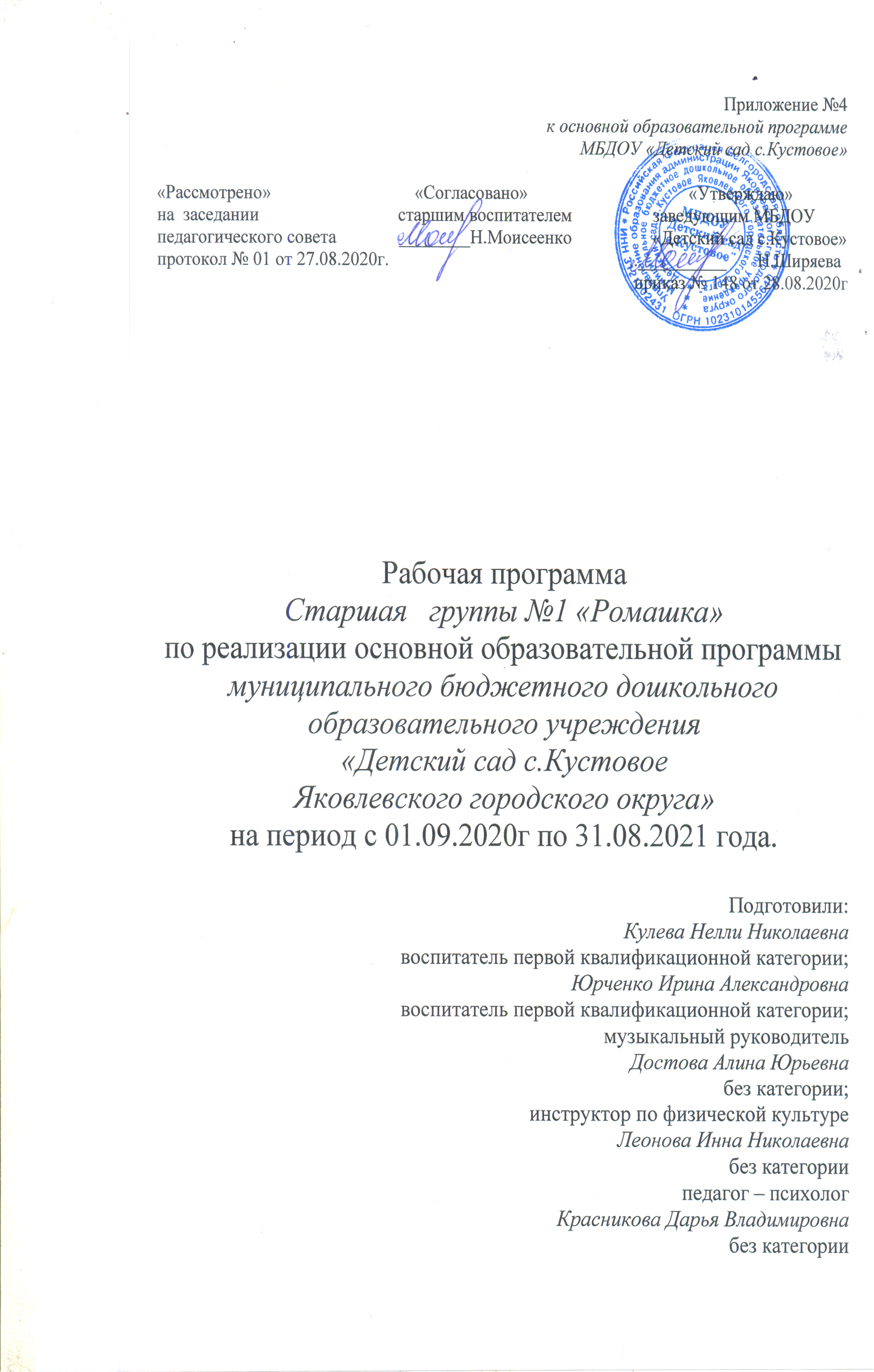                                                                                       К основной образовательной программе                                                                                                МБДОУ "Детский сад с.Кустовое"«Рассмотрено»                          «Согласовано»                                       «Утверждаю»на заседании                               старшим воспитателем                    Заведующий МБДОУпедагогического совета             ________Н.Моисеенко                   "Детский сад с.Кустовое"Протокол №      от                                                                                 _________ Н.Ширяева                                                                                                               Приказ №       от Рабочая программастаршей группы № 1 «Ромашка»по реализации основной образовательной программыМуниципального бюджетного дошкольного образовательного учреждения "Детский сад с.Кустовое Яковлевского городского округа"на период с 01.09.2020г по 31.08.2021г                                                                                                     Подготовили:                                                                                    Кулёва Нелли Николаевна                                            воспитатель первой квалификационной категории;                                                                        Юрченко Ирина Александровна                                             воспитатель первой квалификационной категории;                                                                                  Леонова Инна Николаевна                                                                  инструктор по физической культуре;                                                                                                        без категории                                                                                           Достова Алина Юрьевна                                                                                    музыкальный руководитель;                                                                                                              без категории  Содержание1. Целевой раздел………………………………………………………..     3-13  1.1. Пояснительная записка…………………………………………            3-4  1.2. Цели и задачи реализации Программы…………………………          4-6  1.3. Принципы и подходы к формированию Программы……………..         6   1.4. Значимые для разработки и реализации рабочей программы характеристики возрастных особенностей развития детей…………….     7-9  1.5. Планируемые результаты как целевые ориентиры освоения Программы………………………………………………………………        9-10  1.6.  Часть программы, реализуемая участниками образовательных отношений………………………………………………………………       10-132. Содержательный раздел…………………………………………..        13-45  2.1. Описание образовательной деятельности в соответствии с направлениями развития ребёнка по пяти образовательным областям…………………………………………………………………      13-34  2.2. Режим дня на холодный и тёплый период………………………      34-36  2.3. Учебный план (содержащий наименование образовательной деятельности, количество ООД в год)…………………………………      36  2.4. Модель распределения ООД…………………………………….....   37-38  2.5. Описание вариативных форм, способов, методов и средств реализации  Модель двигательного режима………………………………………...    39-41   Циклограмма……………………………………………………….           42-453. Организационный раздел…………………………………………..    46-131   3.1. Перспективно - тематическое планирование……………………... 46-55        Перспективное планирование……………………………………..    56-105Тематический план работы по приобщению детей к истокам русской народной культуры………………………………………………………  105-108Перспективное планирование по примерной программе « Мир Белогорья, я и мои друзья»…………………………………………………………… 108-109  3.2. Особенности традиционных праздников…………………………  110-111  3.3. Перспективный план взаимодействия с родителями……………  111-117  3.4. Развивающая предметно-пространственная среда ……………...  118-121  3.5. Программно-методическое обеспечение ………………………... 121-130         Методические пособия……………………………………………   130-131I. Целевой раздел1. 1. Пояснительная запискаНастоящая рабочая программа разработана с учетом основной примерной образовательной программы дошкольного образования «От рождения до школы» под ред. Н.Е. Вераксы, Т.С. Комаровой, М.А. Васильевой, образовательной программы ДОУ – в соответствии с федеральным государственным образовательным стандартом дошкольного образования. Рабочая программа рассчитана на   период 2019 - 2020 год.  Рабочая программа является «открытой» и предусматривает вариативность, интеграцию, изменения и дополнения по мере профессиональной необходимости.Данная Программа разработана на основе следующих нормативных документов: - Федерального закона «Об образовании в РФ» от 29 декабря № 273-ФЗ - Приказа Министерства образования и науки РФ от 17 октября . №1155 «Об утверждении федерального государственного образовательного стандарта дошкольного образования» (Зарегистрировано в Минюсте РФ 14 ноября . № 30384) - Постановления Главного государственного санитарного врача Российской Федерации от 15 мая . № . Москва об «Об утверждении СанПиН 2.4.1.3049-13 «Санитарно-эпидемиологические требования к устройству, содержанию и организации режима работы дошкольных образовательных организаций» (Зарегистрировано в Минюсте России 29 мая . № 28564) - Постановления Правительства Российской Федерации от 5 августа . № 662 «Об осуществлении мониторинга системы образования» - Приказа Министерства образования и науки РФ от 30 августа . №1014 «Об утверждении Порядка организации и осуществления образовательной деятельности по основным общеобразовательным программам – образовательным программам дошкольного образования» (Зарегистрировано в Минюсте России 26.09.2013 № 30038); - Устава МБДОУ "Детский сад с.Кустовое". Содержание Программы соответствует основным положениям возрастной психологии и дошкольной педагогики и выстроено по принципу развивающего образования, целью которого является развитие ребенка и обеспечивает единство воспитательных, развивающих и обучающих целей и задач. Рабочая программа определяет содержание и организацию образовательного процесса для дошкольников от 5 до 6 лет. Программа направлена на формирование общей культуры, укрепление физического и психического здоровья ребенка, формирование основ безопасного поведения, двигательной и гигиенической культуры, а также обеспечивает социальную успешность детей. При реализации рабочей программы большое значение имеет:  забота о здоровье, эмоциональном благополучии каждого ребенка;  создание в группе атмосферы гуманного и доброжелательного отношения ко всем воспитанникам;  максимальное использование разнообразных видов детской деятельности; их интеграция в целях повышения эффективности образовательного процесса;  креативность (творческая организация) процесса воспитания и обучения;  вариативность использования образовательного материала, позволяющая развивать творчество в соответствии с интересами и наклонностями каждого ребенка;  уважительное отношение к результатам детского творчества;  обеспечение развития ребенка в процессе воспитания и обучения;  обеспечение участия семьи в жизни группы и дошкольного учреждения в целом.Решение программных образовательных задач осуществляется в ходе режимных моментов, в рамках непосредственно образовательной деятельности, в разных формах совместной деятельности взрослых и детей, а также в самостоятельной деятельности детей. Содержание рабочей программы включает интеграцию образовательных областей, которые обеспечивают разностороннее развитие детей с учетом их возрастных и индивидуальных особенностей по пяти образовательным областям: социально – коммуникативное развитие, познавательное развитие, речевое развитие, художественно – эстетическое и физическое развитие. Обучение детей строится как увлекательная проблемно-игровая деятельность. В большей степени, развивающие и образовательные ситуации, проводятся по подгруппам и имеют интегративный характер, особое место уделяется организации условий для самостоятельной деятельности детей по их выбору и интересам. Построение педагогического процесса при реализации рабочей программы предполагает использование наглядно-практических методов и способов организации деятельности: наблюдений, элементарных опытов, экспериментирования, игровых проблемных ситуаций. 1.2. Цели и задачи реализации ПрограммыВ основе Рабочей программы лежит комплексно – тематический принцип планирования с ведущей игровой деятельностью, в основу которого положена идея интеграции содержания образовательных областей, объединенных общей темой, т.к. интегрированный подход дает возможность развивать в единстве познавательную, эмоциональную и практическую сферы личности детей. Целью программы является всестороннее развитие личности ребенка, готовой к социальной адаптации в современном обществе, с учетом его физического и психического развития, а также индивидуальных возможностей, способностей и интересов. Данная цель конкретизируется в системе задач: охрана жизни и укрепление здоровья детей;  обеспечение своевременного развития ребенка по всем направлениям реализации основной общеобразовательной программы;  осуществление своевременной диагностики и коррекции развития ребенка;  приобщение детей к общечеловеческим ценностям;  взаимодействие с семьей для обеспечения полноценного развития личности; Развитие у дошкольников социальной, коммуникативной и деятельностной компетентностей. Построение воспитательно-образовательного процесса строится на выполнении государственного стандарта. Организация образовательного процесса строится на основе учебного плана, разработанного в соответствии с содержанием образовательных программ, и регламентируется режимом организации деятельности детей. Рабочая программа представлена в виде комплексно-тематического планирования с использованием следующих образовательных областей: • Физическое развитие;• Социально – коммуникативное развитие;• Познавательное развитие;• Речевое развитие;• Художественно – эстетическое развитие.Образовательная область «Физическое развитие» включает в себя направления: здоровье и физическая культура, по содержанию – часто интегрирует с направлениями социально – коммуникативной области.Образовательная область «Социально – коммуникативное развитие имеет направления коммуникация, труд, безопасность. В программе предусмотрена интеграция с образовательными областями «Познавательное» и « Речевое» развитие.Образовательная область «Познавательное развитие» включает в себя формирование элементарных математических представлений и окружающий мир.Образовательная область «Речевое развитие», предусматривает развитие детской речи в большой интеграции с познанием, коммуникацией, художественными направлениями.Образовательная область « Художественно – эстетическое развитие» состоит из направлений – музыка, изобразительная деятельность, художественное творчество и интегрирует со всеми образовательными областями и их направлениями.Содержание рабочей программы завершают «Целевые ориентиры возможных достижений детей», что соответствует требованиям Федеральных Государственных стандартов дошкольного образования (приказ № 1155 от 17 октября . Министерства образования и науки РФ).1.3.  Принципы и подходы к реализации ПрограммыРабочая программа соответствует принципам: • принципу развивающего образования, целью которого является развитие ребенка; • сочетает принципы научной обоснованности и практической применимости (содержание Программы соответствует основным положениям возрастной психологии и дошкольной педагогики и, как показывает опыт, может быть успешно реализована в массовой практике дошкольного образования); • соответствует критериям полноты, необходимости и достаточности (позволяя решать поставленные цели и задачи при использовании разумного «минимума» материала); • обеспечивает единство воспитательных, развивающих и обучающих целей и задач процесса образования детей дошкольного возраста, в ходе реализации которых формируются такие качества, которые являются ключевыми в развитии дошкольников; • строится с учетом принципа интеграции образовательных областей в соответствии с возрастными возможностями и особенностями детей, спецификой и возможностями образовательных областей; • основывается на комплексно-тематическом принципе построения образовательного процесса; • предусматривает решение программных образовательных задач в совместной деятельности взрослого и детей и самостоятельной деятельности дошкольников не только в рамках непосредственно образовательной деятельности, но и при проведении режимных моментов в соответствии со спецификой дошкольного образования; • предполагает построение образовательного процесса на адекватных возрасту формах работы с детьми. Основной формой работы с дошкольниками и ведущим видом их деятельности является игра; • допускает варьирование образовательного процесса в зависимости от региональных особенностей; • строится с учетом соблюдения преемственности между всеми возрастными дошкольными группами. Значимые характеристики особенностей развития детей старшей группы для разработки и реализации рабочей программы 1.4. Значимые для разработки и реализации рабочей программыхарактеристики особенностей развития детей старшей группыРебенок 5-6 лет может регулировать поведение на основе усвоенных норм и правил, своих этических представлений, а не в ответ на требования других людей. Эмоционально переживает несоблюдение норм и правил и несоответствие поведения своим этическим представлениям. Без контроля со стороны взрослого, не отвлекаясь, может выполнять трудовые обязанности, доводить до конца малопривлекательную работу, наводить порядок в комнате. Поведение становится более сдержанным. Дружно играет, сдерживает агрессивные реакции, делится, справедливо распределяет роли, помогает во взаимодействии с друзьями.Дети шестого года жизни уже могут распределять роли до начала игры и строить свое поведение, придерживаясь роли. Игровое взаимодействие сопровождается речью, соответствующей и по содержанию, и интонационно взятой роли. Речь, сопровождающая реальные отношения детей, отличается от ролевой речи. Дети начинают осваивать социальные отношения и понимать подчиненность позиций в различных видах деятельности взрослых, одни роли становятся для них более привлекательными, чем другие. При распределении ролей могут возникать конфликты, связанные субординацией ролевого поведения. Наблюдается организация игрового пространства, в котором выделяются смысловой «центр» и «периферия». В игре «Больница» таким центром оказывается кабинет врача, в игре «Парикмахерская» — зал стрижки, а зал ожидания выступает в качестве периферии игрового пространства. Действия детей в играх становятся разнообразными. Развивается изобразительная деятельность детей. Это возраст наиболее активного рисования. В течение года дети способны создать до двух тысяч рисунков. Рисунки могут быть самыми разными по содержанию: это и жизненные впечатления детей, и воображаемые ситуации, и иллюстрации к фильмам и книгам. Обычно рисунки представляют собой схематические изображения различных объектов, но могут отличаться оригинальностью композиционного решения, передавать статичные и динамичные отношения. Рисунки приобретают сюжетный характер; достаточно часто встречаются многократно повторяющиеся сюжеты с небольшими или, напротив, существенными изменениями. Изображение человека становится более детализированным и пропорциональным. По рисунку можно судить о половой принадлежности и эмоциональном состоянии изображенного человека. Конструирование характеризуется умением анализировать условия, в которых протекает эта деятельность. Дети используют и называют разные детали деревянного конструктора. Могут заменить детали постройки в зависимости от имеющегося материала. Овладевают обобщенным способом обследования образца. Дети способны выделять основные части предполагаемой постройки. Конструктивная деятельность может осуществляться на основе схемы, по замыслу и по условиям. Появляется конструирование в ходе совместной деятельности. Дети могут конструировать из бумаги, складывая ее в несколько раз (два, четыре, шесть сгибаний); из природного материала. Они осваивают два способа конструирования: 1) от природного материала к художественному образу (в этом случае ребенок «достраивает» природный материал до целостного образа, дополняя его различными деталями); 2) от художественного образа к природному материалу (в этом случае ребенок подбирает необходимый материал, для того чтобы воплотить образ). Продолжает совершенствоваться восприятие цвета, формы и величины, строения предметов; систематизируются представления детей. Они называют не только основные цвета и их оттенки, но и промежуточные цветовые оттенки; форму прямоугольников, овалов, треугольников. Воспринимают величину объектов, легко выстраивают в ряд — по возрастанию или убыванию — до 10 различных предметов. Однако дети могут испытывать трудности при анализе пространственного положения объектов, если сталкиваются с несоответствием формы и их пространственного расположения. Это свидетельствует о том, что в различных ситуациях восприятие представляет для дошкольников известные сложности, особенно если они должны одновременно учитывать несколько различных и при этом противоположных признаков. В старшем дошкольном возрасте продолжает развиваться образное мышление. Дети способны не только решить задачу в наглядном плане, но и совершить преобразования объекта, указать, в какой последовательности объекты вступят во взаимодействие, и т.д. Однако подобные решения окажутся правильными только в том случае, если дети будут применять адекватные мыслительные средства. Среди них можно выделить схематизированные представления, которые возникают в процессе наглядного моделирования; комплексные представления, отражающие представления детей о системе признаков, которыми могут обладать объекты, а также представления, отражающие стадии преобразования различных объектов и явлений (представления о цикличности изменений): представления о смене времен года, дня и ночи, об увеличении и уменьшении объектов в результате различных воздействий, представления о развитии. Кроме того, продолжают совершенствоваться обобщения, что является основой словесно - логического мышления. В дошкольном возрасте у детей еще отсутствуют представления о классах объектов. Дети группируют объекты по признакам, которые могут изменяться, однако начинают формироваться операции логического сложения и умножения классов. Так, например, старшие дошкольники при группировке объектов могут учитывать два признака: цвет и форму (материал) и т.д. Как показали исследования отечественных психологов, дети старшего дошкольного возраста способны рассуждать и давать адекватные причинные объяснения, если анализируемые отношения не выходят за пределы их наглядного опыта. Развитие воображения в этом возрасте позволяет детям сочинять достаточно оригинальные и последовательно разворачивающиеся истории. Воображение будет активно развиваться лишь при условии проведения специальной работы по его активизации. Продолжают развиваться устойчивость, распределение, переключаемость внимания. Наблюдается переход от непроизвольного к произвольному вниманию. Продолжает совершенствоваться речь, в том числе ее звуковая сторона. Дети могут правильно воспроизводить шипящие, свистящие и сонорные звуки. Развиваются фонематический слух, интонационная выразительность речи при чтении стихов в сюжетно-ролевой игре и в повседневной жизни. Совершенствуется грамматический строй речи. Дети используют практически все части речи, активно занимаются словотворчеством. Богаче становится лексика: активно используются синонимы и антонимы. Развивается связная речь. Дети могут пересказывать, рассказывать по картинке, передавая не только главное, но и детали. Достижения этого возраста характеризуются распределением ролей игровой деятельности; структурированием игрового пространства; дальнейшим развитием изобразительной деятельности, отличающейся высокой репродуктивностью; применением в конструировании обобщенного способа обследования образца; усвоением обобщенных способов изображения предметов одинаковой формы. Восприятие в этом возрасте характеризуется анализом сложных форм объектов; развитие мышления сопровождается освоением мыслительных средств (схематизированные представления, комплексные представления, представления о цикличности изменений); развиваются умение обобщать, причинное мышление, воображение, произвольное внимание, речь, образ Я. 1.5.  Планируемые результаты как целевые ориентиры освоения ПрограммыПланируемые результаты освоения программы представлены в виде целевых ориентиров – возрастных характеристик возможных достижений ребёнка.Целевые ориентиры не подлежат непосредственной оценке, в том числе в виде педагогической диагностики (мониторинга), и не являются основанием для их формального сравнения с реальными достижениями детей. Целевые ориентиры выступают основанием преемственности дошкольного и начального общего образования и предлагают формирование у детей дошкольного возраста предпосылок учебной деятельности на этапе завершения ими дошкольного образования. Социально-нормативные возрастные характеристики возможных достижений ребенка. 1.Ребенок овладевает основными культурными способами деятельности, проявляет инициативу и самостоятельность в разных видах деятельности - игре, общении, познавательно – исследовательской деятельности, конструировании, способен выбирать себе род занятий, участников по совместной деятельности. 2.Ребенок обладает установкой положительного отношения к миру, к разным видам труда, другим людям и самому себе, обладает чувством собственного достоинства; активно взаимодействует со сверстниками и взрослыми, участвует в совместных играх. Способен договариваться, учитывать интересы и чувства других, сопереживать неудачам и радоваться успехам других, проявляет свои чувства, в том числе чувство веры в себя, старается разрешать конфликты. 3.Ребенок обладает развитым воображением, которое реализуется в разных видах деятельности, и прежде всего в игре; ребенок владеет разными формами и видами игры, различает условную и реальную ситуации, умеет подчиняться разным правилам и социальным нормам. 4. Ребенок достаточно хорошо владеет устной речью, может выражать свои мысли и желания, может использовать речь для выражения своих мыслей, чувств и желаний, построения речевого высказывания в ситуации общения, может выделять звуки в словах, у ребенка складываются предпосылки грамотности. 5.У ребенка развита крупная и мелкая моторика; он подвижен, вынослив, владеет основными движениями, может контролировать свои движения и управлять ими. 6. Ребенок способен к волевым усилиям, может следовать социальным нормам поведения и правилам в разных видах деятельности, во взаимоотношениях со взрослыми и сверстниками, может соблюдать правила безопасного поведения и личной гигиены. 7. Ребенок проявляет любознательность, задает вопросы взрослым и сверстникам, интересуется причинно – следственными связями, пытается самостоятельно придумывать объяснения явлениям природы, поступкам людей; склонен наблюдать, экспериментировать. Обладает начальными знаниями о себе, о природном и социальном мире, в котором он живет, знаком с произведениями детской литературы, представлениями из области живой природы, естествознания, математики, истории. Ребенок способен к принятию собственных решений, опираясь на свои знания и умения в различных видах деятельности. 1.6.  Часть программы, реализуемая участниками образовательных отношенийВ соответствии с Постановлением Правительства Белгородской области от 28 октября . № 431 – пп «Об утверждении Стратегии развития дошкольного, общего и дополнительного образования Белгородской области на 2013-2020 годы», в целях повышения качества образования, в МБДОУ реализуются региональные приоритеты развития дошкольного образования, в том числе духовно-нравственное воспитание дошкольников через организацию работы по краеведению в условиях введения ФГОС ДО. Используются парциальные программы:«Приобщение детей к истокам русской народной культуры» авт. О.Л.Князева, М.Д.Маханёва;«Мир Белогорья, я и мои друзья» авт.Л.Н. Волошина, Л.В. Серых; «Выходи играть во двор» авт. Л.Н.Волошина,  разработанных творческой инициативной группой педагогов, принятых на заседании педагогического совета. Образовательная деятельность является дополнением к программе «От рождения до школы» под редакцией Н. Е. Вераксы, Т.С.Комаровой, М.А.Васильевой в образовательной области «Социально-коммуникативное развитие», «Физическое развитие». Образовательная деятельность осуществляется в совместной деятельности взрослого и детей в процессе организации различных видов деятельности, в образовательной деятельности в ходе режимных моментов, в самостоятельной деятельности в процессе взаимодействия с семьями воспитанников, как в первой, так и во второй половине дня.«Приобщение к истокам русской народной   культуры» О.Л.Князева, М.Д.Маханёва. Программа предусмотрена для детей в возрасте от 4 до 7 лет.Цель: Ознакомление с  жизнью   и  бытом   русского  народа   и развитие основ художественной культуры ребенка через народное декоративно-прикладное искусство.Задачи: - Вовлечение детей в художественно-творческую деятельность;- Освоение историко – культурного наследия России через  памятные даты   народного  календаря;- Знакомство  с обычаями  и  традициями  обрядовых  праздников;- Приобщение к эстетической культуре;- Формирование духовных качеств, эстетического вкуса у детей;- Развивать художественно-творческие способности у детей, привычку вносить элементы прекрасного в жизнь; - Разбудить фантазию детей, настроить их на создание новых необычных композиций росписи;Обогащать словарный запас детей. «Мир Белогорья, я и мои друзья» Л.Н. Волошина, Л.В. Серых.  Программа предусмотрена для детей в возрасте от 3 до 8 лет.Цель:                                                                                                                           - обеспечение социально-коммуникативного развития детей 3 – 8 лет на основе социокультурных традиций Белгородской области, с учетом индивидуальных и возрастных особенностей дошкольников, потребностей детей и их родителей;- создание развивающей предметно-пространственной среды, представляющей собой систему условий для позитивной социализации и индивидуализации детей дошкольного возраста.Задачи: - формирование уважительного отношения и чувства принадлежности к своей семье, малой родине и России, представление о социокультурных ценностях, традициях и праздниках;- развитие в игровой, познавательно-исследовательской, проектной деятельности представлений о себе и других людях (различия между людьми разного возраста и пола, настроения, чувства и переживания, взаимоотношения между людьми);- расширение «зоны ближайшего развития» путем включения дошкольников в развивающие формы совместной деятельности с взрослыми и друг с другом с учетом социокультурных традиций Белогорья;- развитие у детей способности к инициативному и самостоятельному действию по решению социально-коммуникативных задач на основе социокультурных традиций Белгородской области.«Выходи играть во двор» авт. Л.Н.ВолошинаЦель: Обеспечение равных возможностей для полноценного физического развития ребенка в период дошкольного детства с учетом интересов, потребностей детей и их родителей, специфики национальных и социокультурных условий, спортивных традиций региона.Задачи:    -  формирование устойчивого интереса к подвижным народным играм, играм с элементами спорта, спортивным упражнениям, желания использовать их в самостоятельной двигательной деятельности;-  обогащение двигательного опыта дошкольников новыми двигательными действиями;-  закрепление техники выполнения основных движений, ОРУ, элементов спортивных игр;- содействие развитию двигательных способностей детей, ловкости, быстроты, гибкости, силы, выносливости;- воспитание положительных нравственно-волевых качеств;- формирование культуры здоровья.                                                                                                       Целевые ориентиры на этапе завершения освоения парциальных программ:«Приобщение к истокам русской народной   культуры» О.Л.Князева, М.Д.Маханёва.- У ребёнка сформирован   устойчивый  интерес к истории и культуре нашего народа- Наличие  у ребёнка  представлений о народных промыслах   и умение  различать изделия разных народных промыслов;- Ребёнок умеет работать с различными изобразительными материалами;-  У ребёнка развиты    творческие  способности,  и  сформировано уважение к историческому  наследию. «Мир Белогорья, я и мои друзья» Л.Н. Волошина, Л.В. Серых.  - ребенок владеет представлениями о себе и составе своей семьи, своей принадлежности к семье, об обязанностях каждого члена семьи и самого ребенка, о важном значении семейных традиций, об увлечениях, совместных праздниках, отдыхе;- сформированы представления о своей принадлежности к группе детей детского сада, участвует в коллективных мероприятиях в группе и детском саду, владеет правилами и нормами общения и взаимодействия с детьми и взрослыми в различных ситуациях;- овладевает представлениями о местах труда и отдыха людей в городе (поселке, селе), об истории города и выдающихся горожанах, традициях городской (сельской) жизни. Понимает важность труда родителей и взрослых для общества;- понимает назначение общественных учреждений, разных видов транспорта, правила и нормы поведения в них- проявляет интерес к ярким фактам из истории и культуры малой родины, страны и общества, к некоторым выдающимся людям Белгородчины. Проявляет желание участвовать в праздничных событиях малой Родины  и в социальных акциях страны и города (поселка, села); - проявляет инициативу и самостоятельность в общении и взаимодействии со сверстниками и взрослыми.«Выходи играть во двор» автор Л.Н.Волошина- ребенок проявляет самостоятельность и инициативность в организации индивидуальных и коллективных подвижных игр;- способен выбрать инвентарь, вид двигательной деятельности, участников совместной игровой деятельности;- ребенок правильно координировано выполняет основные виды движений, у него развиты тонко моторные действия, владеет игровыми упражнениями с мячом, скакалкой, городками, ракеткой;- ребенок выполняет правила подвижных игр, способен к проявлению волевых усилий в достижении результата, следует социальным нормам поведения в условиях игрового взаимодействия;- владеет определенными представлениями о национальных традициях физической культуры и здорового образа жизни, региональных спортивных достижениях;- проявляет элементы творчества в двигательной деятельности, передает через движения, особенности конкретного образа.                               II. Содержательный раздел2.1. Описание образовательной деятельности в соответствии с направлениями развития ребёнка, представленными в пяти образовательных областяхОбразовательная деятельность организуется в соответствии с направлениями развития ребенка, представленными в пяти образовательных областях: социально – коммуникативное развитие, познавательное развитие, речевое развитие, художественно – эстетическое и физическое развитие. Образовательная область «Социально-коммуникативное развитие» «Социально-коммуникативное развитие направлено на усвоение норм и ценностей, принятых в обществе, включая моральные и нравственные ценности; развитие общения и взаимодействия ребенка с взрослыми и сверстниками; становление самостоятельности, целенаправленности и саморегуляции собственных действий; развитие социального и эмоционального интеллекта, эмоциональной отзывчивости, сопереживания, формирование готовности к совместной деятельности со сверстниками, формирование уважительного отношения и чувства принадлежности к своей семье и к сообществу детей и взрослых в Организации; формирование позитивных установок к различным видам труда и творчества; формирование основ безопасного поведения в быту, социуме, природе»Воспитывать дружеские взаимоотношения между детьми; привычку сообща играть, трудиться, заниматься; стремление радовать старших хорошими поступками; умение самостоятельно находить общие интересные занятия.Воспитывать уважительное отношение к окружающим.Учить заботиться о младших, помогать им, защищать тех, кто слабее.Формировать такие качества, как сочувствие, отзывчивость.Воспитывать скромность, умение проявлять заботу об окружающих, с благодарностью относиться к помощи и знакам внимания.Формировать умение оценивать свои поступки и поступки сверстников. Развивать стремление детей выражать свое отношение к окружающему, самостоятельно находить для этого различные речевые средства.Расширять представления о правилах поведения в общественных местах; об обязанностях в группе детского сада, дома. Обогащать словарь детей вежливыми словами (здравствуйте, до свидания, пожалуйста, извините, спасибо и т. д.). Побуждать к использованию в речи фольклора (пословицы, поговорки, потешки и др.). Показать значение родного языка в формировании основ нравственности.                                    Ребенок в семье и сообществеОбраз Я. Расширять представления ребенка об изменении позиции в связи с взрослением (ответственность за младших, уважение и помощь старшим, в том числе пожилым людям и т. д.). Через символические и образные средства углублять представления ребенка о себе в прошлом, настоящем и будущем.Расширять традиционные гендерные представления. Воспитывать уважительное отношение к сверстникам своего и противоположного пола.Семья. Углублять представления ребенка о семье и ее истории. Учить создавать простейшее генеалогическое древо с опорой на историю семьи.Углублять представления о том, где работают родители, как важен для общества их труд. Поощрять посильное участие детей в подготовке различных семейных праздников. Приучать к выполнению постоянных обязанностей по дому.Детский сад. Продолжать формировать интерес к ближайшей окружающей среде: к детскому саду, дому, где живут дети, участку детского сада и др. Обращать внимание на своеобразие оформления разных помещений. Развивать умение замечать изменения в оформлении помещений, учить объяснять причины таких изменений; высказывать свое мнение по поводу замеченных перемен, вносить свои предложения о возможных вариантах оформления. Подводить детей к оценке окружающей среды.Вызывать стремление поддерживать чистоту и порядок в группе, украшать ее произведениями искусства, рисунками. Привлекать к оформлению групповой комнаты, зала к праздникам. Побуждать использовать созданные детьми изделия, рисунки, аппликации (птички, бабочки, снежинки, веточки с листьями и т. п.).Расширять представления ребенка о себе как о члене коллектива, формировать активную жизненную позицию через участие в совместной проектной деятельности, взаимодействие с детьми других возрастных групп, посильное участие в жизни дошкольного учреждения. Приобщать к мероприятиям, которые проводятся в детском саду, в том числе и совместно с родителями (спектакли, спортивные праздники и развлечения, подготовка выставок детских работ).Самообслуживание, самостоятельность,трудовое воспитаниеКультурно-гигиенические навыки. Формировать у детей привычку следить за чистотой тела, опрятностью одежды, прически; самостоятельно чистить зубы, умываться, по мере необходимости мыть руки. Следить за чистотой ногтей; при кашле и чихании закрывать рот и нос платком.Закреплять умение замечать и самостоятельно устранять непорядок в своем внешнем виде.Совершенствовать культуру еды: умение правильно пользоваться столовыми приборами (вилкой, ножом); есть аккуратно, бесшумно, сохраняя правильную осанку за столом; обращаться с просьбой, благодарить.Самообслуживание. Закреплять умение быстро, аккуратно одеваться и раздеваться, соблюдать порядок в своем шкафу (раскладывать одежду в определенные места), опрятно заправлять постель.Воспитывать умение самостоятельно и своевременно готовить материалы и пособия к занятию, учить самостоятельно, раскладывать подготовленные воспитателем материалы для занятий, убирать их, мыть кисточки, розетки для красок, палитру, протирать столы.Общественно-полезный труд. Воспитывать у детей положительное отношение к труду, желание выполнять посильные трудовые поручения. Разъяснять детям значимость их труда.Воспитывать желание участвовать в совместной трудовой деятельности. Формировать необходимые умения и навыки в разных видах труда.Воспитывать самостоятельность и ответственность, умение доводить начатое дело до конца. Развивать творчество и инициативу при выполнении различных видов труда.Знакомить детей с наиболее экономными приемами работы. Воспитывать культуру трудовой деятельности, бережное отношение к материалам и инструментам.Учить оценивать результат своей работы (с помощью взрослого).Воспитывать дружеские взаимоотношения между детьми; привычку играть, трудиться, заниматься сообща. Развивать желание помогать друг другу.Формировать у детей предпосылки (элементы) учебной деятельности.Продолжать развивать внимание, умение понимать поставленную задачу (что нужно делать), способы ее достижения (как делать); воспитывать усидчивость; учить проявлять настойчивость, целеустремленность в достижении конечного результата.Продолжать учить детей помогать взрослым, поддерживать порядок в группе: протирать игрушки, строительный материал и т. п.Формировать умение наводить порядок на участке детского сада (подметать и очищать дорожки от мусора, зимой — от снега, поливать песок в песочнице и пр.).Приучать добросовестно, выполнять обязанности дежурных по столовой: сервировать стол, приводить его в порядок после еды.Труд в природе. Поощрять желание выполнять различные поручения, связанные с уходом за животными и растениями в уголке природы; обязанности дежурного в уголке природы (поливать комнатные растения, рыхлить почву и т. д.).Привлекать детей к помощи взрослым и посильному труду в природе:Осенью - к уборке овощей на огороде, сбору семян, пересаживанию цветущих растений из грунта в уголок природы; зимой  -  к сгребанию снега к стволам деревьев и кустарникам, выращиванию зеленого корма для птиц и животных (обитателей уголка природы), посадке корнеплодов, к созданию фигур и построек из снега; весной -  к посеву семян овощей, цветов, высадке рассады; летом - к рыхлению почвы, поливке грядок и клумб.Уважение к труду взрослых. Расширять представления детей о труде взрослых, результатах труда, его общественной значимости. Формировать бережное отношение к тому, что сделано руками человека. Прививать детям чувство благодарности к людям за их труд.                              Формирование основ безопасностиБезопасное поведение в природе. Формировать основы экологической культуры и безопасного поведения в природе.Формировать понятия о том, что в природе все взаимосвязано, что человек не должен нарушать эту взаимосвязь, чтобы не навредить животному и растительному миру.Знакомить с явлениями неживой природы (гроза, гром, молния, радуга), с правилами поведения при грозе.Знакомить детей с правилами оказания первой помощи при ушибах и укусах насекомых.Безопасность на дорогах. Уточнять знания детей об элементах дороги (проезжая часть, пешеходный переход, тротуар), о движении транс порта, о работе светофора.Знакомить с названиями ближайших к детскому саду улиц и улиц, на которых живут дети.Знакомить с правилами дорожного движения, правилами передвижения пешеходов и велосипедистов.Продолжать знакомить с дорожными знаками: «Дети», «Остановка трамвая», «Остановка автобуса», «Пешеходный переход», «Пункт первой медицинской помощи», «Пункт питания», «Место стоянки», «Въезд запрещен», «Дорожные работы», «Велосипедная дорожка».Безопасность собственной жизнедеятельности. Закреплять основы безопасности жизнедеятельности человека.Продолжать знакомить с правилами безопасного поведения во время игр в разное время года (купание в водоемах, катание на велосипеде, на санках, коньках, лыжах и др.).Расширять знания об источниках опасности в быту (электроприборы, газовая плита, утюг и др.). Закреплять навыки безопасного пользования бытовыми предметами.Уточнять знания детей о работе пожарных, о причинах пожаров, об элементарных правилах поведения во время пожара. Знакомить с работой службы спасения — МЧС. Закреплять знания о том, что в случае необходимости взрослые звонят по телефонам «01», «02», «03».Формировать умение обращаться за помощью к взрослым.Учить называть свое имя, фамилию, возраст, домашний адрес, телефон.Образовательная область «Познавательное развитие»Познавательное развитие предполагает развитие интересов детей, любознательности и познавательной мотивации; формирование познавательных действий, становление сознания; развитие воображения и творческой активности; формирование первичных представлений о себе, других людях, объектах окружающего мира, о свойствах и отношениях объектов окружающего мира (форме, цвете, размере, материале, звучании, ритме, темпе, количестве, числе, части и целом, пространстве и времени, движении и покое, причинах и следствиях и др.), о малой родине и Отечестве, представлений о социокультурных ценностях нашего народа, об отечественных традициях и праздниках, о планете Земля как общем доме людей, об особенностях ее природы, многообразии стран и народов мира. Формирование элементарныхматематических представленийКоличество и счет. Учить создавать множества (группы предметов) из разных по качеству элементов (предметов разного цвета, размера, формы, назначения; звуков, движений); разбивать множества на части и воссоединять их; устанавливать отношения между целым множеством и каждой его частью, понимать, что множество больше части, а часть меньше целого множества; сравнивать разные части множества на основе счета и соотнесения элементов (предметов) один к одному; определять большую (меньшую) часть множества или их равенство.Учить считать до 10; последовательно знакомить с образованием каждого числа в пределах от 5 до 10 (на наглядной основе).Сравнивать рядом стоящие числа в пределах 10 на основе сравнения конкретных множеств; получать равенство из неравенства (неравенство из равенства), добавляя к меньшему количеству один предмет или убирая из большего количества один предмет («7 меньше 8, если к 7 добавить один предмет, будет 8, поровну», «8 больше 7; если из 8 предметов убрать один, то станет по 7, поровну»).Формировать умение понимать отношения рядом стоящих чисел (5 < 6 на 1, 6 > 5 на 1).Отсчитывать предметы из большого количества по образцу и заданному числу (в пределах 10).Совершенствовать умение считать в прямом и обратном порядке (в пределах 10). Считать предметы на ощупь, считать и воспроизводить количество звуков, движений по образцу и заданному числу (в пределах 10).Познакомить с цифрами от 0 до 9.Познакомить с порядковым счетом в пределах 10, учить различать вопросы «Сколько?», «Который?» («Какой?») и правильно отвечать на них.Продолжать формировать представление о равенстве: определять равное количество в группах, состоящих из разных предметов; правильно обобщать числовые значения на основе счета и сравнения групп (здесь 5 петушков, 5 матрешек, 5 машин — всех игрушек поровну — по 5).Упражнять детей в понимании того, что число не зависит от величины предметов, расстояния между предметами, формы, их расположения, а также направления счета (справа налево, слева направо, с любого предмета).Познакомить с количественным составом числа из единиц в пределах 5 на конкретном материале: 5 — это один, еще один, еще один, еще один и еще один.Величина. Учить устанавливать размерные отношения между5–10 предметами разной длины (высоты, ширины) или толщины: систематизировать предметы, располагая их в возрастающем (убывающем) порядке по величине; отражать в речи порядок расположения предметов и соотношение между ними по размеру: «Розовая лента — самая широкая, фиолетовая — немного уже, красная — еще уже, но она шире желтой, а зеленая уже желтой и всех остальных лент» и т. д.Сравнивать два предмета по величине (длине, ширине, высоте) опосредованно — с помощью третьего (условной меры), равного одному из сравниваемых предметов.Развивать глазомер, умение находить предметы длиннее (короче), выше (ниже), шире (уже), толще (тоньше) образца и равные ему.Формировать понятие о том, что предмет (лист бумаги, лента, круг, квадрат и др.) можно разделить на несколько равных частей (на две, четыре).Учить называть части, полученные от деления, сравнивать целое и части, понимать, что целый предмет больше каждой своей части, а часть меньше целого.Форма. Познакомить детей с овалом на основе сравнения его с кругом и прямоугольником.Дать представление о четырехугольнике: подвести к пониманию того, что квадрат и прямоугольник являются разновидностями четырехугольника.Развивать у детей геометрическую зоркость: умение анализировать и сравнивать предметы по форме, находить в ближайшем окружении предметы одинаковой и разной формы: книги, картина, одеяла, крышки столов — прямоугольные, поднос и блюдо — овальные, тарелки — круглые и т. д.Развивать представления о том, как из одной формы сделать другую.Ориентировка в пространстве. Совершенствовать умение ориентироваться в окружающем пространстве; понимать смысл пространственных отношений (вверху — внизу, впереди (спереди) — сзади (за), слева — справа, между, рядом с, около); двигаться в заданном направлении, меняя его по сигналу, а также в соответствии со знаками — указателями направления движения (вперед, назад, налево, направо и т. п.); определять свое местонахождение среди окружающих людей и предметов: «Я стою между Олей и Таней, за Мишей, позади (сзади) Кати, перед Наташей, около Юры»; обозначать в речи взаимное расположение предметов: «Справа от куклы сидит заяц, а слева от куклы стоит лошадка, сзади — мишка, а впереди — машина».Учить ориентироваться на листе бумаги (справа — слева, вверху — внизу, в середине, в углу).Ориентировка во времени. Дать детям представление о том, что утро, вечер, день и ночь составляют сутки. Учить на конкретных примерах устанавливать последовательностьразличных событий: что было раньше (сначала), что позже (потом), определять, какой день сегодня, какой был вчера, какой будет завтра.Развитие познавательно-исследовательской деятельностиПознавательно-исследовательская деятельность. Закреплять умение использовать обобщенные способы обследования объектов с помощью специально разработанной системы сенсорных эталонов, перцептивных действий.Побуждать устанавливать функциональные связи и отношения между системами объектов и явлений, применяя различные средства познавательных действий. Способствовать самостоятельному использованию действий экспериментального характера для выявления скрытых свойств. Закреплять умение получать информацию о новом объекте в процессе его исследования.Развивать умение детей действовать в соответствии с предлагаемым алгоритмом. Формировать умение определять алгоритм собственной деятельности; с помощью взрослого составлять модели и использовать их в познавательно-исследовательской деятельности.Сенсорное развитие. Развивать восприятие, умение выделять разнообразные свойства и отношения предметов (цвет, форма, величина, расположение в пространстве и т. п.), включая органы чувств: зрение, слух, осязание, обоняние, вкус.Продолжать знакомить с цветами спектра: красный, оранжевый, желтый, зеленый, голубой, синий, фиолетовый (хроматические) и белый, серый и черный (ахроматические). Учить различать цвета по светлоте и насыщенности, правильно называть их. Показать детям особенности расположения цветовых тонов в спектре.Продолжать знакомить с различными геометрическими фигурами, учить использовать в качестве эталонов плоскостные и объемные формы.Формировать умение обследовать предметы разной формы; при обследовании включать движения рук по предмету. Расширять представления о фактуре предметов (гладкий, пушистый, шероховатый и т. п.). Совершенствовать глазомер.Развивать познавательно-исследовательский интерес, показывая занимательные опыты, фокусы, привлекая к простейшим экспериментам.Проектная деятельность. Создавать условия для реализации детьми проектов трех типов: исследовательских, творческих и нормативных.Развивать проектную деятельность исследовательского типа. Организовывать презентации проектов. Формировать у детей представления об авторстве проекта.Создавать условия для реализации проектной деятельности творческого типа. (Творческие проекты в этом возрасте носят индивидуальный характер.)Способствовать развитию проектной деятельности нормативного типа. (Нормативная проектная деятельность — это проектная деятельность, направленная на выработку детьми норм и правил поведения в детском коллективе.)Дидактические игры. Организовывать дидактические игры, объединяя детей в подгруппы по 2–4 человека; учить выполнять правила игры.Развивать в играх память, внимание, воображение, мышление, речь, сенсорные способности детей. Учить сравнивать предметы, подмечать незначительные различия в их признаках (цвет, форма, величина, материал), объединять предметы по общим признакам, составлять из части целое (складные кубики, мозаика, пазлы), определять изменения в расположении предметов (впереди, сзади, направо, налево, под, над, посередине, сбоку).Формировать желание действовать с разнообразными дидактическими играми и игрушками (народными, электронными, компьютерными и др.).Побуждать детей к самостоятельности в игре, вызывая у них эмоционально-положительный отклик на игровое действие.Учить подчиняться правилам в групповых играх. Воспитывать творческую самостоятельность. Формировать такие качества, как дружелюбие, дисциплинированность. Воспитывать культуру честного соперничества в играх-соревнованиях.Ознакомление с предметным окружениемПродолжать обогащать представления детей о мире предметов. Объяснять назначение незнакомых предметов. Формировать представление о предметах, облегчающих труд человека в быту (кофемолка, миксер, мясорубка и др.), создающих комфорт (бра, картины, ковер и т. п.). Объяснять,  что прочность и долговечность зависят от свойств и качеств материала, из которого сделан предмет. Развивать умение самостоятельно определятьматериалы, из которых изготовлены предметы, характеризовать свойства и качества предметов: структуру и температуру поверхности, твердость – мягкость, хрупкость – прочность, блеск, звонкость.Побуждать сравнивать предметы (по назначению, цвету, форме, материалу), классифицировать их (посуда – фарфоровая, стеклянная, керамическая, пластмассовая).Рассказывать о том, что любая вещь создана трудом многих людей («Откуда пришел стол?», «Как получилась книжка?» и т. п.). Предметы имеют прошлое, настоящее и будущее.Ознакомление с социальным миромОбогащать представления детей о профессиях.Расширять представления об учебных заведениях (детский сад, школа, колледж, вуз), сферах человеческой деятельности (наука, искусство, производство, сельское хозяйство).Продолжать знакомить с культурными явлениями (цирк, библиотека, музей и др.), их атрибутами, значением в жизни общества, связанными с ними профессиями, правилами поведения.Продолжать знакомить с деньгами, их функциями (средство для оплаты труда, расчетов при покупках), бюджетом и возможностями семьи.Формировать элементарные представления об истории человечества (Древний мир, Средние века, современное общество) через знакомство с произведениями искусства (живопись, скульптура, мифы и легенды народов мира), реконструкцию образа жизни людей разных времен (одежда, утварь, традиции и др.).Рассказывать детям о профессиях воспитателя, учителя, врача, строителя, работников сельского хозяйства, транспорта, торговли, связи др.; о важности и значимости их труда; о том, что для облегчения труда используется разнообразная техника. Рассказывать о личностных и деловых качествах человека-труженика.Знакомить с трудом людей творческих профессий: художников, писателей, композиторов, мастеров народного декоративно-прикладного искусства; с результатами их труда (картинами, книгами, нотами, предметами декоративного искусства).Прививать чувство благодарности к человеку за его труд.Расширять представления о малой Родине. Рассказывать детям о достопримечательностях, культуре, традициях родного края; о замечательных людях, прославивших свой край.Расширять представления детей о родной стране, о государственных праздниках (8 Марта, День защитника Отечества, День Победы, Новый год и т. д.). Воспитывать любовь к Родине.Формировать представления о том, что Российская Федерация (Россия) — огромная, многонациональная страна. Рассказывать детям  о том, что Москва — главный город, столица нашей Родины. Познакомить с флагом и гербом России, мелодией гимна.Расширять представления детей о Российской армии. Воспитывать уважение к защитникам отечества. Рассказывать о трудной, но почетной обязанности защищать Родину, охранять ее спокойствие и безопасность; о том, как в годы войн храбро сражались и защищали нашу страну от врагов прадеды, деды, отцы. Приглашать в детский сад военных, ветерановиз числа близких родственников детей. Рассматривать с детьми картины, репродукции, альбомы с военной тематикой.                                Ознакомление  с миром природыРасширять и уточнять представления детей о природе. Учить наблюдать, развивать любознательность.Закреплять представления о растениях ближайшего окружения: деревьях, кустарниках и травянистых растениях. Познакомить с понятиями «лес», «луг» и «сад».Продолжать знакомить с комнатными растениями.Учить ухаживать за растениями. Рассказать о способах вегетативного размножения растений.Расширять представления о домашних животных, их повадках, зависимости от человека.Учить детей ухаживать за обитателями уголка природы.Расширять представления детей о диких животных: где живут, как добывают пищу и готовятся к зимней спячке (еж зарывается в осенние листья, медведи зимуют в берлоге). Расширять представления о птицах (на примере ласточки, скворца и др.).Дать детям представления о пресмыкающихся (ящерица, черепаха и др.) и насекомых (пчела, комар, муха и др.).Формировать представления о чередовании времен года, частей суток и их некоторых характеристиках.Знакомить детей с многообразием родной природы; с растениями и животными различных климатических зон.Показать, как человек в своей жизни использует воду, песок, глину, камни.Использовать в процессе ознакомления с природой произведения художественной литературы, музыки, народные приметы.Формировать представления о том, что человек — часть природы и что он должен беречь, охранять и защищать ее.Учить укреплять свое здоровье в процессе общения с природой.Учить устанавливать причинно-следственные связи между природными явлениями (сезон — растительность — труд людей).Показать взаимодействие живой и неживой природы.Рассказывать о значении солнца и воздуха в жизни человека, животных и растений.Сезонные наблюденияОсень. Закреплять представления о том, как похолодание и сокращение продолжительности дня изменяют жизнь растений, животных и человека.Знакомить детей с тем, как некоторые животные готовятся к зиме (лягушки, ящерицы, черепахи, ежи, медведи впадают в спячку, зайцы линяют, некоторые птицы (гуси, утки, журавли) улетают в теплые края).Зима. Расширять и обогащать знания детей об особенностях зимней природы (холода, заморозки, снегопады, сильные ветры), особенностях деятельности людей в городе, на селе. Познакомить с таким природным явлением, как туман.Весна. Расширять и обогащать знания детей о весенних изменениях в природе: тает снег, разливаются реки, прилетают птицы, травка и цветы быстрее появляются на солнечной стороне, чем в тени. Наблюдать гнездование птиц (ворон и др.).Лето. Расширять и обогащать представления о влиянии тепла, солнечного света на жизнь людей, животных и растений (природа «расцветает», много ягод, фруктов, овощей; много корма для зверей, птиц и их детенышей).Дать представления о съедобных и несъедобных грибах (съедобные — маслята, опята, лисички и т. п.; несъедобные — мухомор, ложный опенок).Образовательная область «Речевое развитие»Речевое развитие включает владение речью как средством общения и культуры; обогащение активного словаря; развитие связной, грамматически правильной диалогической и монологической речи; развитие речевого творчества; развитие звуковой и интонационной культуры речи, фонематического слуха; знакомство с книжной культурой, детской литературой, понимание на слух текстов различных жанров детской литературы; формирование звуковой аналитико-синтетической активности как предпосылки обучения грамоте.Развивающая речевая среда. Продолжать развивать речь как средство общения. Расширять представления детей о многообразии окружающего мира. Предлагать для рассматривания изделия народных промыслов, мини-коллекции (открытки, марки, монеты, наборы игрушек, выполненных из определенного материала), иллюстрированные книги (в том числе знакомые сказки с рисунками разных художников), открытки, фотографии с достопримечательностями родного края, Москвы, репродукции картин (в том числе из жизни дореволюционной России).Поощрять попытки ребенка делиться с педагогом и другими детьми разнообразными впечатлениями, уточнять источник полученной информации (телепередача, рассказ близкого человека, посещение выставки, детского спектакля и т. д.).В повседневной жизни, в играх подсказывать детям формы выражения вежливости (попросить прощения, извиниться, поблагодарить, сделать комплимент).Учить детей решать спорные вопросы и улаживать конфликты с помощью речи: убеждать, доказывать, объяснять.Формирование словаря. Обогащать речь детей существительными, обозначающими предметы бытового окружения; прилагательными, характеризующими свойства и качества предметов; наречиями, обозначающими взаимоотношения людей, их отношение к труду.Упражнять в подборе существительных к прилагательному (белый — снег, сахар, мел), слов со сходным значением (шалун — озорник — проказник), с противоположным значением (слабый — сильный, пасмурно — солнечно).Помогать детям употреблять в речи слова в точном соответствии со смыслом.Звуковая культура речи. Закреплять правильное, отчетливое произнесение звуков. Учить различать на слух и отчетливо произносить сходные  по артикуляции и звучанию согласные звуки: с — з, с — ц, ш — ж, ч — ц, с — ш, ж — з, л — р.Продолжать развивать фонематический слух. Учить определять место звука в слове (начало, середина, конец).Отрабатывать интонационную выразительность речи. Грамматический строй речи. Совершенствовать умение согласовывать слова в предложениях: существительные с числительными (пять груш, трое ребят) и прилагательные с существительными (лягушка — зеленое брюшко). Помогать детям замечать неправильную постановку ударения в слове, ошибку в чередовании согласных, предоставлять возможность самостоятельно ее исправить.Знакомить с разными способами образования слов (сахарница, хлебница; масленка, солонка; воспитатель, учитель, строитель).Упражнять в образовании однокоренных слов (медведь — медведица — медвежонок — медвежья), в том числе глаголов с приставками (забежал — выбежал — перебежал).Помогать детям правильно употреблять существительные множественного числа в именительном и винительном падежах; глаголы в повелительном наклонении; прилагательные и наречия в сравнительной степени; несклоняемые существительные.Учить составлять по образцу простые и сложные предложения.Совершенствовать умение пользоваться прямой и косвенной речью.Связная речь. Развивать умение поддерживать беседу.Совершенствовать диалогическую форму речи. Поощрять попытки высказывать свою точку зрения, согласие или несогласие с ответом товарища.Развивать монологическую форму речи.Учить связно, последовательно и выразительно пересказывать небольшие сказки, рассказы.Учить (по плану и образцу) рассказывать о предмете, содержании сюжетной картины, составлять рассказ по картинкам с последовательно развивающимся действием.Развивать умение составлять рассказы о событиях из личного опыта, придумывать свои концовки к сказкам.Формировать умение составлять небольшие рассказы творческого характера на тему, предложенную воспитателем.Приобщение к художественной литературеПродолжать развивать интерес детей к художественной литературе. Учить внимательно и заинтересованно слушать сказки, рассказы, стихотворения; запоминать считалки, скороговорки, загадки. Прививать интерес к чтению больших произведений (по главам).Способствовать формированию эмоционального отношения к литературным произведениям.Побуждать рассказывать о своем восприятии конкретного поступка литературного персонажа. Помогать детям, понять скрытые мотивы поведения героев произведения.Продолжать объяснять (с опорой на прочитанное произведение) доступные детям жанровые особенности сказок, рассказов, стихотворений. Воспитывать чуткость к художественному слову; зачитывать отрывки с наиболее яркими, запоминающимися описаниями, сравнениями, эпитетами. Учить детей вслушиваться в ритм и мелодику поэтического текста.Помогать выразительно, с естественными интонациями читать стихи, участвовать в чтении текста по ролям, в инсценировках.Продолжать знакомить с книгами. Обращать внимание детей на оформление книги, на иллюстрации. Сравнивать иллюстрации разных художников к одному и тому же произведению. Выяснять симпатии и предпочтения детей.      Образовательная область «Художественно-эстетическое развитие» Художественно-эстетическое развитие предполагает развитие предпосылок ценностно-смыслового восприятия и понимания произведений искусства (словесного, музыкального, изобразительного), мира природы; становление эстетического отношения к окружающему миру; формирование элементарных представлений о видах искусства; восприятие музыки, художественной литературы, фольклора; стимулирование сопереживания персонажам художественных произведений; реализацию самостоятельной творческой деятельности детей (изобразительной, конструктивно-модельной, музыкальной и др.).Продолжать формировать интерес к музыке, живописи, литературе, народному искусству.Развивать эстетические чувства, эмоции, эстетический вкус, эстетическое восприятие произведений искусства, формировать умение выделять их выразительные средства. Учить соотносить художественный образ и средства выразительности, характеризующие его в разных видах искусства, подбирать материал и пособия для самостоятельной художественной деятельности.Формировать умение выделять, называть, группировать произведения по видам искусства (литература, музыка, изобразительное искусство, архитектура, театр). Продолжать знакомить с жанрами изобразительного и музыкального искусства. Формировать умение выделять и использовать в своей изобразительной, музыкальной, театрализованной деятельности средства выразительности разных видов искусства, называть материалы для разных видов художественной деятельности.Познакомить с произведениями живописи (И. Шишкин, И. Левитан,             В. Серов, И. Грабарь, П. Кончаловский и др.) и изображением родной природы в картинах художников. Расширять представления о графике (ее выразительных средствах). Знакомить с творчеством художников-иллюстраторов детских книг (Ю. Васнецов, Е. Рачев, Е. Чарушин,                 И. Билибин и др.).Продолжать знакомить с архитектурой. Закреплять знания о том, что существуют различные по назначению здания: жилые дома, магазины, театры, кинотеатры и др. Обращать внимание детей на сходства и различия архитектурных сооружений одинакового назначения: форма, пропорции (высота, длина, украшения — декор и т. д.). Подводить дошкольников к пониманию зависимости конструкции здания от его назначения: жилой дом, театр, храм и т. д.Развивать наблюдательность, учить внимательно рассматривать здания, замечать их характерные особенности, разнообразие пропорций, конструкций, украшающих деталей.При чтении литературных произведений, сказок обращать внимание детей на описание сказочных домиков (теремок, рукавичка, избушка на курьих ножках), дворцов.Познакомить с понятиями «народное искусство», «виды и жанры народного искусства». Расширять представления детей о народном искусстве, фольклоре, музыке и художественных промыслах.Формировать у детей бережное отношение к произведениям искусства.Изобразительная деятельностьПродолжать развивать интерес детей к изобразительной деятельности.Обогащать сенсорный опыт, развивая органы восприятия: зрение, слух, обоняние, осязание, вкус; закреплять знания об основных формах предметов и объектов природы.Развивать эстетическое восприятие, учить созерцать красоту окружающего мира. В процессе восприятия предметов и явлений развивать мыслительные операции: анализ, сравнение, уподобление (на что похоже), установление сходства и различия предметов и их частей, выделение общего и единичного, характерных признаков, обобщение. Учить передавать в изображении не только основные свойства предметов (форма, величина, цвет), но и характерные детали, соотношение предметов и их частей по величине, высоте, расположению относительно друг друга.Развивать способность наблюдать, всматриваться (вслушиваться) в явления и объекты природы, замечать их изменения (например, как изменяются форма и цвет медленно плывущих облаков, как постепенно раскрывается утром и закрывается вечером венчик цветка, как изменяется освещение предметов на солнце и в тени).Учить передавать в изображении основные свойства предметов (форма, величина, цвет), характерные детали, соотношение предметов и их частей по величине, высоте, расположению относительно друг друга.Развивать способность наблюдать явления природы, замечать их динамику, форму и цвет медленно плывущих облаков.Совершенствовать изобразительные навыки и умения, формировать художественно-творческие способности.Развивать чувство формы, цвета, пропорций.Продолжать знакомить с народным декоративно-прикладным искусством (Городец, Полхов-Майдан, Гжель), расширять представления о народных игрушках (матрешки — городецкая, богородская; бирюльки).Знакомить детей с национальным декоративно-прикладным искусством (на основе региональных особенностей); с другими видами декоративно-прикладного искусства (фарфоровые и керамические изделия, скульптура малых форм). Развивать декоративное творчество детей (в том числе коллективное).Формировать умение организовывать свое рабочее место, готовить все необходимое для занятий; работать аккуратно, экономно расходовать материалы, сохранять рабочее место в чистоте, по окончании работы приводить его в порядок.Продолжать совершенствовать умение детей рассматривать работы (рисунки, лепку, аппликации), радоваться достигнутому результату, замечать и выделять выразительные решения изображений.Предметное рисование. Продолжать совершенствовать умение передавать в рисунке образы предметов, объектов, персонажей сказок, литературных произведений. Обращать внимание детей на отличия предметов по форме, величине, пропорциям частей; побуждать их передавать эти отличия в рисунках.Учить передавать положение предметов в пространстве на листе бумаги, обращать внимание детей на то, что предметы могут по-разному располагаться на плоскости (стоять, лежать, менять положение: живые существа могут двигаться, менять позы, дерево в ветреный день — наклоняться и т. д.).Учить передавать движения фигур.Способствовать овладению композиционными умениями: учить располагать предмет на листе с учетом его пропорций (если предмет вытянут в высоту, располагать его на листе по вертикали; если он вытянут в ширину, например, не очень высокий, но длинный дом, располагать его по горизонтали). Закреплять способы и приемы рисования различнымиизобразительными материалами (цветные карандаши, гуашь, акварель, цветные мелки, пастель, сангина, угольный карандаш, фломастеры, разнообразные кисти и т. п).Вырабатывать навыки рисования контура предмета простым карандашом с легким нажимом на него, чтобы при последующем закрашивании изображения не оставалось жестких, грубых линий, пачкающих рисунок.Учить рисовать акварелью в соответствии с ее спецификой (прозрачностью и легкостью цвета, плавностью перехода одного цвета в другой).Учить рисовать кистью разными способами: широкие линии — всем ворсом, тонкие — концом кисти; наносить мазки, прикладывая кисть всем ворсом к бумаге, рисовать концом кисти мелкие пятнышки.Закреплять знания об уже известных цветах, знакомить с новыми цветами (фиолетовый) и оттенками (голубой, розовый, темно-зеленый, сиреневый), развивать чувство цвета. Учить смешивать краски для получения новых цветов и оттенков (при рисовании гуашью) и высветлять цвет, добавляя в краску воду (при рисовании акварелью). При рисовании карандашами учить передавать оттенки цвета, регулируя нажим на карандаш. В карандашном исполнении дети могут, регулируя нажим, передать до трех оттенков цвета.Сюжетное рисование. Учить детей создавать сюжетные композиции на темы окружающей жизни и на темы литературных произведений («Кого встретил Колобок», «Два жадных медвежонка», «Где обедал воробей?» и др.).Развивать композиционные умения, учить располагать изображения на полосе внизу листа, по всему листу.Обращать внимание детей на соотношение по величине разных предметов в сюжете (дома большие, деревья высокие и низкие; люди меньше домов, но больше растущих на лугу цветов). Учить располагать на рисунке предметы так, чтобы они загораживали друг друга (растущие перед домом деревья и частично его загораживающие и т. п.).Декоративное рисование. Продолжать знакомить детей с изделиями народных промыслов, закреплять и углублять знания о дымковской и филимоновской игрушках и их росписи; предлагать создавать изображения по мотивам народной декоративной росписи, знакомить с ее цветовым строем и элементами композиции, добиваться большего разнообразия используемых элементов. Продолжать знакомить с городецкой росписью, ее цветовым решением, спецификой создания декоративных цветов (как правило, не чистых тонов, а оттенков), учить использовать для украшения оживки.Познакомить с росписью Полхов-Майдана. Включать городецкую и полхов-майданскую роспись в творческую работу детей, помогать осваивать специфику этих видов росписи. Знакомить с региональным (местным) декоративным искусством. Учить составлять узоры по мотивам городецкой, полхов-майданской, гжельской росписи: знакомить с характерными элементами (бутоны, цветы, листья, травка, усики, завитки, оживки).Учить создавать узоры на листах в форме народного изделия (поднос, солонка, чашка, розетка и др.).Для развития творчества в декоративной деятельности использовать декоративные ткани. Предоставлять детям бумагу в форме одежды и головных уборов (кокошник, платок, свитер и др.), предметов быта (салфетка, полотенце). Учить ритмично располагать узор. Предлагать расписывать бумажные силуэты и объемные фигуры.Лепка. Продолжать знакомить детей с особенностями лепки из глины, пластилина и пластической массы.Развивать умение лепить с натуры и по представлению знакомые предметы (овощи, фрукты, грибы, посуда, игрушки); передавать их характерные особенности. Продолжать учить лепить посуду из целого куска глины и пластилина ленточным способом.Закреплять умение лепить предметы пластическим, конструктивным и комбинированным способами. Учить сглаживать поверхность формы, делать предметы устойчивыми.Учить передавать в лепке выразительность образа, лепить фигуры человека и животных в движении, объединять небольшие группы предметов в несложные сюжеты (в коллективных композициях): «Курица с цыплятами», «Два жадных медвежонка нашли сыр», «Дети на прогулке» и др.Формировать у детей умения лепить по представлению героев литературных произведений (Медведь и Колобок, Лиса и Зайчик, Машенька и Медведь и т. п.). Развивать творчество, инициативу.Продолжать формировать умение лепить мелкие детали; пользуясь стекой, наносить рисунок чешуек у рыбки, обозначать глаза, шерсть животного, перышки птицы, узор, складки на одежде людей и т. п.Продолжать формировать технические умения и навыки работы с разнообразными материалами для лепки; побуждать использовать дополнительные материалы (косточки, зернышки, бусинки и т. д.).Закреплять навыки аккуратной лепки. Закреплять навык тщательно мыть руки по окончании лепки. Декоративная лепка. Продолжать знакомить детей с особенностями декоративной лепки. Формировать интерес и эстетическое отношение к предметам народного декоративно-прикладного искусства.Учить лепить птиц, животных, людей по типу народных игрушек (дымковской, филимоновской, каргопольской и др.).Формировать умение украшать узорами предметы декоративного искусства. Учить расписывать изделия гуашью, украшать их налепами и углубленным рельефом, использовать стеку. Учить обмакивать пальцы в воду, чтобы сгладить неровности вылепленного изображения, когда это необходимо для передачи образа.Аппликация. Закреплять умение детей создавать изображения (разрезать бумагу на короткие и длинные полоски; вырезать круги из квадратов, овалы из прямоугольников, преобразовывать одни геометрические фигуры в другие: квадрат — в два–четыре треугольника, прямоугольник — в полоски, квадраты или маленькие прямоугольники),создавать из этих фигур изображения разных предметов или декоративные композиции.Учить вырезать одинаковые фигуры или их детали из бумаги, сложенной гармошкой, а симметричные изображения — из бумаги, сложенной пополам (стакан, ваза, цветок и др.). С целью создания выразительного образа учить приему обрывания.Побуждать создавать предметные и сюжетные композиции, дополнять их деталями, обогащающими изображения.Формировать аккуратное и бережное отношение к материалам. Прикладное творчество. Совершенствовать умение работать с бумагой: сгибать лист вчетверо в разных направлениях; работать по готовой выкройке (шапочка, лодочка, домик, кошелек).Закреплять умение создавать из бумаги объемные фигуры: делить квадратный лист на несколько равных частей, сглаживать сгибы, надрезать по сгибам (домик, корзинка, кубик). Закреплять умение детей делать игрушки, сувениры из природного материала (шишки, ветки, ягоды) и других материалов (катушки, проволока в цветной обмотке, пустые коробки и др.), прочно соединяя части.Формировать умение самостоятельно создавать игрушки для сюжетно-ролевых игр (флажки, сумочки, шапочки, салфетки и др.); сувениры для родителей, сотрудников детского сада, елочные украшения.Привлекать детей к изготовлению пособий для занятий и самостоятельной деятельности (коробки, счетный материал), ремонту книг, настольно-печатных игр.Закреплять умение детей экономно и рационально расходовать материалы.Конструктивно-модельная деятельностьПродолжать развивать умение детей устанавливать связь между создаваемыми постройками и тем, что они видят в окружающей жизни; создавать разнообразные постройки и конструкции (дома, спортивное и игровое оборудование и т. п.)Учить выделять основные части и характерные детали конструкций.Поощрять самостоятельность, творчество, инициативу, дружелюбие.Помогать анализировать сделанные воспитателем поделки и постройки; на основе анализа находить конструктивные решения и планировать создание собственной постройки.Знакомить с новыми деталями: разнообразными по форме и величине пластинами, брусками, цилиндрами, конусами и др. Учить заменять одни детали другими.Формировать умение создавать различные по величине и конструкции постройки одного и того же объекта.Учить строить по рисунку, самостоятельно подбирать необходимый строительный материал.Продолжать развивать умение работать коллективно, объединять свои поделки в соответствии с общим замыслом, договариваться, кто какую часть работы будет выполнять.Музыкальная деятельностьПродолжать развивать интерес и любовь к музыке, музыкальную отзывчивость на нее.Формировать музыкальную культуру на основе знакомства с классической, народной и современной музыкой.Продолжать развивать музыкальные способности детей: звуковысотный, ритмический, тембровый, динамический слух.Способствовать дальнейшему развитию навыков пения, движений под музыку, игры и импровизации мелодий на детских музыкальных инструментах; творческой активности детей.Слушание. Учить различать жанры музыкальных произведений (марш, танец, песня).Совершенствовать музыкальную память через узнавание мелодий по отдельным фрагментам произведения (вступление, заключение, музыкальная фраза).Совершенствовать навык различения звуков по высоте в пределах квинты, звучания музыкальны  инструментов (клавишно-ударные и струнные: фортепиано, скрипка, виолончель, балалайка).Пение. Формировать певческие навыки, умение петь легким звуком в диапазоне от «ре» первой октавы до «до» второй октавы, брать дыхание перед началом песни, между музыкальными фразами, произносить отчетливо слова, своевременно начинать и заканчивать песню, эмоционально передавать характер мелодии, петь умеренно, громко и тихо.Способствовать развитию навыков сольного пения, с музыкальным сопровождением и без него.Содействовать проявлению самостоятельности и творческому исполнению песен разного характера. Развивать песенный музыкальный вкус.Песенное творчество. Учить импровизировать мелодию на заданный текст.Учить детей сочинять мелодии различного характера: ласковую колыбельную, задорный или бодрый марш, плавный вальс, веселую плясовую.Музыкально-ритмические движения. Развивать чувство ритма, умение передавать через движения характер музыки, ее эмоционально-образное содержание.Учить свободно ориентироваться в пространстве, выполнять простейшие перестроения, самостоятельно переходить от умеренного к быстрому или медленному темпу, менять движения в соответствии с музыкальными фразами.Способствовать формированию навыков исполнения танцевальных движений (поочередное выбрасывание ног вперед в прыжке; приставной шаг с приседанием, с продвижением вперед, кружение; приседание с выставлением ноги вперед). Познакомить с русским хороводом, пляской, а также с танцами других народов.Продолжать развивать навыки инсценирования песен; учить изображать сказочных животных и птиц (лошадка, коза, лиса, медведь, заяц, журавль, ворон и т. д.) в разных игровых ситуациях.Музыкально-игровое и танцевальное творчество. Развивать танцевальное творчество; учить придумывать движения к пляскам, танцам, составлять композицию танца, проявляя самостоятельность в творчестве.Учить самостоятельно придумывать движения, отражающие содержание песни. Побуждать к инсценированию содержания песен, хороводов.Игра на детских музыкальных инструментах. Учить детей исполнять простейшие мелодии на детских музыкальных инструментах; знакомые песенки индивидуально и небольшими группами, соблюдая при этом общую динамику и темп.Развивать творчество детей, побуждать их к активным самостоятельным действиям.Образовательная область «Физическое развитие»Физическое развитие включает приобретение опыта в следующих видах деятельности детей: двигательной, в том числе связанной с выполнением упражнений, направленных на развитие таких физических качеств, как координация и гибкость; способствующих правильному формированию опорно-двигательной системы организма, развитию равновесия, координации движения, крупной и мелкой моторики обеих рук, а также с правильным, не наносящем ущерба организму, выполнением основных движений (ходьба, бег, мягкие прыжки, повороты в обе стороны), формирование начальных представлений о некоторых видах спорта, овладение подвижными играми с правилами; становление целенаправленности и саморегуляции в двигательной сфере; становление ценностей здорового образа жизни, овладение его элементарными нормами и правилами (в питании, двигательном  режиме, закаливании, при формировании полезных привычек и др.)Формирование начальных представлений о здоровом образе жизниРасширять представления об особенностях функционирования и целостности человеческого организма. Акцентировать внимание детей на особенностях их организма и здоровья («Мне нельзя есть апельсины — у меня аллергия», «Мне нужно носить очки»).Расширять представления о составляющих (важных компонентах) здорового образа жизни (правильное питание, движение, сон и солнце, воздух и вода — наши лучшие друзья) и факторах, разрушающих здоровье.Формировать представления о зависимости здоровья человека от правильного питания; умения определять качество продуктов, основываясь на сенсорных ощущениях.Расширять представления о роли гигиены и режима дня для здоровья человека.Формировать представления о правилах ухода за больным (заботиться о нем, не шуметь, выполнять его просьбы и поручения). Воспитывать сочувствие к болеющим. Формировать умение характеризовать свое самочувствие.Знакомить детей с возможностями здорового человека.Формировать у детей потребность в здоровом образе жизни. Прививать интерес к физической культуре и спорту и желание заниматься физкультурой и спортом.Знакомить с доступными сведениями из истории олимпийского движения.Знакомить с основами техники безопасности и правилами поведения в спортивном зале и на спортивной площадке.Физическая культураПродолжать формировать правильную осанку; умение осознанно выполнять движения.Совершенствовать двигательные умения и навыки детей.Развивать быстроту, силу, выносливость, гибкость.Закреплять умение легко ходить и бегать, энергично отталкиваясь от опоры.Учить бегать наперегонки, с преодолением препятствий.Учить лазать по гимнастической стенке, меняя темп.Учить прыгать в длину, в высоту с разбега, правильно разбегаться, отталкиваться и приземляться в зависимости от вида прыжка, прыгать на мягкое покрытие через длинную скакалку, сохранять равновесие при приземлении.Учить сочетать замах с броском при метании, подбрасывать и ловить мяч одной рукой, отбивать его правой и левой рукой на месте и вести при ходьбе.Учить ходить на лыжах скользящим шагом, подниматься на склон, спускаться с горы, кататься на двухколесном велосипеде, кататься на самокате, отталкиваясь одной ногой (правой и левой). Учить ориентироваться в пространстве.Учить элементам спортивных игр, играм с элементами соревнования, играм-эстафетам.Приучать помогать взрослым готовить физкультурный инвентарь к занятиям физическими упражнениями, убирать его на место.Поддерживать интерес детей к различным видам спорта, сообщать им некоторые сведения о событиях спортивной жизни страны.Подвижные игры. Продолжать учить детей самостоятельно организовывать знакомые подвижные игры, проявляя инициативу и творчество.Воспитывать у детей стремление участвовать в играх с элементами соревнования, играх-эстафетах.Учить спортивным играм и упражнениям2.2. Режим дня на холодный и тёплый периодЦикличность процессов жизнедеятельности обуславливают необходимость выполнение режима, представляющего собой рациональный порядок дня, оптимальное взаимодействие и определённую последовательность периодов подъёма и снижения активности, бодрствования и сна. Режим дня в детском саду организуется с учётом физической и умственной работоспособности, а также эмоциональной реактивности в первой и во второй половине дня.    При составлении и организации режима дня учитываются повторяющиеся компоненты:  время приёма пищи; укладывание на дневной сон; общая длительность пребывания ребёнка на открытом воздухе и в помещении при выполнении физических упражнений.Режим дня (холодный период)Режим дня (теплый период)Режим проведения закаливающих оздоровительных мероприятий с детьми 1. Полоскание горла кипяченой водой, соляным раствором (чередуя) 36-37 градусов.     Все группы закаливания 2.Точечный массаж, самомассаж. Все группы закаливания 3.Гимнастика пробуждения. Все группы закаливания 4. Разминка после дневного сна: Все группы закаливания  с предметами и без предметов;  на развитие координации движений;  в равновесии;  обыгрывание потешек и стишков; сюжетные или игровые;  с простейшими тренажерами;  имитационного характера;  на формирования свода стопы и осанки;  на развитие координации движений;  на развитие мелкой моторики 5. Прогулки в любую погоду. Первая и вторая группы 6. Проведение физкультурного занятия в облегченной одежде на улице 7. Дневной сон без маечек.  Все группы закаливания 8. Гигиенические процедуры (мытье шеи, рук до локтей, обтирание груди) сухое и влажное растирание тела (40-50 градусов) рукавичкой босохождение:  по ковру;  по полу;  по соляным дорожкам; с использованием природного материала. 2.3. Учебный план, содержащий наименование образовательной деятельности, количество ООД в год2.4. Модель распределения организованной образовательной деятельности на период с 01.09.2020г по 31.05.2021гМодель распределения организованной образовательной деятельностина летне-оздоровительный период с 01.06.2021г по 31.08.2021г2.5.Описание форм, способов, методов и средств реализации ПрограммыФормы, способы, методы и средства направления, развития и образования детей в старшей группе:  Социально - коммуникативное развитие: индивидуальная игра, совместная игра с воспитателем, совместная игра со сверстниками, чтение, игра, беседа, наблюдения, экскурсии, проектная деятельность, интегративная деятельность, праздник, рассматривание, просмотр и анализ мультфильмов, экспериментирование, поручение и задание, дежурства, совместная деятельность взрослого и детей тематического характера;  Речевое развитие: чтение, беседа, разговор с детьми, игра, обсуждение, решение проблемных ситуаций, рассматривание, проектная деятельность, интегративная деятельность, создание коллекций, рассказ, инсценировка, сочинение загадок, ситуативный разговор с детьми, использование различных видов театра;  Познавательное развитие: создание коллекций, проектная деятельность, исследовательская деятельность, конструирование, экспериментирование, развивающая игра, наблюдение, проблемная ситуация, рассказ, беседа, интегративная деятельность, коллекционирование, экскурсии, моделирование, реализация проекта, игры с правилами;  Художественно – эстетическое развитие: изготовление украшений для группового помещения к праздникам, предметов для игр, сувениров, предметов для познавательно – исследовательской деятельности, создание макетов и их оформление, рассматривание эстетически привлекательных предметов, игра, организация выставок, слушание соответствующей возрасту народной, классической, детской музыки, музыкально – дидактические игры, совместное и индивидуальное музыкальное исполнение, музыкальные упражнения, попевка, распевка, двигательный, пластический, танцевальный этюд, танец, творческое задание, концерт – импровизация;  Физическое развитие: физкультурные занятия, утренняя гимнастика, игра, чтение, беседа, интегративная деятельность, рассматривание, контрольно- диагностическая деятельность, спортивные досуги, спортивные состязания, проектная деятельность, совместная деятельность взрослого и детей тематического характера.Модель двигательного режимаЦИКЛОГРАММА на период 01.09.2020г по 31.05.2021гЦИКЛОГРАММА    на летне-оздоровительный период с 01.06.2021г  по 31.08.2021гIII. Организационный раздел3.1. Перспективно-тематическое планирование образовательной деятельностина период с 01.09.2020г по 31.08.2021гПримерное комплексно - тематическое планированиеПерспективное планирование на период с 01.09.2020г  по 31.05.2021гОбразовательная область: «Познавательное развитие»( Познавательно - исследовательская, приобщение к социокультурным  ценностям, мир природы)Литература: Н.В.Лободина,  О.В. Дыбина,  О.А.Соломенникова, О.Л. Князева, М.Д. Маханёва, Л.Н. Волошина,Л.В. Серых,  В.Н. Матова, К.Ю. Белая.Образовательная область:  «Познавательное развитие»Формирование элементарных математических представленийЛитература: И.А.Помараева, В.А.Позина « Формирование элементарных  математических представлений;Н.В.Лободина  «Комплексные    занятия»Образовательная область: «Речевое развитие»Литература:  В.В. Гербова « Развитие речи в детском саду», Н.В. Лободина « Комплексные занятия)Организованная образовательная деятельность «Художественно – эстетическое  развитие»Образовательная область: « Художественно – эстетическое развитие»(изобразительная деятельность:  рисование, лепка, аппликация)Литература: Т.С. Комарова « Изобразительная деятельность в детском саду», Н.В. Лабодина « Комплексные занятия»Тематический план работы по приобщению детей к истокам русской народной культурыСентябрь                                                                                                                    Октябрь   Ноябрь                                                                                                                   Декабрь                                                                                                                  Январь                                                                                                                            ФевральМарт                                                                                                                              Апрель                                                                                                               МайПерспективное планирование по примерной программе«Мир Белогорья, я и мои друзья»на период с 01.09.19г. по 31.05.20г.3.2.Особенности традиционных событий, праздников, мероприятий, проводимых в группеВ дошкольном учреждении организован гибкий режим деятельности в каждой возрастной группе с учетом социального заказа родителей, наличия специалистов, педагогов, медицинских работников.  модель взаимодействия всех специалистов  распределение основных видов деятельности  физкультурно-оздоровительные мероприятия  модель педагогического процесса (традиции детского сада – мероприятия, проводимые постоянно в детском саду) Организация педагогического процесса в дошкольном возрасте направлена на целенаправленный выбор методов, форм организации детей, их сочетание, которая наиболее полно отвечает возрастным возможностям и индивидуальным особенностям детей, способствует формированию личности. Педагогический процесс строится по модели субъект - субъектного взаимодействия с ребенком на основе педагогической диагностики. Три взаимосвязанных линии развития ребенка: линия чувств, линия познания, линия творчества - являются основополагающими.Праздники и развлечения3.3. Перспективный план по взаимодействию с родителями.Содержание направлений работы с семьей по образовательным направлениям: «Здоровье»:- информирование родителей о факторах, влияющих на физическое здоровье ребенка (спокойное общение, питание, закаливание, движение).  «Физическая культура»:- привлечение родителей к участию в совместных с детьми физкультурных праздниках и других мероприятиях). «Безопасность»:- знакомство родителей с опасными для здоровья ребенка ситуациями (дома, на даче, на дороге, в лесу, у водоема) и способами поведения в них;- информировать родителей о том, что должны делать дети в случаи непредвиденной ситуации; при необходимости звонить по телефонам экстренной помощи – «01», «02»,  «Социально – коммуникативное»- заинтересовать родителей в развитии игровой деятельности детей, обеспечивающей успешную социализацию, усвоение гендерного поведения;- сопровождать и поддерживать семью в реализации воспитательных воздействий.- изучить традиции трудового воспитания в семьях воспитанников;- проводить совместные с родителями конкурсы, акции по благоустройству и озеленению территории детского сада, ориентируясь на потребности и возможности детей и научно обоснованные принципы  и нормативы. «Познание»:- ориентировать родителей на развитие у ребенка потребности к познанию, общению со взрослыми и сверстниками;- совместно с родителями планировать маршруты выходного дня к историческим, памятным местам отдыха горожан (сельчан). «Речевое развитие»- развивать у родителей навыки общения, используя семейные ассамблеи, коммуникативные тренинги.- демонстрировать ценность и уместность как делового так и эмоционального общения.  - доказывать родителям ценность домашнего чтения;- поддерживать контакты семьи с детской библиотекой.- поддержать стремление родителей развивать художественную деятельность детей в детском саду и дома;- привлекать родителей к активным формам совместной  с детьми деятельности способствующим возникновению творческого вдохновения.  «Музыка»:- раскрыть возможности музыки как средства благоприятного воздействия на психическое здоровье ребенка. - информировать родителей о концертах профессиональных и самодеятельных коллективов, проходящих в учреждениях дополнительного образования и культуры.                         Перспективный план взаимодействия с родителями на период  с 01.09.2020г по 31.08.2021г                                                                                      3.4.  Особенности организации развивающей предметно – пространственной среды группыРазвивающая предметно-пространственная среда  в группе создана    для  развития индивидуальности каждого ребенка с учетом его возможностей, уровня активности и интересов, поддерживая формирование его индивидуальной траектории развития.  Она обладает свойствами открытой системы и выполняет образовательную, воспитывающую, мотивирующую функции. Развивающая предметно-пространственная среда в группе  содержательно- насыщенная, трансформируемая,  полифункциональная, вариативная, доступная и безопасная.3.5. Программно-методическое обеспечениеОборудование в старшей группеОснащение методическими материалами и средствами обучения и воспитания.Все объекты ДОУ для проведения практических занятий с воспитанниками, а также обеспечения разнообразной двигательной активности и музыкальной деятельности детей обеспечены средствами обучения и воспитания: игровым и учебным оборудованием (игры, игрушки, учебные пособия), спортивным оборудованием и инвентарем (детские тренажеры, мячи, гимнастические маты и др.), музыкальными инструментами (металлофоны, треугольники, трещетки, колокольчики и др.), учебно-наглядными пособиями (тематические книги, плакаты, картинки), аппаратно-программные и аудиовизуальные средства (цифровые образовательные ресурсы, записанные на диски, флэш-карты по направлениям – познавательно-речевому, социально-личностному, физическому, художественно-эстетическому), печатными и иными материальными объектами, необходимыми для организации образовательной деятельности с воспитанниками (книги, энциклопедии, релаксационное оборудование и др.). Игровой материал для возрастных групп подбирается с учетом поэтапного добавления игрового материала для нового типа игры и усложнения игрового материала для уже освоенного типа.Средства обучения и воспитания соответствие принципу необходимости и достаточности для организации образовательной работы, методического оснащения воспитательно-образовательного процесса, а также обеспечения разнообразной двигательной активности и музыкальной деятельности детей дошкольного возраста. Для достижения полноты и качества использования, научных и практических знаний в образовательной деятельности дошкольного учреждения создана эффективная система информационного обеспечения. Имеющиеся в детском саду видеоплеер и телевизор являются мощными техническими средствами обучения, средствами коммуникации, необходимыми для совместной деятельности педагогов, родителей и дошкольников. Для управления образовательным процессом и расширения возможности информирования социума в дошкольном учреждении созданы собственные информационные ресурсы: сайт, электронная почта; имеются электронные каталоги по определенным тематикам (музыка, краеведение, изобразительная деятельность и др.).Описание материально-технического обеспечения программы, оснащения методическими материалами и средствами обучения и воспитания Физическое развитие включает • приобретение опыта в следующих видах деятельности детей: двигательной, в том числе связанной с выполнением упражнений, направленных на развитие таких физических качеств, как координация и гибкость; • способствующих правильному формированию опорно-двигательной системы организма, развитию равновесия, координации движения, крупной и мелкой моторики обеих рук, а также с правильным, не наносящем ущерба организму выполнением основных движений (ходьба, бег, мягкие прыжки, повороты в обе стороны), • формирование начальных представлений о некоторых видах спорта, овладение подвижными играми с правилами; • становление целенаправленности и саморегуляции в двигательной сфере; • становление ценностей здорового образа жизни, овладение его элементарными нормами и правилами (в питании, двигательном режиме, закаливании, при формировании полезных привычек и др.).Наглядно-дидактические пособия Государственные символы Российской ФедерацииМоскваГорода РоссииМой БелгородМоё селоНародный костюмНародные промыслыАвтомобильный транспорт Дорожные знакиМебельИнструменты.  Музыкальные инструменты. Посуда. Виды спортаДеревья и листья Домашние животные Животные фермыЖивотные РоссииОбитатели морей и океановМамы и деткиЗемноводные и пресмыкающиесяДинозаврыПтицы. Детям о космосе Насекомые. Овощи. ФруктыЕдаЦветы. Ягоды. Времена года Явления природыОдежда. Обувь. Головные уборыЗима. Осень. Весна. Лето. Цифры и фигурыЗащитники отечества Профессии Хлеб всему голова«Что такое хорошо и что такое плохо?»Методические пособия1. Н.Е. Веракса, Т.С. Комарова, М.А. Васильева  примерная    общеобразовательная программа дошкольного образования  «От рождения до школы»                                                                                                     Издательство Мозаика – Синтез  Москва, 2014                                                                                            2. Федеральный государственный образовательный стандарт дошкольного образования (ФГОС).3. Н.В.Лободина   Комплексные занятия  по программе «От рождения до школы» под редакцией Н.Е.Вераксы, Т.С.Комаровой, М.А.Васильевой                                                   Издательство «Учитель»    2015                                                                                                                                                                           4.  Н.Н.Черноиванова, В.Ю.Бабчинская Образовательный процесс Планирование на каждый день по программе «От рождения до школы» под редакцией Н.Е.Вераксы, Т.С.Комаровой, М.А.Васильевой               Издательство «Учитель»    2015     5. О.А. Соломенникова  Ознакомление с природой в детском саду    Издательство Мозаика – Синтез Москва, 20146. О.В. Дыбина Ознакомление с предметным  и социальным окружением     Издательство Мозаика – Синтез Москва, 2014                        7. И.А. Помораева, В.А. Позина Формирование элементарных математических представлений                  Издательство Мозаика – Синтез Москва, 2014                        8. Т.С. Комарова  Изобразительная деятельность в детском саду. Издательство Мозаика – Синтез Москва, 2014                        9. В.В. Гербова  Развитие речи в детском саду                                                                                                          Издательство Мозаика – Синтез Москва, 201410. Н.Е. Веракса, О.Р. Галинов  Познавательно-исследовательская деятельность дошкольников (4-7 лет)       Издательство Мозаика – Синтез Москва, 2014                        11. Е.Е. Крашенинников, О.Л. Холодова  Развитие познавательных способностей дошкольников (4-7 лет).          Издательство Мозаика – Синтез Москва, 2014                        .Ю. Павлова  Сборник дидактических игр по ознакомлению с окружающим миром (4-7 лет).     Издательство Мозаика – Синтез Москва, 2014                        13. Н.Ф. Губанова Развитие игровой деятельности.14. Л.Н. Волошина, Л.В. Серых  Мир Белогорья, я и мои друзья– Белгород: ООО ЭПИЦЕНТР, 2018. – 38 с.15.Л.В.Серых, Г.А.Махова, Е.А.Мережко Планирование образовательной деятельности по парциальной программе социально-коммуникативного развития дошкольников  Мир Белогорья, я и мои друзья – Белгород: ООО ЭПИЦЕНТР, 2018. – 38 с.16. К.Ю.Белая  Формирование основ безопасности у дошкольников   (2-7 лет)   Издательство Мозаика – Синтез Москва, 201517. Т.Ф.Саулина    Знакомим дошкольников с правилами дорожного движения (3-7 лет)                                                                                                           Издательство Мозаика – Синтез Москва, 201518. В.Н.Матова     Краеведение в детском саду       Издательство «Детство – Пресс»  201419. Н.Н.Авдеева, О.Л.Князева, Р.Б.Стёркина      Безопасность       Учебно-методическое пособие по основам безопасности жизнедеятельности детей старшего возраста          Издательство «Детство – Пресс»  2015                                20. Л.Н. Волошина и др.  Выходи играть во двор Белгород: ООО «Эпицентр», 2018Прием  на свежем воздухе (по погодным климатическим условиям), осмотр, свободная игра, самостоятельная деятельность7.00-8.20Утренняя гимнастика8.00-8.10Подготовка к завтраку,                               I завтрак8.20-8.55 Игры, подготовка к образовательной деятельности 8.55-9.00Организованная образовательная деятельность9.00-10.05(вт., чт.9.00-10.55)II завтрак10.05-10.15(ср.09.50-10.00)Подготовка к прогулкеПрогулка10.40-12.25Возвращение с прогулки, самостоятельная деятельность12.25-12.40Подготовка к обеду, обед12.40-13.10Спокойные игры, подготовка ко сну, чтение художественной литературы, дневной сон13.10-15.00Подъем, закаливающие процедуры, самостоятельная деятельность15.00-15.25Подготовка к полднику, полдник15.25-15.50Игры, самостоятельная деятельность, непосредственно образовательная деятельность15.50-16.30Подготовка к прогулке. Прогулка16.30-17.30Уход домой17.30В ДЕТСКОМ САДУ:прием  на свежем воздухе (по погодным климатическим условиям), осмотр7.00-8.20Утренняя гимнастика8.20-8.30Подготовка к завтраку, завтрак8.30-8.358.35-9.00Организованная образовательная деятельность9.00-10.35Подготовка к прогулке прогулка10.35-12.10II завтрак10.00-10.15Возвращение с прогулки, подготовка к обеду, обед12.10-12.40Подготовка ко сну, сон12.40-15.30Подъем, гигиенические процедуры, игры самостоятельная деятельность15.30-15.45Подготовка к полднику, полдник15.45-16.00Подготовка к прогулке, прогулка16.00-17.30Уход домой17.30Виды организованной деятельностиКоличествоПознавательное развитие. 3 раза в неделюРазвитие речи2 раз в неделюМузыка2 раза в неделюРисование2раза в неделюЛепка1 раз в две неделиАппликация1 раз в две неделиФизическая культура в помещении2 раза в неделюФизическая культура на прогулке1 раз в неделюИтого:13 занятий в неделюИтого:490 занятий в годДень неделиВремяВид деятельностинеделяОбласть Понедельник9.00-9.259.40-10.05Познавательно - исследовательская деятельность(социальный мир, мир природы, краеведение)Музыкальная деятельность (музыка) (1,3; 2,4)1-4Познавательное развитиеСоциально – коммуникативное развитие       Художественно-эстетическое развитиеВторник9.00-9.259.35-10-0010.05-10.30      Коммуникативная(развитие речи)Изобразительная деятельность (рисование)Двигательная деятельность (физическая культура)1-41-4     1-4        Развитие речиХудожественно-эстетическое развитие    Физическое развитиеСреда9.00-9.25   9.30-9.55(на прогулке)Познавательно -     исследовательская    деятельность(ФЭМП и сенсорное развитие)Музыкальная деятельность (музыка)Двигательная деятельность (физическая культура)1-4    1-4    1-4Познавательное развитие      Художественно-эстетическое развитиеФизическое развитиеЧетверг9.00-9.259.35-10.0010.05-10.30Изобразительная деятельность (лепка/аппликация)Познавательно - исследовательская деятельность(социальный, мир природы, краеведение)Двигательная деятельность (физическая культура)(1,3; 2,4)(1,3;2,4)     1-4Художественно-эстетическое развитиеПознавательное развитиеСоциально – коммуникативное развитиеФизическое развитиеПятница9.00-9.25   9.35-10.00Коммуникативная(развитие речи)Изобразительная деятельность (рисование)1-4    1-4Развитие речи      Художественное-эстетическое развитиеДень неделиВремяВид деятельностинеделяОбласть ПонедельникВторник10.05-10-30Двигательная деятельность (физическая культура)1-4Физическое развитиеСреда(на прогулке)Двигательная       деятельность (физическая культура)1-4Физическое развитиеЧетверг10.05-10.30Двигательная деятельность (физическая культура)1-4Физическое развитиеПятница№п/пВиды занятийДозировкаДлительностьI.ФИЗКУЛЬТУРНО-ОЗДОРОВИТЕЛЬНАЯ РАБОТАI.ФИЗКУЛЬТУРНО-ОЗДОРОВИТЕЛЬНАЯ РАБОТАI.ФИЗКУЛЬТУРНО-ОЗДОРОВИТЕЛЬНАЯ РАБОТАI.ФИЗКУЛЬТУРНО-ОЗДОРОВИТЕЛЬНАЯ РАБОТА1Утренняя гимнастикаЕЖЕДНЕВНО:на открытом воздухе (мая по октябрь)в группев зале (средняя, старшая, подготовительная к школе группы с октября по май)8 мин2Закаливающие процедурыЕЖЕДНЕВНО, с начала отопительного сезона8 мин3Двигательная разминкаЕЖЕДНЕВНО, организация подвижных игр и малоподвижных игр в чередование  с организованной образовательной деятельностью и совместной деятельностью15мин4Физкультурная минуткаЕЖЕДНЕВНО,  во время организованной образовательной деятельности по мере необходимости (дошкольный возраст)2 мин5Подвижные игры и физические упражнения на прогулкеЕЖЕДНЕВНО25 мин6Оздоровительный бегЕЖЕДНЕВНО, в конце дневной прогулки5 мин7Индивидуальная работа по развитию движенийЕЖЕДНЕВНО, на прогулках15 мин8Пешие прогулкипрогулки за пределы территории детского сада, 1 раз в неделю40 мин9Прогулки-походыВ летний оздоровительный период, 1 раз в квартал1ч. 30мин.II ОРГАНИЗОВАННАЯ ОБРАЗОВАТЕЛЬНАЯ ДЕЯТЕЛЬНОСТЬII ОРГАНИЗОВАННАЯ ОБРАЗОВАТЕЛЬНАЯ ДЕЯТЕЛЬНОСТЬII ОРГАНИЗОВАННАЯ ОБРАЗОВАТЕЛЬНАЯ ДЕЯТЕЛЬНОСТЬII ОРГАНИЗОВАННАЯ ОБРАЗОВАТЕЛЬНАЯ ДЕЯТЕЛЬНОСТЬ1Физическая культура3 раза в неделю: 2 занятия в группе или зале1 занятие на прогулке25 мин2Музыка 2 раза в неделю25 мин3Формирование начальных представлений  о здоровом образе жизни (Организованнаяобразовательная деятельность, познание)1 раз в месяц25 минIII САМОСТОЯТЕЛЬНАЯ  ДЕЯТЕЛЬНОСТЬ  ДЕТЕЙIII САМОСТОЯТЕЛЬНАЯ  ДЕЯТЕЛЬНОСТЬ  ДЕТЕЙIII САМОСТОЯТЕЛЬНАЯ  ДЕЯТЕЛЬНОСТЬ  ДЕТЕЙIII САМОСТОЯТЕЛЬНАЯ  ДЕЯТЕЛЬНОСТЬ  ДЕТЕЙ1Самостоятельная двигательная активность ЕЖЕДНЕВНО:на прогулкев группах центрах движенияВ зависимости от желания и индивидуальных особенностей детей2Двигательная активность по закреплению основных видов движений  под руководством воспитателя ЕЖЕДНЕВНОПо плану воспитателя, в зависимости от индивидуальных особенностей   ребенкаIV РАЗВЛЕЧЕНИЯIV РАЗВЛЕЧЕНИЯIV РАЗВЛЕЧЕНИЯIV РАЗВЛЕЧЕНИЯ1Неделя здоровья Ежегодно, в каникулярную неделюВсе организованные мероприятия недели посвящены охране и укреплению здоровья детей, формированию привычек к здоровому образу жизни2Физкультурные праздники3 раза в год:День защитника отечества, проводы русской зимы,летняя эстафета25 мин3Физкультурные развлечения 1 раз в месяц25 минV УЧАСТИЕ РОДИТЕЛЕЙ В ОБРАЗОВАТЕЛЬНОМ ПРОЦЕССЕV УЧАСТИЕ РОДИТЕЛЕЙ В ОБРАЗОВАТЕЛЬНОМ ПРОЦЕССЕV УЧАСТИЕ РОДИТЕЛЕЙ В ОБРАЗОВАТЕЛЬНОМ ПРОЦЕССЕV УЧАСТИЕ РОДИТЕЛЕЙ В ОБРАЗОВАТЕЛЬНОМ ПРОЦЕССЕ1Совместное соревнование пап и детей В день Защитника отечества 30 мин2Совместные походыПо плану ДОУ1ч. 30мин.ИТОГО В ДЕНЬ:ИТОГО В ДЕНЬ:ИТОГО В ДЕНЬ:118 минИТОГО В НЕДЕЛЮ:ИТОГО В НЕДЕЛЮ:ИТОГО В НЕДЕЛЮ:590 минПонедельникПонедельникПонедельникВторникВторникСредаСредаСредаЧетвергЧетвергЧетвергПятница7.00-8.00БеседаПальчиковая гимнастикаТрудовые поручения.Заучивание стихотворенийБеседаПальчиковая гимнастикаТрудовые поручения.Заучивание стихотворенийСитуативный разговорАртикуляционная гимнастикаТрудовые порученияСловесная играСитуативный разговорАртикуляционная гимнастикаТрудовые порученияСловесная играСитуативный разговорАртикуляционная гимнастикаТрудовые порученияСловесная играБеседа по ОБЖДидактическая играТрудовые порученияДыхательная гимнастикаБеседа по ОБЖДидактическая играТрудовые порученияДыхательная гимнастикаСитуативное общениеРабота по звуковой культуре речи:  стихи, упражнения, скороговорки, потешкиТрудовые порученияСитуативное общениеРабота по звуковой культуре речи:  стихи, упражнения, скороговорки, потешкиТрудовые порученияСитуативное общениеРабота по звуковой культуре речи:  стихи, упражнения, скороговорки, потешкиТрудовые порученияБеседаДидактическая играТрудовые порученияСюжетно-ролевая играБеседаДидактическая играТрудовые порученияСюжетно-ролевая игра8.00-8.10                                              Утренняя гимнастика: разучивание комплекса ОРУ, закрепление основных движений                                              Утренняя гимнастика: разучивание комплекса ОРУ, закрепление основных движений                                              Утренняя гимнастика: разучивание комплекса ОРУ, закрепление основных движений                                              Утренняя гимнастика: разучивание комплекса ОРУ, закрепление основных движений                                              Утренняя гимнастика: разучивание комплекса ОРУ, закрепление основных движений                                              Утренняя гимнастика: разучивание комплекса ОРУ, закрепление основных движений                                              Утренняя гимнастика: разучивание комплекса ОРУ, закрепление основных движений                                              Утренняя гимнастика: разучивание комплекса ОРУ, закрепление основных движений                                              Утренняя гимнастика: разучивание комплекса ОРУ, закрепление основных движений                                              Утренняя гимнастика: разучивание комплекса ОРУ, закрепление основных движений                                              Утренняя гимнастика: разучивание комплекса ОРУ, закрепление основных движений                                              Утренняя гимнастика: разучивание комплекса ОРУ, закрепление основных движений8.10-8.55Подготовка к завтраку. Дежурство. I завтрак (закрепление культуры еды, обучение этикету)Подготовка к завтраку. Дежурство. I завтрак (закрепление культуры еды, обучение этикету)Подготовка к завтраку. Дежурство. I завтрак (закрепление культуры еды, обучение этикету)Подготовка к завтраку. Дежурство. I завтрак (закрепление культуры еды, обучение этикету)Подготовка к завтраку. Дежурство. I завтрак (закрепление культуры еды, обучение этикету)Подготовка к завтраку. Дежурство. I завтрак (закрепление культуры еды, обучение этикету)Подготовка к завтраку. Дежурство. I завтрак (закрепление культуры еды, обучение этикету)Подготовка к завтраку. Дежурство. I завтрак (закрепление культуры еды, обучение этикету)Подготовка к завтраку. Дежурство. I завтрак (закрепление культуры еды, обучение этикету)Подготовка к завтраку. Дежурство. I завтрак (закрепление культуры еды, обучение этикету)Подготовка к завтраку. Дежурство. I завтрак (закрепление культуры еды, обучение этикету)Подготовка к завтраку. Дежурство. I завтрак (закрепление культуры еды, обучение этикету)8.55-9.00Подготовка к образовательной деятельностиПодготовка к образовательной деятельностиПодготовка к образовательной деятельностиПодготовка к образовательной деятельностиПодготовка к образовательной деятельностиПодготовка к образовательной деятельностиПодготовка к образовательной деятельностиПодготовка к образовательной деятельностиПодготовка к образовательной деятельностиПодготовка к образовательной деятельностиПодготовка к образовательной деятельностиПодготовка к образовательной деятельности9.00-10.30Организованная  образовательная деятельность                                       Организованная  образовательная деятельность                                       Организованная  образовательная деятельность                                       Организованная  образовательная деятельность                                       Организованная  образовательная деятельность                                       Организованная  образовательная деятельность                                       Организованная  образовательная деятельность                                       Организованная  образовательная деятельность                                       Организованная  образовательная деятельность                                       Организованная  образовательная деятельность                                       Организованная  образовательная деятельность                                       Организованная  образовательная деятельность                                       9.00-9.25     Познавательно-исследовательская деятельность(социальный /краеведение/мир природы)           9.40- 10.05Музыкальная деятельность (Музыка) 9.00-9.25     Познавательно-исследовательская деятельность(социальный /краеведение/мир природы)           9.40- 10.05Музыкальная деятельность (Музыка) 9.00-9.25     Познавательно-исследовательская деятельность(социальный /краеведение/мир природы)           9.40- 10.05Музыкальная деятельность (Музыка) 9.00-9.25 Коммуникативная деятельность            (Развитие речи)           9.35-10.00Изобразительная деятельность (Рисование)  10.05-10.30Двигательная деятельность (Физическая культура)9.00-9.25 Коммуникативная деятельность            (Развитие речи)           9.35-10.00Изобразительная деятельность (Рисование)  10.05-10.30Двигательная деятельность (Физическая культура)9.00-9.25     Познавательно-исследовательская деятельность (ФЭМП и сенсорное развитие)9.30-9.55Музыкальная деятельность (Музыка) Двигательная деятельность(Физическая культура)(на прогулке)9.00-9.25     Познавательно-исследовательская деятельность (ФЭМП и сенсорное развитие)9.30-9.55Музыкальная деятельность (Музыка) Двигательная деятельность(Физическая культура)(на прогулке)9.00-9.25     Познавательно-исследовательская деятельность (ФЭМП и сенсорное развитие)9.30-9.55Музыкальная деятельность (Музыка) Двигательная деятельность(Физическая культура)(на прогулке)9.00 -9.25 Изобразительная деятельность(лепка/аппликация) 9.35-10.00         Познавательно-исследовательская деятельность (социальный /краеведение/мир природы)  10.05-10.30  Двигательная деятельность (Физическая культура)               9.00 -9.25 Изобразительная деятельность(лепка/аппликация) 9.35-10.00         Познавательно-исследовательская деятельность (социальный /краеведение/мир природы)  10.05-10.30  Двигательная деятельность (Физическая культура)               9.00 -9.25 Изобразительная деятельность(лепка/аппликация) 9.35-10.00         Познавательно-исследовательская деятельность (социальный /краеведение/мир природы)  10.05-10.30  Двигательная деятельность (Физическая культура)               9.00-9.25Коммуникативная деятельность            (Развитие речи)9.35-10.00Изобразительная деятельность (Рисование)  10.05-10.10Второй завтракВторой завтракВторой завтракВторой завтракВторой завтракВторой завтракВторой завтракВторой завтракВторой завтракВторой завтракВторой завтракВторой завтрак10.40-12.25Подготовка к прогулке. ПрогулкаПодготовка к прогулке. ПрогулкаПодготовка к прогулке. ПрогулкаПодготовка к прогулке. ПрогулкаПодготовка к прогулке. ПрогулкаПодготовка к прогулке. ПрогулкаПодготовка к прогулке. ПрогулкаПодготовка к прогулке. ПрогулкаПодготовка к прогулке. ПрогулкаПодготовка к прогулке. ПрогулкаПодготовка к прогулке. ПрогулкаПодготовка к прогулке. ПрогулкаНаблюдения: неживая природа Подвижная играИгра-экспериментДидактическая игра по экологииТрудовые поручения.Наблюдения: неживая природа Подвижная играИгра-экспериментДидактическая игра по экологииТрудовые поручения.Наблюдения: неживая природа Подвижная играИгра-экспериментДидактическая игра по экологииТрудовые поручения.Наблюдения: растительный мирПодвижная играФизические упражненияТрудовые поручения.Опыты/экспериментыНаблюдения: растительный мирПодвижная играФизические упражненияТрудовые поручения.Опыты/экспериментыНаблюдения: птицы.Трудовые поручения.Дидактическая игра по экологииХороводная играСпортивные игры и упражненияНаблюдения: птицы.Трудовые поручения.Дидактическая игра по экологииХороводная играСпортивные игры и упражненияНаблюдения: птицы.Трудовые поручения.Дидактическая игра по экологииХороводная играСпортивные игры и упражненияНаблюдения: животный мир/ насекомыеПодвижная игра.Дидактическая игра.Сюжетно-ролевая игра.Трудовые поручения.Игры с песком/снегом.Наблюдения: животный мир/ насекомыеПодвижная игра.Дидактическая игра.Сюжетно-ролевая игра.Трудовые поручения.Игры с песком/снегом.Наблюдения: животный мир/ насекомыеПодвижная игра.Дидактическая игра.Сюжетно-ролевая игра.Трудовые поручения.Игры с песком/снегом.Наблюдения: труд взрослых/ целевая прогулкаПодвижная (народная  игра).Речевая игра.Трудовые поручения.12.25-12.40Возвращение с прогулки, гигиенические процедуры.Возвращение с прогулки, гигиенические процедуры.Возвращение с прогулки, гигиенические процедуры.Возвращение с прогулки, гигиенические процедуры.Возвращение с прогулки, гигиенические процедуры.Возвращение с прогулки, гигиенические процедуры.Возвращение с прогулки, гигиенические процедуры.Возвращение с прогулки, гигиенические процедуры.Возвращение с прогулки, гигиенические процедуры.Возвращение с прогулки, гигиенические процедуры.Возвращение с прогулки, гигиенические процедуры.Возвращение с прогулки, гигиенические процедуры.12.40-13.10ПОДГОТОВКА К ОБЕДУ. ОБЕД: навыки самообслуживания, культура еды, этикет.ПОДГОТОВКА К ОБЕДУ. ОБЕД: навыки самообслуживания, культура еды, этикет.ПОДГОТОВКА К ОБЕДУ. ОБЕД: навыки самообслуживания, культура еды, этикет.ПОДГОТОВКА К ОБЕДУ. ОБЕД: навыки самообслуживания, культура еды, этикет.ПОДГОТОВКА К ОБЕДУ. ОБЕД: навыки самообслуживания, культура еды, этикет.ПОДГОТОВКА К ОБЕДУ. ОБЕД: навыки самообслуживания, культура еды, этикет.ПОДГОТОВКА К ОБЕДУ. ОБЕД: навыки самообслуживания, культура еды, этикет.ПОДГОТОВКА К ОБЕДУ. ОБЕД: навыки самообслуживания, культура еды, этикет.ПОДГОТОВКА К ОБЕДУ. ОБЕД: навыки самообслуживания, культура еды, этикет.ПОДГОТОВКА К ОБЕДУ. ОБЕД: навыки самообслуживания, культура еды, этикет.ПОДГОТОВКА К ОБЕДУ. ОБЕД: навыки самообслуживания, культура еды, этикет.ПОДГОТОВКА К ОБЕДУ. ОБЕД: навыки самообслуживания, культура еды, этикет.13.10-15.00Подготовка ко сну. Чтение художественной литературы.  Дневной сон.Подготовка ко сну. Чтение художественной литературы.  Дневной сон.Подготовка ко сну. Чтение художественной литературы.  Дневной сон.Подготовка ко сну. Чтение художественной литературы.  Дневной сон.Подготовка ко сну. Чтение художественной литературы.  Дневной сон.Подготовка ко сну. Чтение художественной литературы.  Дневной сон.Подготовка ко сну. Чтение художественной литературы.  Дневной сон.Подготовка ко сну. Чтение художественной литературы.  Дневной сон.Подготовка ко сну. Чтение художественной литературы.  Дневной сон.Подготовка ко сну. Чтение художественной литературы.  Дневной сон.Подготовка ко сну. Чтение художественной литературы.  Дневной сон.Подготовка ко сну. Чтение художественной литературы.  Дневной сон.Ii  половина дняIi  половина дняIi  половина дняIi  половина дняIi  половина дняIi  половина дняIi  половина дняIi  половина дняIi  половина дняIi  половина дняIi  половина дняIi  половина дняIi  половина дня15.00-15.25Гимнастика после сна. Оздоровительные, закаливающие процедуры. Самостоятельная деятельностьГимнастика после сна. Оздоровительные, закаливающие процедуры. Самостоятельная деятельностьГимнастика после сна. Оздоровительные, закаливающие процедуры. Самостоятельная деятельностьГимнастика после сна. Оздоровительные, закаливающие процедуры. Самостоятельная деятельностьГимнастика после сна. Оздоровительные, закаливающие процедуры. Самостоятельная деятельностьГимнастика после сна. Оздоровительные, закаливающие процедуры. Самостоятельная деятельностьГимнастика после сна. Оздоровительные, закаливающие процедуры. Самостоятельная деятельностьГимнастика после сна. Оздоровительные, закаливающие процедуры. Самостоятельная деятельностьГимнастика после сна. Оздоровительные, закаливающие процедуры. Самостоятельная деятельностьГимнастика после сна. Оздоровительные, закаливающие процедуры. Самостоятельная деятельностьГимнастика после сна. Оздоровительные, закаливающие процедуры. Самостоятельная деятельностьГимнастика после сна. Оздоровительные, закаливающие процедуры. Самостоятельная деятельность15.25-15.50                                                                      Подготовка к полднику. полдник                                                                      Подготовка к полднику. полдник                                                                      Подготовка к полднику. полдник                                                                      Подготовка к полднику. полдник                                                                      Подготовка к полднику. полдник                                                                      Подготовка к полднику. полдник                                                                      Подготовка к полднику. полдник                                                                      Подготовка к полднику. полдник                                                                      Подготовка к полднику. полдник                                                                      Подготовка к полднику. полдник                                                                      Подготовка к полднику. полдник                                                                      Подготовка к полднику. полдник15.50-16.30Игры, досуги, театрализация, общение по интересам, самостоятельная деятельность в центрах активностиИгры, досуги, театрализация, общение по интересам, самостоятельная деятельность в центрах активностиИгры, досуги, театрализация, общение по интересам, самостоятельная деятельность в центрах активностиИгры, досуги, театрализация, общение по интересам, самостоятельная деятельность в центрах активностиИгры, досуги, театрализация, общение по интересам, самостоятельная деятельность в центрах активностиИгры, досуги, театрализация, общение по интересам, самостоятельная деятельность в центрах активностиИгры, досуги, театрализация, общение по интересам, самостоятельная деятельность в центрах активностиИгры, досуги, театрализация, общение по интересам, самостоятельная деятельность в центрах активностиИгры, досуги, театрализация, общение по интересам, самостоятельная деятельность в центрах активностиИгры, досуги, театрализация, общение по интересам, самостоятельная деятельность в центрах активностиИгры, досуги, театрализация, общение по интересам, самостоятельная деятельность в центрах активностиИгры, досуги, театрализация, общение по интересам, самостоятельная деятельность в центрах активностиСюжетно-ролевая играТворческая мастерскаяНастольно-печатные игры Игра-драматизация.Музыкально-дидактическая игра.Конструктивно-модельная деятельность Игра-драматизация.Музыкально-дидактическая игра.Конструктивно-модельная деятельность Игра-драматизация.Музыкально-дидактическая игра.Конструктивно-модельная деятельностьСюжетно-ролевая играЗагадывание загадок.Творческие этюдыСюжетно-ролевая играЗагадывание загадок.Творческие этюдыКонструктивно-модельная деятельностьТеатрализованная играКонструктивно-модельная деятельностьТеатрализованная играКонструктивно-модельная деятельностьТеатрализованная играДосуги (развлечения)Сочинение собственных рассказов и сказокТрудовые порученияДосуги (развлечения)Сочинение собственных рассказов и сказокТрудовые порученияДосуги (развлечения)Сочинение собственных рассказов и сказокТрудовые поручения16.30-17.30      При благоприятных погодных условиях: Игры и упражнения на спортивной площадке, игры с выносным материалом, самостоятельная деятельность.                                                                  При благоприятных погодных условиях: Игры и упражнения на спортивной площадке, игры с выносным материалом, самостоятельная деятельность.                                                                  При благоприятных погодных условиях: Игры и упражнения на спортивной площадке, игры с выносным материалом, самостоятельная деятельность.                                                                  При благоприятных погодных условиях: Игры и упражнения на спортивной площадке, игры с выносным материалом, самостоятельная деятельность.                                                                  При благоприятных погодных условиях: Игры и упражнения на спортивной площадке, игры с выносным материалом, самостоятельная деятельность.                                                                  При благоприятных погодных условиях: Игры и упражнения на спортивной площадке, игры с выносным материалом, самостоятельная деятельность.                                                                  При благоприятных погодных условиях: Игры и упражнения на спортивной площадке, игры с выносным материалом, самостоятельная деятельность.                                                                  При благоприятных погодных условиях: Игры и упражнения на спортивной площадке, игры с выносным материалом, самостоятельная деятельность.                                                                  При благоприятных погодных условиях: Игры и упражнения на спортивной площадке, игры с выносным материалом, самостоятельная деятельность.                                                                  При благоприятных погодных условиях: Игры и упражнения на спортивной площадке, игры с выносным материалом, самостоятельная деятельность.                                                                  При благоприятных погодных условиях: Игры и упражнения на спортивной площадке, игры с выносным материалом, самостоятельная деятельность.                                                                  При благоприятных погодных условиях: Игры и упражнения на спортивной площадке, игры с выносным материалом, самостоятельная деятельность.                                                            ПРИ НЕБЛАГОПРИЯТНОЙ ПОГОДЕ: ИГРЫ, ОБЩЕНИЕ, САМОСТОЯТЕЛЬНАЯ ДЕЯТЕЛЬНОСТЬ ПО ИНТЕРЕСАМ.ПРИ НЕБЛАГОПРИЯТНОЙ ПОГОДЕ: ИГРЫ, ОБЩЕНИЕ, САМОСТОЯТЕЛЬНАЯ ДЕЯТЕЛЬНОСТЬ ПО ИНТЕРЕСАМ.ПРИ НЕБЛАГОПРИЯТНОЙ ПОГОДЕ: ИГРЫ, ОБЩЕНИЕ, САМОСТОЯТЕЛЬНАЯ ДЕЯТЕЛЬНОСТЬ ПО ИНТЕРЕСАМ.ПРИ НЕБЛАГОПРИЯТНОЙ ПОГОДЕ: ИГРЫ, ОБЩЕНИЕ, САМОСТОЯТЕЛЬНАЯ ДЕЯТЕЛЬНОСТЬ ПО ИНТЕРЕСАМ.ПРИ НЕБЛАГОПРИЯТНОЙ ПОГОДЕ: ИГРЫ, ОБЩЕНИЕ, САМОСТОЯТЕЛЬНАЯ ДЕЯТЕЛЬНОСТЬ ПО ИНТЕРЕСАМ.ПРИ НЕБЛАГОПРИЯТНОЙ ПОГОДЕ: ИГРЫ, ОБЩЕНИЕ, САМОСТОЯТЕЛЬНАЯ ДЕЯТЕЛЬНОСТЬ ПО ИНТЕРЕСАМ.ПРИ НЕБЛАГОПРИЯТНОЙ ПОГОДЕ: ИГРЫ, ОБЩЕНИЕ, САМОСТОЯТЕЛЬНАЯ ДЕЯТЕЛЬНОСТЬ ПО ИНТЕРЕСАМ.ПРИ НЕБЛАГОПРИЯТНОЙ ПОГОДЕ: ИГРЫ, ОБЩЕНИЕ, САМОСТОЯТЕЛЬНАЯ ДЕЯТЕЛЬНОСТЬ ПО ИНТЕРЕСАМ.ПРИ НЕБЛАГОПРИЯТНОЙ ПОГОДЕ: ИГРЫ, ОБЩЕНИЕ, САМОСТОЯТЕЛЬНАЯ ДЕЯТЕЛЬНОСТЬ ПО ИНТЕРЕСАМ.ПРИ НЕБЛАГОПРИЯТНОЙ ПОГОДЕ: ИГРЫ, ОБЩЕНИЕ, САМОСТОЯТЕЛЬНАЯ ДЕЯТЕЛЬНОСТЬ ПО ИНТЕРЕСАМ.ПРИ НЕБЛАГОПРИЯТНОЙ ПОГОДЕ: ИГРЫ, ОБЩЕНИЕ, САМОСТОЯТЕЛЬНАЯ ДЕЯТЕЛЬНОСТЬ ПО ИНТЕРЕСАМ.ПРИ НЕБЛАГОПРИЯТНОЙ ПОГОДЕ: ИГРЫ, ОБЩЕНИЕ, САМОСТОЯТЕЛЬНАЯ ДЕЯТЕЛЬНОСТЬ ПО ИНТЕРЕСАМ.17.30.УХОД  ДЕТЕЙ ДОМОЙУХОД  ДЕТЕЙ ДОМОЙУХОД  ДЕТЕЙ ДОМОЙУХОД  ДЕТЕЙ ДОМОЙУХОД  ДЕТЕЙ ДОМОЙУХОД  ДЕТЕЙ ДОМОЙУХОД  ДЕТЕЙ ДОМОЙУХОД  ДЕТЕЙ ДОМОЙУХОД  ДЕТЕЙ ДОМОЙУХОД  ДЕТЕЙ ДОМОЙУХОД  ДЕТЕЙ ДОМОЙУХОД  ДЕТЕЙ ДОМОЙПонедельникПонедельникПонедельникВторникВторникСредаСредаСредаЧетвергЧетвергЧетвергПятница7.00-8.20Беседа.Пальчиковая гимнастикаТрудовые порученияЗаучивание стихотворенийБеседа.Пальчиковая гимнастикаТрудовые порученияЗаучивание стихотворенийСитуативный разговорАртикуляционная гимнастикаТрудовые порученияСловесная играСитуативный разговорАртикуляционная гимнастикаТрудовые порученияСловесная играСитуативный разговорАртикуляционная гимнастикаТрудовые порученияСловесная играБеседа по ОБЖДидактическая играТрудовые порученияДыхательная гимнастикаБеседа по ОБЖДидактическая играТрудовые порученияДыхательная гимнастикаСитуативное общение.Работа по звуковой культуре речи:  стихи, упражнения, скороговорки, потешкиТрудовые порученияСитуативное общение.Работа по звуковой культуре речи:  стихи, упражнения, скороговорки, потешкиТрудовые порученияСитуативное общение.Работа по звуковой культуре речи:  стихи, упражнения, скороговорки, потешкиТрудовые порученияБеседаДидактическая играТрудовые порученияСюжетно-ролевая играБеседаДидактическая играТрудовые порученияСюжетно-ролевая игра8.20-8.30                                              Утренняя гимнастика: разучивание комплекса ОРУ, закрепление основных движений                                              Утренняя гимнастика: разучивание комплекса ОРУ, закрепление основных движений                                              Утренняя гимнастика: разучивание комплекса ОРУ, закрепление основных движений                                              Утренняя гимнастика: разучивание комплекса ОРУ, закрепление основных движений                                              Утренняя гимнастика: разучивание комплекса ОРУ, закрепление основных движений                                              Утренняя гимнастика: разучивание комплекса ОРУ, закрепление основных движений                                              Утренняя гимнастика: разучивание комплекса ОРУ, закрепление основных движений                                              Утренняя гимнастика: разучивание комплекса ОРУ, закрепление основных движений                                              Утренняя гимнастика: разучивание комплекса ОРУ, закрепление основных движений                                              Утренняя гимнастика: разучивание комплекса ОРУ, закрепление основных движений                                              Утренняя гимнастика: разучивание комплекса ОРУ, закрепление основных движений                                              Утренняя гимнастика: разучивание комплекса ОРУ, закрепление основных движений8.30-8.55Подготовка к завтраку. Дежурство. I завтрак (закрепление культуры еды, обучение этикету)Подготовка к завтраку. Дежурство. I завтрак (закрепление культуры еды, обучение этикету)Подготовка к завтраку. Дежурство. I завтрак (закрепление культуры еды, обучение этикету)Подготовка к завтраку. Дежурство. I завтрак (закрепление культуры еды, обучение этикету)Подготовка к завтраку. Дежурство. I завтрак (закрепление культуры еды, обучение этикету)Подготовка к завтраку. Дежурство. I завтрак (закрепление культуры еды, обучение этикету)Подготовка к завтраку. Дежурство. I завтрак (закрепление культуры еды, обучение этикету)Подготовка к завтраку. Дежурство. I завтрак (закрепление культуры еды, обучение этикету)Подготовка к завтраку. Дежурство. I завтрак (закрепление культуры еды, обучение этикету)Подготовка к завтраку. Дежурство. I завтрак (закрепление культуры еды, обучение этикету)Подготовка к завтраку. Дежурство. I завтрак (закрепление культуры еды, обучение этикету)Подготовка к завтраку. Дежурство. I завтрак (закрепление культуры еды, обучение этикету)8.55-9.00Подготовка к образовательной деятельностиПодготовка к образовательной деятельностиПодготовка к образовательной деятельностиПодготовка к образовательной деятельностиПодготовка к образовательной деятельностиПодготовка к образовательной деятельностиПодготовка к образовательной деятельностиПодготовка к образовательной деятельностиПодготовка к образовательной деятельностиПодготовка к образовательной деятельностиПодготовка к образовательной деятельностиПодготовка к образовательной деятельности9.00-10.35Организованная  образовательная деятельность.                                         Организованная  образовательная деятельность.                                         Организованная  образовательная деятельность.                                         Организованная  образовательная деятельность.                                         Организованная  образовательная деятельность.                                         Организованная  образовательная деятельность.                                         Организованная  образовательная деятельность.                                         Организованная  образовательная деятельность.                                         Организованная  образовательная деятельность.                                         Организованная  образовательная деятельность.                                         Организованная  образовательная деятельность.                                         Организованная  образовательная деятельность.                                         10.05-10.30Двигательная деятельность (Физическая культура)10.05-10.30Двигательная деятельность (Физическая культура)Двигательная деятельность (Физическая культура)( на прогулке)Двигательная деятельность (Физическая культура)( на прогулке)Двигательная деятельность (Физическая культура)( на прогулке)10.05-10.30Двигательная деятельность (Физическая культура) 10.05-10.30Двигательная деятельность (Физическая культура) 10.05-10.30Двигательная деятельность (Физическая культура) 10.00-10.15Второй завтракВторой завтракВторой завтракВторой завтракВторой завтракВторой завтракВторой завтракВторой завтракВторой завтракВторой завтракВторой завтракВторой завтрак10.35-12.10Подготовка к прогулке. ПрогулкаПодготовка к прогулке. ПрогулкаПодготовка к прогулке. ПрогулкаПодготовка к прогулке. ПрогулкаПодготовка к прогулке. ПрогулкаПодготовка к прогулке. ПрогулкаПодготовка к прогулке. ПрогулкаПодготовка к прогулке. ПрогулкаПодготовка к прогулке. ПрогулкаПодготовка к прогулке. ПрогулкаПодготовка к прогулке. ПрогулкаПодготовка к прогулке. ПрогулкаНаблюдения: неживая природа Подвижная играИгра-экспериментДидактическая игра по экологииТрудовые порученияНаблюдения: неживая природа Подвижная играИгра-экспериментДидактическая игра по экологииТрудовые порученияНаблюдения: неживая природа Подвижная играИгра-экспериментДидактическая игра по экологииТрудовые порученияНаблюдения: растительный мирПодвижная играФизические упражненияТрудовые порученияОпыты/экспериментыНаблюдения: растительный мирПодвижная играФизические упражненияТрудовые порученияОпыты/экспериментыНаблюдения: птицыТрудовые порученияДидактическая игра по экологииХороводная играСпортивные игры и упражненияНаблюдения: птицыТрудовые порученияДидактическая игра по экологииХороводная играСпортивные игры и упражненияНаблюдения: птицыТрудовые порученияДидактическая игра по экологииХороводная играСпортивные игры и упражненияНаблюдения: животный мир/ насекомыеПодвижная играДидактическая играСюжетно-ролевая играТрудовые порученияИгры с песком/снегомНаблюдения: животный мир/ насекомыеПодвижная играДидактическая играСюжетно-ролевая играТрудовые порученияИгры с песком/снегомНаблюдения: животный мир/ насекомыеПодвижная играДидактическая играСюжетно-ролевая играТрудовые порученияИгры с песком/снегомНаблюдения: труд взрослых/ целевая прогулкаПодвижная (народная  игра)Речевая играТрудовые поручения12.10-12.30Возвращение с прогулки, гигиенические процедуры.Возвращение с прогулки, гигиенические процедуры.Возвращение с прогулки, гигиенические процедуры.Возвращение с прогулки, гигиенические процедуры.Возвращение с прогулки, гигиенические процедуры.Возвращение с прогулки, гигиенические процедуры.Возвращение с прогулки, гигиенические процедуры.Возвращение с прогулки, гигиенические процедуры.Возвращение с прогулки, гигиенические процедуры.Возвращение с прогулки, гигиенические процедуры.Возвращение с прогулки, гигиенические процедуры.Возвращение с прогулки, гигиенические процедуры.12.30-12.40ПОДГОТОВКА К ОБЕДУ. ОБЕД: навыки самообслуживания, культура еды, этикет.ПОДГОТОВКА К ОБЕДУ. ОБЕД: навыки самообслуживания, культура еды, этикет.ПОДГОТОВКА К ОБЕДУ. ОБЕД: навыки самообслуживания, культура еды, этикет.ПОДГОТОВКА К ОБЕДУ. ОБЕД: навыки самообслуживания, культура еды, этикет.ПОДГОТОВКА К ОБЕДУ. ОБЕД: навыки самообслуживания, культура еды, этикет.ПОДГОТОВКА К ОБЕДУ. ОБЕД: навыки самообслуживания, культура еды, этикет.ПОДГОТОВКА К ОБЕДУ. ОБЕД: навыки самообслуживания, культура еды, этикет.ПОДГОТОВКА К ОБЕДУ. ОБЕД: навыки самообслуживания, культура еды, этикет.ПОДГОТОВКА К ОБЕДУ. ОБЕД: навыки самообслуживания, культура еды, этикет.ПОДГОТОВКА К ОБЕДУ. ОБЕД: навыки самообслуживания, культура еды, этикет.ПОДГОТОВКА К ОБЕДУ. ОБЕД: навыки самообслуживания, культура еды, этикет.ПОДГОТОВКА К ОБЕДУ. ОБЕД: навыки самообслуживания, культура еды, этикет.12.40-15.30Подготовка ко сну. Чтение художественной литературы.  Дневной сон.Подготовка ко сну. Чтение художественной литературы.  Дневной сон.Подготовка ко сну. Чтение художественной литературы.  Дневной сон.Подготовка ко сну. Чтение художественной литературы.  Дневной сон.Подготовка ко сну. Чтение художественной литературы.  Дневной сон.Подготовка ко сну. Чтение художественной литературы.  Дневной сон.Подготовка ко сну. Чтение художественной литературы.  Дневной сон.Подготовка ко сну. Чтение художественной литературы.  Дневной сон.Подготовка ко сну. Чтение художественной литературы.  Дневной сон.Подготовка ко сну. Чтение художественной литературы.  Дневной сон.Подготовка ко сну. Чтение художественной литературы.  Дневной сон.Подготовка ко сну. Чтение художественной литературы.  Дневной сон.Ii  половина дняIi  половина дняIi  половина дняIi  половина дняIi  половина дняIi  половина дняIi  половина дняIi  половина дняIi  половина дняIi  половина дняIi  половина дняIi  половина дняIi  половина дня15.30-15.45Гимнастика после сна. Оздоровительные, закаливающие процедуры. Самостоятельная деятельностьГимнастика после сна. Оздоровительные, закаливающие процедуры. Самостоятельная деятельностьГимнастика после сна. Оздоровительные, закаливающие процедуры. Самостоятельная деятельностьГимнастика после сна. Оздоровительные, закаливающие процедуры. Самостоятельная деятельностьГимнастика после сна. Оздоровительные, закаливающие процедуры. Самостоятельная деятельностьГимнастика после сна. Оздоровительные, закаливающие процедуры. Самостоятельная деятельностьГимнастика после сна. Оздоровительные, закаливающие процедуры. Самостоятельная деятельностьГимнастика после сна. Оздоровительные, закаливающие процедуры. Самостоятельная деятельностьГимнастика после сна. Оздоровительные, закаливающие процедуры. Самостоятельная деятельностьГимнастика после сна. Оздоровительные, закаливающие процедуры. Самостоятельная деятельностьГимнастика после сна. Оздоровительные, закаливающие процедуры. Самостоятельная деятельностьГимнастика после сна. Оздоровительные, закаливающие процедуры. Самостоятельная деятельность15.45-16.00                                                                      Подготовка к полднику. полдник                                                                      Подготовка к полднику. полдник                                                                      Подготовка к полднику. полдник                                                                      Подготовка к полднику. полдник                                                                      Подготовка к полднику. полдник                                                                      Подготовка к полднику. полдник                                                                      Подготовка к полднику. полдник                                                                      Подготовка к полднику. полдник                                                                      Подготовка к полднику. полдник                                                                      Подготовка к полднику. полдник                                                                      Подготовка к полднику. полдник                                                                      Подготовка к полднику. полдник16.00-17.30Игры, досуги, театрализация, общение по интересам, самостоятельная деятельность в центрах активностиИгры, досуги, театрализация, общение по интересам, самостоятельная деятельность в центрах активностиИгры, досуги, театрализация, общение по интересам, самостоятельная деятельность в центрах активностиИгры, досуги, театрализация, общение по интересам, самостоятельная деятельность в центрах активностиИгры, досуги, театрализация, общение по интересам, самостоятельная деятельность в центрах активностиИгры, досуги, театрализация, общение по интересам, самостоятельная деятельность в центрах активностиИгры, досуги, театрализация, общение по интересам, самостоятельная деятельность в центрах активностиИгры, досуги, театрализация, общение по интересам, самостоятельная деятельность в центрах активностиИгры, досуги, театрализация, общение по интересам, самостоятельная деятельность в центрах активностиИгры, досуги, театрализация, общение по интересам, самостоятельная деятельность в центрах активностиИгры, досуги, театрализация, общение по интересам, самостоятельная деятельность в центрах активностиИгры, досуги, театрализация, общение по интересам, самостоятельная деятельность в центрах активностиСюжетно-ролевая играТворческая мастерскаяНастольно-печатная игра Игра-драматизацияМузыкально-дидактическая играКонструктивно-модельная деятельность Игра-драматизацияМузыкально-дидактическая играКонструктивно-модельная деятельность Игра-драматизацияМузыкально-дидактическая играКонструктивно-модельная деятельностьСюжетно-ролевая играЗагадывание загадокТворческие этюдыСюжетно-ролевая играЗагадывание загадокТворческие этюдыКонструктивно-модельная деятельностьТеатрализованная играКонструктивно-модельная деятельностьТеатрализованная играКонструктивно-модельная деятельностьТеатрализованная играДосуги (развлечения)Сочинение собственных рассказов и сказокТрудовые порученияДосуги (развлечения)Сочинение собственных рассказов и сказокТрудовые порученияДосуги (развлечения)Сочинение собственных рассказов и сказокТрудовые поручения16.00-17.30      При благоприятных погодных условиях: Игры и упражнения на спортивной площадке, игры с выносным материалом, самостоятельная деятельность.                                                                  При благоприятных погодных условиях: Игры и упражнения на спортивной площадке, игры с выносным материалом, самостоятельная деятельность.                                                                  При благоприятных погодных условиях: Игры и упражнения на спортивной площадке, игры с выносным материалом, самостоятельная деятельность.                                                                  При благоприятных погодных условиях: Игры и упражнения на спортивной площадке, игры с выносным материалом, самостоятельная деятельность.                                                                  При благоприятных погодных условиях: Игры и упражнения на спортивной площадке, игры с выносным материалом, самостоятельная деятельность.                                                                  При благоприятных погодных условиях: Игры и упражнения на спортивной площадке, игры с выносным материалом, самостоятельная деятельность.                                                                  При благоприятных погодных условиях: Игры и упражнения на спортивной площадке, игры с выносным материалом, самостоятельная деятельность.                                                                  При благоприятных погодных условиях: Игры и упражнения на спортивной площадке, игры с выносным материалом, самостоятельная деятельность.                                                                  При благоприятных погодных условиях: Игры и упражнения на спортивной площадке, игры с выносным материалом, самостоятельная деятельность.                                                                  При благоприятных погодных условиях: Игры и упражнения на спортивной площадке, игры с выносным материалом, самостоятельная деятельность.                                                                  При благоприятных погодных условиях: Игры и упражнения на спортивной площадке, игры с выносным материалом, самостоятельная деятельность.                                                                  При благоприятных погодных условиях: Игры и упражнения на спортивной площадке, игры с выносным материалом, самостоятельная деятельность.                                                            ПРИ НЕБЛАГОПРИЯТНОЙ ПОГОДЕ: ИГРЫ, ОБЩЕНИЕ, САМОСТОЯТЕЛЬНАЯ ДЕЯТЕЛЬНОСТЬ ПО ИНТЕРЕСАМ.ПРИ НЕБЛАГОПРИЯТНОЙ ПОГОДЕ: ИГРЫ, ОБЩЕНИЕ, САМОСТОЯТЕЛЬНАЯ ДЕЯТЕЛЬНОСТЬ ПО ИНТЕРЕСАМ.ПРИ НЕБЛАГОПРИЯТНОЙ ПОГОДЕ: ИГРЫ, ОБЩЕНИЕ, САМОСТОЯТЕЛЬНАЯ ДЕЯТЕЛЬНОСТЬ ПО ИНТЕРЕСАМ.ПРИ НЕБЛАГОПРИЯТНОЙ ПОГОДЕ: ИГРЫ, ОБЩЕНИЕ, САМОСТОЯТЕЛЬНАЯ ДЕЯТЕЛЬНОСТЬ ПО ИНТЕРЕСАМ.ПРИ НЕБЛАГОПРИЯТНОЙ ПОГОДЕ: ИГРЫ, ОБЩЕНИЕ, САМОСТОЯТЕЛЬНАЯ ДЕЯТЕЛЬНОСТЬ ПО ИНТЕРЕСАМ.ПРИ НЕБЛАГОПРИЯТНОЙ ПОГОДЕ: ИГРЫ, ОБЩЕНИЕ, САМОСТОЯТЕЛЬНАЯ ДЕЯТЕЛЬНОСТЬ ПО ИНТЕРЕСАМ.ПРИ НЕБЛАГОПРИЯТНОЙ ПОГОДЕ: ИГРЫ, ОБЩЕНИЕ, САМОСТОЯТЕЛЬНАЯ ДЕЯТЕЛЬНОСТЬ ПО ИНТЕРЕСАМ.ПРИ НЕБЛАГОПРИЯТНОЙ ПОГОДЕ: ИГРЫ, ОБЩЕНИЕ, САМОСТОЯТЕЛЬНАЯ ДЕЯТЕЛЬНОСТЬ ПО ИНТЕРЕСАМ.ПРИ НЕБЛАГОПРИЯТНОЙ ПОГОДЕ: ИГРЫ, ОБЩЕНИЕ, САМОСТОЯТЕЛЬНАЯ ДЕЯТЕЛЬНОСТЬ ПО ИНТЕРЕСАМ.ПРИ НЕБЛАГОПРИЯТНОЙ ПОГОДЕ: ИГРЫ, ОБЩЕНИЕ, САМОСТОЯТЕЛЬНАЯ ДЕЯТЕЛЬНОСТЬ ПО ИНТЕРЕСАМ.ПРИ НЕБЛАГОПРИЯТНОЙ ПОГОДЕ: ИГРЫ, ОБЩЕНИЕ, САМОСТОЯТЕЛЬНАЯ ДЕЯТЕЛЬНОСТЬ ПО ИНТЕРЕСАМ.ПРИ НЕБЛАГОПРИЯТНОЙ ПОГОДЕ: ИГРЫ, ОБЩЕНИЕ, САМОСТОЯТЕЛЬНАЯ ДЕЯТЕЛЬНОСТЬ ПО ИНТЕРЕСАМ.17.30.УХОД  ДЕТЕЙ ДОМОЙУХОД  ДЕТЕЙ ДОМОЙУХОД  ДЕТЕЙ ДОМОЙУХОД  ДЕТЕЙ ДОМОЙУХОД  ДЕТЕЙ ДОМОЙУХОД  ДЕТЕЙ ДОМОЙУХОД  ДЕТЕЙ ДОМОЙУХОД  ДЕТЕЙ ДОМОЙУХОД  ДЕТЕЙ ДОМОЙУХОД  ДЕТЕЙ ДОМОЙУХОД  ДЕТЕЙ ДОМОЙУХОД  ДЕТЕЙ ДОМОЙМесяцНеделяТемаРазвёрнутое содержание работыИтоговое мероприятиеСентябрь1- 2 неделя     (01.09-11.09)3-4 неделя (14.09-25.09)«День знаний»Цель: Развивать у детей познавательную мотивацию, интерес к школе, книгам. Формировать дружеские, отношения между детьми. Продолжать знакомить с детским садом как ближайшим социальным окружением ребёнка (обратить внимание на произошедшие изменения: покрашен забор, появились новые столы), расширить представления о профессиях сотрудников детского сада (воспитатель, помощник воспитателя, музыкальный руководитель, врач, дворник). «Осень»Цель: Расширять знания детей об осени. Продолжать знакомить с сельскохозяйственными профессиями.Закреплять знания о правилах безопасного поведения в природе. Формировать обобщенные представления об осени как времени года, приспособленности растений и животных к изменениям в природе, явлениях природы.Формировать первичные представления об экосистемах, природных зонах. Расширять представления о неживой природе.Праздник    «День знаний»Праздник «Осень»Октябрь1-2 неделя(28.09-09.10)«Я вырасту здоровым»Цель: Расширять представления о здоровье и здоровом образе жизни. Воспитывать стремление вести здоровый образ жизни. Формировать положительную самооценку.Закреплять знание домашнего адреса и телефона, имен и отчества родителей, их профессий.День здоровьяОктябрь3-4-5 неделя(12.10-30.10)«Профессии»Цель: Обогащать знания о профессиях. Рассказывать детям о профессиях воспитателя, учителя, врача, строителя и других, о важности и значимости их труда. Знакомить с трудом творческих профессий. Прививать чувство благодарности к человеку за его труд.Развлечение«Путешествие в страну профессий»   Ноябрь1-2 неделя (02.11-13.11)«День народного единства»Цель: Расширять представления детей о родной стране, о государственных праздниках; развивать интерес к истории своей страны; воспитывать гордость за свою страну, любовь к ней. Знакомить с историей России, гербом и флагом, мелодией гимна. Рассказать о людях, прославивших Россию; о том, что Российская Федерация (Россия) - огромное многонациональное государство.Праздник «День народного единства» Выставка детского творчества   Ноябрь3-4 неделя(16.11-27.11)«Транспорт»Цель: Продолжать знакомить детей с видами транспорта, особенностями их внешнего вида и назначения («Скорая помощь», «Пожарная», «Машина МЧС», «Полиция», трамвай, троллейбус, автобус). Уточнять знания детей об элементах дороги (проезжая часть, пешеходный переход, тротуар, о движении транспорта, о работе светофора. Продолжать знакомить с дорожными знаками: «Дети», «Остановка трамвая», «Остановка автобуса», «Пешеходный переход», « Место стоянки», «Дорожные работы», «Велосипедная дорожка», «Пункт питания».            Развлечение«Приключение на дороге»   Декабрь1-2 неделя (30.11-11.12)«В гостях у сказки»Цель: Продолжать развивать интерес детей к художественной литературе. Учить внимательно и заинтересованно слушать сказки, оценивать поступки героев. Продолжать объяснять (с опорой на прочитанное произведение) доступные детям жанровые особенности сказок.Воспитывать нравственные качества личности.Инсценировка сказки      «Муха-цокотуха»   Декабрь3-4-5 неделя     (14.12-31.12)«Новый год»Цель: Привлекать детей к активному разнообразному участию  в подготовке к празднику и его проведении. Содействовать возникновению чувства удовлетворения от участия в коллективной предпраздничной деятельности.Закладывать основы праздничной культуры. Развивать эмоционально положительное отношение к предстающему празднику, желание активно участвовать в его подготовке. Праздник  «Новый год» Выставка детского  творчества   Январь3-4-5 неделя (11.01-29.01)«Зима»Цель: Продолжать знакомить с зимой,  как временем года, с зимними видами спорта. Формировать первичный исследовательский и познавательный интерес через экспериментирование с водой и льдом.Расширять и обогащать знания об особенностях зимней природы (холода, заморозки, снегопады, сильные ветры), о безопасном поведении зимой.        Праздник «Зима»   Февраль1-2 неделя (01.02-12.02)«Наши верные  друзья»(дикие и домашние животные)Цель: Расширять представления детей о домашних животных, их повадках, зависимости от человека. Продолжать знакомить с дикими животными: где живут, как добывают пищу и готовятся к зимней спячке (ёж зарывается в осенние листья, медведи живут в берлоге). Рассказывать об охране животных«Поле чудес»(животные)   Февраль3-4 неделя (15.02-26.02)«День защитника Отечества»Цель: Расширять представления детей о Российской армии. Рассказать о трудной, но почётной обязанности защищать Родину, охранять её спокойствие и безопасность; о том, как в годы войн храбро сражались, защищали нашу страну от врагов прадеды, деды, отцы. Воспитывать детей в духе патриотизма, любви к Родине.Праздник «23 февраля - День защитника Отечества»Выставка детского творчества    Март1-2 неделя (01.03-12.03)«Международный женский день»Цель: Организовать все виды детской деятельности вокруг темы семьи, любви к маме, бабушке. Воспитывать уважение к воспитателям. Расширять гендерные представления, формировать у мальчиков представления о том, что мужчины должны внимательно и уважительно относиться к женщинам. Привлекать детей к изготовлению подарков мамам, бабушкам, воспитателям. Воспитывать бережное и чуткое отношение к самым близким людям, потребность радовать близких добрыми делами. Праздник «8 Марта»Выставка детского творчества    Март3-4-5 неделя (15.03-02.04)«Народная культура и традиции»Цель: Продолжать знакомить детей с народными традициями и обычаями, с народным декоративно-прикладным  искусством. Расширять представления о народных игрушках. Знакомить с национальным декоративно-прикладным искусством. Рассказать детям о русской избе и других строениях, их внутреннем убранстве, предметах быта, одежды.Фольклорный праздник    Апрель       1-2 неделя (05.04-16.04)«Космос»Цель: Познакомить с историей освоения космоса и с первыми космонавтами, расширить кругозор путём популяризации знаний о достижениях космонавтики; воспитывать чувство патриотизма и гражданственности.Презентация «Освоение космоса»    Апрель       3-4 неделя (19.04-30.04)«Весна»Цель: Формировать обобщённые представления о весне как времени года, приспособленности растений и животных к изменениям в природе. Расширять знания о характерных признаках весны, о прилёте птиц, о связи между явлениями живой и неживой природы и сезонными видами труда, о весенних изменениях в природе. Праздник«Весна-красна»     Май      1-2 неделя     (04.05-14.05)«День Победы»Цель: Воспитывать дошкольников в духе патриотизма, любви к Родине. Расширять знания о героях Великой Отечественной  войны, о победе нашей страны в войне. Знакомить с памятниками героям     Великой Отечественной войны.Праздник«День Победы»     Май3-4 неделя (17.05-31.05)«Правила безопасности» (правила дорожного движения, пожарная безопасность, правила поведения в природе)Цель: Правила дорожного движения. Пожарная безопасность. Безопасность на природе.Продолжать знакомить  детей с понятиями «улица», «дорога», «перекрёсток», «остановка общественного транспорта» и элементарными правилами поведения на улице. Знакомить со знаками дорожного движения «пешеходный переход», «остановка общественного транспорта». Рассказывать о работе пожарных, причинах возникновения пожаров и правилах  поведения при пожаре. Расширять  представления о правилах безопасного  поведения на природе.«В гостях у доктора Айболита»     Июнь      1-2 неделя     (01.06-11.06)«Планета детства»Цель: Вызвать эмоциональный отклик на игровую деятельность и желание участвовать в ней; учить играть вместе, не толкая, не обижая друг друга; учить помогать друг другу; учить сочувствовать и сопереживать сказочному персонажу.Экскурсия в музей народного творчества в МДК     Июнь     3-4-5  неделя     (14.06-02.07)«Цветочный  калейдоскоп»Цель: Знакомить с разнообразием цветущих растений, их связью со средой обитания; формировать осознанно-правильное отношение к представителям растительного мира, развивать творческие способности; формировать бережное отношение к цветам, развивать желание ухаживать за ними; воспитывать любовь к прекрасному, красоте окружающего мира.Викторина «В царстве цветов»Июль     1-2 неделя    (05.07-16.07)«Азбука   безопасности»Цель: Расширять представления о правилах поведения в детском саду (не толкаться, не бегать по ступенькам, спокойно спускаться по лестнице, держась за перила, открывать и закрывать дверь, держась только за дверную ручку, не мешать друг другу играть, уходить из д/с только с родителями, не брать угощение у незнакомцев, сообщать воспитателю о появлении незнакомца); формировать дальнейшие представления о ПДД, видах спецтранспорта, о проезжей части дороги, тротуаре, обочине.Досуг «Азбука дорожного движения»Июль3-4 неделя    (19.07-30.07)«Солнце, воздух и   вода наши лучшие друзья»Цель: Закрепить знания у детей о закаливающих факторах природы, формировать двигательную активность посредством игр и игровых упражнений на свежем воздухе, воспитывать любовь к движению; укреплять физическое и психическое здоровье детей; расширять представление детей о свойствах песка и воды; побуждать детей к разнообразным действиям с водой и песком.Развлечение «Солнце,  воздух и вода - наши  лучшие друзья»   Август       1-2 неделя     (02.08-13.08)«Любимый край»Цель: Пробудить у детей чувство любви к своей семье, своему дому, своей улице, родной природе.Праздник«Нет на земле ничего краше, чем Родина наша!»   Август3-4 неделя (16.08-31.08)«Если хочешь  быть здоров»Цель: Сохранять и укреплять здоровье детей, формировать привычку к здоровому образу жизни; продолжать знакомить с правилами гигиены; создавать условия для благоприятного физического развития детей; способствовать укреплению здоровья через систему оздоровительных мероприятий; повышать педагогическую компетентность родителей по вопросу сохранения и укрепления здоровья ребенка.Спортивно - музыкальное развлечение «Дружная семейка»Месяц1 неделя2 неделя3 неделя4 неделя5 неделяСентябрьТема: «Игры и игрушки девчонок и мальчишек»Цель: Развивать умение взаимодействовать со сверстниками, находить интересные игры и дела для участников общения вне зависимости от пола.Тема: «Признаки осени»Цель: Уточнить представления о двух временах года лете и осени; учить находить признаки осени и лета на картинках и картинах; доступными средствами отражать полученные впечатления.Тема: «О дружбе и друзьях»Цель: Расширять знания о сверстниках, закреплять правила доброжелательного отношения к ним: поделись игрушкой, разговаривай вежливо, приветливо, всегда помогай, друзей выручай.Тема:  «Предметы, облегчающие   труд человека в быту»   Цель: Формировать представления детей о предметах облегчающих труд человека в быту; обратить внимание на то, что они служат человеку, и он должен бережно к ним относиться; закреплять представления о том, что предметы имеют разное назначение.СентябрьТема: «День знаний» Цель: Развивать у детей познавательную мотивацию, интерес к школе, книгам. Формировать дружеские, отношения между детьми. Продолжать знакомить с детским садом как ближайшим социальным окружением ребёнкаТема: «Хлеб – всему голова»Беседа с детьми «Откуда хлеб пришел?»                     Цель: Знакомить со старинными орудиями труда – цепком и серпом. Пословицы и поговорки о хлебе. Тема: «Во саду ли, в огороде: овощи и фрукты»Цель: Учить детей различать фрукты и овощи на ощупь, называть группировать их; после прослушивания стихотворения перечислять овощи, о которых в нём рассказывается.Тема: «Экологическая тропа осенью» (на улице).Цель: Расширять представления об объектах экологической тропы и о сезонных изменениях в природе. Формировать эстетическое отношение к окружающей действительности. Систематизировать знания о пользе растений для человека и животных.ОктябрьТема: «Моя семья»Цель: Продолжать формировать у детей интерес к семье, членам семьи. Побуждать называть имена, отчества членов семьи; рассказывать об их профессиях, о том, какие они, что любят делать дома, чем заняты на работе. Воспитывать чуткое отношение к самым близким людям – членам семьи.Тема: «Берегите животных»Цель: Расширять представления детей о многообразии животного мира. Закреплять знания о животных родного края. Расширять представления о взаимосвязях животных со средой обитания. Воспитывать осознанное бережное отношение к миру природы. Формировать представления о том, что человек это часть природы, что он должен беречь, охранять и защищать её. Тема: «В гостях у кастелянши»Цель: Познакомить детей с профессией кастелянши, с деловыми и личностными качествами. Подвести к пониманию целостного образа кастелянши. Развивать эмоциональное, доброжелательное отношение к ней.Тема: «Детский сад». Цель: Поговорить с детьми о том, почему детский сад называется именно так (потому что детей «выращивают», заботятся и ухаживают за ними, как за растениями в саду). Показать общественную значимость детского сада: родители работают, они спокойны, так как в их отсутствие о детях заботятся сотрудники детского сада. Сотрудников детского сада надо благодарить за заботу, уважать их труд, бережно к нему относиться.Тема: «Москва – столица России» Цель: Развивать устную речь; представить детям образ сердца России – Москвы – как великой духовной ценности; познакомить с главными московскими достопримечательностями – Кремлём и Красной площадью, с гербом Москвы как символом защиты, победы светлых сил добра над тёмными силами зла.Тема: «Мое настроение, поведение, характер» (когда грустно – весело, какое поведение и т.п.)Цель: Упражнять в понимании эмоционального состояния окружающих, правильно на него реагировать, понимать свои эмоции, уметь управлять своими чувствами, организовывать свое поведение; научиться проигрывать и узнавать свои и чужие эмоции.Тема: «Октябрь пахнет капустой»Беседа о характерных для октября явлениях природы, народных обычаях и  праздниках (Покров, Сергиев день). Цель: Знакомство с предметами обихода – деревянным корытцем, тяпкой. Повторение попевки «Восенушка – осень» Тема: «Профессия – артист»Цель: Познакомить детей с творческой профессией актёра театра. Дать представление о том, что актёрами становятся талантливые люди, которые могут сыграть любую роль в театре, в кино, на эстраде. Рассказать о деловых и личностных качествах человека этой профессии; подвести к пониманию того, что продукт труда артиста отражают его чувства. Воспитывать чувства признательности, уважения к труду людей.Тема: «Осенины»Цель: Формировать представления о чередовании времён года. Закреплять знания о сезонных изменения в природе. Расширять знания о сезонных изменениях в природе. Расширять представления об овощах и фруктах. Приобщать к русскому народному творчеству. Формировать эстетическое отношение к природе. Развивать познавательную активность, творчество.НоябрьТема: «Государственные символы России. Гимн»Цель: Закрепить знания о названиях разных стран, о названии родной страны; познакомить детей с символикой России - гимном; воспитывать патриотические чувства    ( любовь и  уважение к Родине) через художественное слово.Тема: «Виды транспорта: наземный, воздушный, водный».Цель: Обобщить и уточнить знания детей о видах транспорта, его назначении. Развивать речь детей. Тема: «В мире металла»Цель: Познакомить детей со свойствами и качествами металла; научить находить металлические предметы в ближайшем окружении.Тема: «Куда улетают птицы?» Цель: Дать представление о птицах (внешний вид, среда обитания ит.д.), их разнообразии; учить делить на перелётных и зимующих на основе связи между характером корма и способом его добывания; активизировать 	словарь (перелётные, насекомоядные. зерноядные, хищные,водоплавающие, певчие, прилёт, размножение).Тема: «Гончарные мастеровые»Дидактическая игра «Что как называется?» Рассказ о гончарном промысле. Знакомство со сказкой «Лиса и кувшин»Тема: «Игры во дворе» Цель: Знакомить детей с элементарными основами безопасности жизнедеятельности; обсудить возможные опасные ситуации, которые могут возникнуть при играх во дворе дома, катании на велосипеде, знакомить с необходимыми мерами предосторожности.Тема: «Мир комнатных растений»Цель: Расширять представления о многообразии комнатных растений. Учить узнавать и правильно называть комнатные растения. Закреплять знания об основных потребностях комнатных растений с учётом их особенностей. Совершенствовать навыки ухода за комнатными растениями.Тема: «О правилах поведения в транспорте»Цель: Формировать у детей навыки безопасного поведения в транспорте.Тема: Виртуальная экскурсия «7 чудес России» - разновозрастное взаимодействие в проектной деятельности.Цель: Развивать умение уважать выбор большинства, формировать представление о справедливости выбора большинства, учиться находить необходимые знания из различных источников.ДекабрьТема: «В гостях у русской народной сказки»Цель: Учить детей чувствовать и понимать идею сказки, осмысливать идею сказки, осмысливать характеры сказочных героев.Тема: «Песня колокольчика» Цель: Закреплять знания детей о стекле, металле, дереве, их свойствах; познакомить с историей колоколов и колокольчиков на Руси и в других странах.Тема: «О правилах пожарной безопасности»Цель: Рассказать детям о правилах пожарной безопасности. Использовать наиболее яркие сюжеты из литературных произведений и мультфильмов.Тема: « Новый год у ворот»Цель: Формировать понятие о традициях и обычаях празднования Нового года На Руси, истории их возникновения; формировать умения ориентироваться в круглогодичном народном и православном календарях; соотносить традиции и обычаи проведения праздника в старину и в наши дни; расширять представления детей о культуре своего народа; обогащать словарный запас.Тема: «Небезопасные зимние забавы» Цель: Познакомить детей  с небезопасными  зимними забавами которые могут быть травмоопасными. Познакомить детей с правилами поведения  в зимний период : катке, ледяной горки катании на коньках, игры в снежки.Тема: Виртуальная экскурсия (проект)     «7 чудес в моем селе»Цель: Развивать умение уважать выбор большинства, формировать представление о справедливости выбора большинстваТема: «Здравствуй, зимушка-зима!»Беседа о характерных особенностях декабря с использованием соответствующих пословиц, поговорок. Разучивание заклички «Ты Мороз, Мороз, Мороз». Тема: « Россия – Родина моя»Цель: Продолжать знакомить детей с понятием « Родина-Россия»Формировать у детей представления о нашей стране, её богатой  и разнообразной природе; ввести понятие «герб», « флаг», « гимн»; воспитывать азы гражданственности и патриотизм.Тема: «Зимние явления в природе» Цель: Расширять представления детей о зимних изменениях в природе. Закреплять знания о зимних месяцах. Активизировать словарный запас (снегопад, метель, иней, изморозь).Учить получать знания о свойствах снега в процессе опытнической деятельности. ЯнварьТема: « Путешествие в прошлое лампочки»Цель: Познакомить детей с историей электрической лампочки; вызвать положительный эмоциональный настрой, интерес к прошлому этого предмета.Тема: «Наши друзья – пернатые»Цель: Дать детям представление о птицах (внешний вид, среда обитания и т. д.), их разнообразии; учить делить на перелётных и зимующих на основе связи между характером корма и способом его добывания.Тема: «Наряды куклы Тани»Цель: Познакомить детей с разными видами тканей, обратить внимание на отдельные свойства тканей (впитываемость); побуждать устанавливать причинно следственные связи между использованием тканей и временем года.Тема: «С Новым годом со всем родом!»Цель: Рассказ о традициях празднования Нового года. Пение колядокТема: «Как нам всем вместе поиграть»Цель: Развивать коммуникативные умения: общение и взаимодействие со взрослыми и сверстниками; как найти партнеров по игре.Тема: «Покормим птиц» Цель: Расширить представления детей о зимующих птицах родного края. Учить узнавать по внешнему виду и называть птиц. Формировать желание наблюдать за птицами, не мешая им. Развивать познавательный интерес к миру природы.ФевральТема: «Животные в природе и дома» Цель: Познакомить с особенностями диких и домашних животных; научить различать их и называть взрослых животных и их детёнышей; формировать представление о значении животных в природе и для человека.Тема: «Животный мир района»Цель: Подвести детей к пониманию, что в мире природы есть еще удивительный мир- мир животных, ввести и обосновать классификацию животных на диких и домашних (по взаимоотношению с человеком).( конспект)Тема: «Жизнь животных зимой».Цель: Познакомить детей с жизнью животных зимой, как животные живут, чем питаются. Развивать любознательность. Познавательную активность. Воспитывать бережное отношение к животным.Тема: «Российская Армия»Цель: Продолжать расширять представления детей о Российской армии. Рассказывать о трудной, но почётной обязанности защищать Родину, охранять её спокойствие и безопасность. Познакомить с военными профессиями.Тема: « Социальная акция по благоустройству детского сада»Цель: Развивать коммуникативные умения: общение и взаимодействие со взрослыми и сверстниками; как найти партнеров по игре.Тема: «Ой ты, Масленица!»Рассказ о Масленице. Пение обрядовых песен.Тема: «Государственные символы России. Гимн»Цель: Закрепить знания о названиях разных стран, о названии родной страны; познакомить детей с символикой России- гимном; воспитывать патриотические чувства  ( любовь и  уважение к Родине).Тема: «Экскурсия в зоопарк»Цель: Расширять представления детей о разнообразии животного мира, что человек – часть природы, и он должен беречь, охранять и защищать её. Формировать представления о том, что животные делятся на классы насекомые, птицы, рыбы, звери.МартТема: «Беседа о маме».Цель: Дать представление о значимости матери для каждого человека; воспитывать уважительное, доброжелательное  отношение к маме; познакомить со стихами разных поэтов, воспевающих мать. Тема: «Чудо-чудное, диво-дивное» (русские народные игрушки) Цель: Познакомить с разнообразием русских народных игрушек; учить детей различать игрушки, знать характерные особенности разных промыслов; воспитывать добрые нежные чувства к русскому народному творчеству, желание научиться рисовать.Тема: «История вещей»Цель: Вызвать у детей желание узнать историю возникновения предметов быта, их эволюцию от древности до наших дней; развивать умение анализировать и сравнивать; воспитывать бережное отношение к предметам быта.Тема: «Волшебные слова»Цель: Воспитывать уважение друг к друг другу. к старшим. Посторонним; формировать у детей понимание того, что волшебные слова делают человека тактичнее, честнее,  воспитаннее.Тема: «Цветы для мамы»Цель: Расширять знания о многообразии комнатных растений. Развивать познавательный интерес к природе на примере знакомства с комнатными растениями. Дать элементарные представления о размножении растений вегетативным способом. Учить высаживать рассаду комнатных растений. Формировать заботливое и внимательное  отношение к близким людям.Тема: «Гуляй, да присматривайся»Беседа о характерных признаках начала весны. Разучивание заклички о весне «Жаворонки, прилетите» Тема: «Досуг «Посиделки» Цель: Продолжать знакомить с малыми фольклорными формами; учить отгадывать и придумывать загадки на предложенную тему; уточнить знания о считалках, песенках – потешках, колыбельных песенках; воспитывать любовь к устному народному творчеству. Тема: «Это я!» (мое имя, что значит мое имя, почему так назвали, знаменитые люди с такими именами и т.п.)Цель: Формировать образ «Я», развивать навыки самоанализа.АпрельТема: «День    космонавтики»  Цель: Познакомить с историей освоения космоса и с первыми космонавтами, расширить кругозор путём популяризации знаний о достижениях космонавтики; воспитывать чувство патриотизма и гражданственности.Тема: «Цветущая весна» Цель: Помочь установить связи между цветением растений  и погодой в разные периоды весны Развивать воображение. Воспитывать любовь к природе.Тема: «Свойства полезных ископаемых и металлических предметов»Цель: Познакомить со свойствами полезных ископаемых и металлических предметов; формировать стремление к самостоятельности в поиске способов и средств воплощения двигательного замысла.Тема: Социальная акция по безопасности поведения «Знаешь сам - расскажи другому»Цель: Формировать навыки безопасного поведения у дошкольников, развивать осознание того, что старшие должны учить и опекать младшихТема: Разновозрастное взаимодействие (прогулка, посещение детей в группе – «пришли в гости»)Цель: В практической деятельности  помочь усвоить правила общепринятого этикета, научить распределять роли в совместной деятельности, готовить и дарить подарки;  научить детей строить из нового конструктора по заранее приготовленной схеме.Тема: «Красная горка»Цель: Знакомство с традициями народных гуляний на Пасхальной неделе. Словесные игры. Пение частушек.Тема:  «Водные ресурсы земли»Цель: Расширять представления детей о разнообразии водных ресурсов: родники, озёра, реки, моря и т. д., о том, как человек может пользоваться водой в своей жизни; о том, как нужно экономично относиться к водным ресурсам. Расширять представления о свойствах воды.Тема: «Весенняя страда»Цель: Закреплять знания о весенних изменениях в природе, расширять представления об особенностях сельскохозяйственных работ в весенний периодВоспитывать уважительное отношение к людям, занимающихся сельским хозяйством.Тема: «Этот день Победы»Цель: Познакомить с героическими страницами истории нашей родины; воспитывать патриотические чувства и гордость за свою Родину.МайТема: «Знай и выполняй правила уличного движения»Цель: Закрепить с детьми знания правил уличного движения: люди ходят по тротуарам, переходят улицу по переходам, при разрешающем сигнале светофора, детям играть у дорог и на тротуаре нельзя, транспорт ездит по правой стороне мостовой.Тема: «Правила поведения на природе»  Цель: Познакомить детей с правилами поведения на природе и возможными опасностями, которые могут подстерегать, если не соблюдать эти правила.Тема: «О правилах пожарной безопасности»Цель: Рассказать детям о правилах пожарной безопасности. Использовать наиболее яркие сюжеты из литературных произведений и мультфильмов.Тема: «Победа в воздухе не вьется, а руками достается»Рассказ о воинах – защитниках Отечества. Знакомство со сказкой «Каша из топора»Тема: «Они защищали Родину»Цель: Познакомить с памятниками воинам. Рассказ о тех, кто защищал родной край.  Посещение памятника воинам. Презентация о ветеранах родного села.Тема: «Лесные и садовые ягоды»Цель: Уточнить сведения о лесных и садовых ягодах; показать детям фотографии учить детей их узнавать и показывать, вспомнить стихи о ягодах.Тема: «Опасные насекомые» Цель: Познакомить детей с правилами поведения при встрече с опасными насекомымиМесяц1- неделя2 -неделя3 -неделя4- неделя5 -неделяСентябрьСчёт предметов. Ориентировка в пространстве Цель: Выявить понимание пространственных отношений в группе реальных предметов и в группе предметов, изображенных на картинке, предметно – игровое действие на дифференцировку пространственных отношений; закреплять навыки строительства домика разной величины( высокий - двухэтажный, низкий).Счёт предметов. Величина. Цель: Учить детей ориентироваться с помощью слов « впереди», «сзади»,   «вверху», « внизу»,   «слева», « справа»; считать предметы в пределах 5, сравнивать предметы по величине; развивать мышление, творческое воображение.Количественный состав чисел до 5. Форма предметов. Цель: Закреплять количественный состав чисел до 5; уточнить форму предметов. Группы предметов. Счёт. Цель: Научить выделять часть совокупности, разбивать предметы на части по заданному признаку; развивать речь, логическое мышление; закреплять сравнивать фигуры по цвету и форме.Счёт  предметов до 6 Цель: Учить считать предметы, строить игрушку накладыванием кубика на кирпичик; закреплять умениясравнивать свойства предметов.ОктябрьСчёт  предметов до 7. Цель: Закрепить навык счета предметов до 7; закрепить умение сравнивать числа.Счёт  предметов до 8. Цель: Учить считать предметы до 8; решать задачи в стихах, работать коллективно.Счёт  предметов до 9. Цель: Учить выполнять счет предметов до 9; показать образование числа 9 на основе сравнения двух групп предметов, выраженных соседними числами 8 и 9. Занятие 5Цель: Учить считать в пределах 8 на основе сравнения двух групп предметов, выраженных соседними числами 7 и 8. Упражнять в счете и отсчете предметов в пределах 7 по образцу и на слух. Совершенствовать умение двигаться в заданном направлении и обозначать его словами: вперед, назад, направо, налево.НоябрьЗанятие 1Цель: Учить считать в пределах 9; показать образование числа 9 на основе сравнения двух групп предметов, выраженных соседними числами 8 и 9. Закреплять представления о геометрических фигурах, развивать умение видеть и находить  в окружающей обстановке предметы, имеющие форму знакомых геометрических фигур.Занятие 2Цель: Познакомить с порядковым значением чисел 8 и 9, учить правильно отвечать на вопросы «Сколько?», «Который по счету?», «На котором месте?». Упражнять в умении сравнивать предметы по величине, раскладывать их в убывающем и возрастающем порядке. Упражнять в умении находить отличия в изображениях предметов.Занятие 3Цель: Познакомить с образованием числа 10 на основе сравнения двух групп предметов, выраженных соседними числами 9 и 10. Закреплять представления о частях суток и их закономерности. Совершенствовать представления о треугольнике, его свойствах и видах.Занятие 4Цель: Учить выполнять порядковый счёт до 6; показать образование числа 6 на основе сравнения двух групп предметов, выраженных соседними числами 5и 6. Продолжить развивать умение сравнивать до шести предметов по длине и раскладывать их в возрастающем и убывающем порядке, результаты сравнения обозначать словами: самый длинный, короче, еще короче…самый короткий (и наоборот).ДекабрьЗанятие 1Цель: Совершенствовать навыки счета по образцу и на слух в пределах 10. Закреплять умение сравнивать 8 предметов по высоте и раскладывать их в убывающей и возрастающей последовательности. Упражнять в умении видеть в окружающих предметах формы знакомых геометрических фигур.Занятие 2Цель: Закреплять представление о том, что результат счета не зависит от величины предметов и расстояния между ними. Познакомить с цифрами 1 и 2. Дать представление о четырехугольнике на основе квадрата и прямоугольника. Закреплять умение определять пространственное направление относительно другого лица.Занятие 3Цель: Закреплять представления о треугольниках и четырехугольниках, их свойствах и видах. Совершенствовать навыки счета в пределах 10 с помощью различных анализаторов. Познакомить с цифрой 3. Познакомить с названиями дней недели.Занятие 4Цель: Учить сравнивать рядом стоящие числа в пределах 5 и понимать отношения между ними, правильно отвечать на вопроы: «Сколько?», «Какое число больше?», « На сколько число…больше числа…?». Познакомить с цифрой 4. Продолжать учить определять направление движения, используя знаки-указатели направления движения.Занятие 5Цель: Продолжать учить сравнивать рядом стоящие числа в пределах 8 и понимать отношения между ними, правильно отвечать на вопросы «Сколько?», «Какое число больше7». Познакомить с цифрой 5. Развивать глазомер, умение находить предметы одинаковой длины равные образцу. Развивать умение видеть и устанавливать ряд закономерностей.ЯнварьЗанятие 3Цель: Продолжать учить понимать отношения между рядом стоящими числами 9 и 10. Познакомить с цифрой 6. Продолжать развивать глазомер и умение находить предметы одинаковой ширины, равной образцу. Закреплять пространственные представления и умение использовать слова: слева, справа, внизу, впереди, рядом.Занятие 4Цель: Продолжать формировать представления о равенстве групп предметов, учить составлять группы предметов по заданному числу, видеть общее количество предметов и называть его одним словом. Познакомить с цифрой 7. Продолжать развивать глазомер и умение находить предметы одинаковой высоты, равные образцу. Учить ориентироваться на листе бумаги.Занятие 5Цель: Познакомить с количественным составом числа 3 из единиц. Познакомить с цифрой 8. Совершенствовать умение вилеть в окружающих предметах форму знакомых геометрических фигур. Продолжать учить ориентироваться на листе бумаги, определять и называть стороны и углы листа.ФевральЗанятие 1Цель: Познакомить с количественным составом чисел 3 и 4 из единиц. Познакомить с цифрой 9. Продолжать ориентироваться на листе бумаги, определять и называть стороны и углы листа. Закреплять умение последовательно называть дни недели, определять, какой день недели сегодня, какой был вчера, какой будет завтра.Занятие 2Цель: Познакомить с количественным составом числа 5 из единиц. Продолжать знакомить с цифрами от1 до 9. Совершенствовать представления о треугольниках и четырехугольниках. Развивать умение обозначать в речи положение одного предмета по отношению к другому и свое местоположение относительно другого лица.Занятие 3Цель: Закреплять представления о количественном составе числа 5 из единиц. Познакомить со счетом в прямом и обратном порядке в пределах 5. Формировать представление о том, что предмет можно разделить на две равные части, называть части, сравнивать целое и части.Занятие 4Цель: Совершенствовать навыки счёта в пределах 10 и упражнять в счёте по образцу. Познакомить со счётом в прямом и обратном порядке в пределах 10. Продолжить формировать представление о том, что предмет можно разделить на две равные части, учить называть части и сравнивать целое и часть.МартЗанятие 1Цель: Закреплять представление о порядковом значении чисел первого десятка и составе числа из единиц в пределах 5. Познакомить с цифрой 0. Совершенствовать умение ориентироваться в окружающем пространстве относительно себя и другого лица. Совершенствовать умение сравнивать до 10 предметов по длине. Занятие 2Цель: Познакомить с записью числа 10. Продолжать учить делить круг на две равные части, называть части и сравнивать целое и часть. Закреплять умение последовательно называть дни недели.Занятие 3Цель: Учить делить квадрат на две равные части, называть части и сравнивать целое и часть. Совершенствовать навыки счета в пределах 10, умение обозначать число цифрами. Развивать представление о том, что результат счета не зависит от его направления.Занятие 4Цель: Продолжать знакомить с делением круга на 4 равные части, учить называть часть и целое. Развивать представление о независимости числа от цвета и пространственного расположения предметов. Совершенствовать представления о треугольниках и четырехугольниках.Занятие 5Цель: Познакомить с делением квадрата на 4 равные части; учить называть части и сравнивать целое и часть. Продолжать учить сравнивать предметы по высоте с помощью условной мерки, равной одному из сравниваемых предметов. Совершенствовать умение ориентироваться на листе бумаги. Закреплять знание цифр от о до 9.АпрельЗанятие 2Цель: Совершенствовать навыки счета в пределах 10; учить понимать отношения рядом стоящих чисел: 6 и 7, 7 и 8, 8 и 9, 9 и 10; закреплять умение обозначать их цифрами. Развивать умение ориентироваться на листе бумаги, определять стороны, углы и середину листа. Продолжать формировать умение видеть в окружающих предметах форму знакомых геометрических фигур.Занятие 3Цель: Продолжать учить понимать отношения рядом стоящих чисел в пределах 10. Совершенствовать умение сравнивать величину предметов по представлению. Закреплять умение делить круг и квадрат на две и четыре равные части, учить называть части и сравнивать целое и часть.Занятие 4Цель: Совершенствовать умение составлять число 5 из единиц. Упражнять в умении двигаться в заданном направлении. Закреплять умение последовательно называть дни недели, определять, какой день недели был вчера, какой будет завтра.Занятие 5(повторение)Цель: Закреплять представление о том, что результат счета не зависит от величины предметов и расстояния между ними. Познакомить с цифрами 1 и 2. Дать представление о четырехугольнике на основе квадрата и прямоугольника. Закреплять умение определять пространственное направление относительно другого лица.МайЗанятие 1(повторение)Цель: Совершенствовать навыки счёта в пределах 10 и упражнять в счёте по образцу. Познакомить со счётом в прямом и обратном порядке в пределах 10. Продолжить формировать представление о том, что предмет можно разделить на две равные части, учить называть части и сравнивать целое и часть.Занятие 2(повторение)Цель: Продолжать знакомить с делением круга на 4 равные части, учить называть часть и целое. Развивать представление о независимости числа от цвета и пространственного расположения предметов. Совершенствовать представления о треугольниках и четырехугольниках.Занятие 3(повторение)Цель: Закреплять представление о порядковом значении чисел первого десятка и составе числа из единиц в пределах 5. Познакомить с цифрой 0. Совершенствовать умение ориентироваться в окружающем пространстве относительно себя и другого лица. Совершенствовать умение сравнивать до 10 предметов по длине. Занятие 4 (повторение)Цель: Продолжать учить понимать отношения рядом стоящих чисел в пределах 10; совершенствовать умение сравнивать величину предметов по представлению; закрепить умение делить круг и квадрат на две и четыре равные части, учить называть части и сравнивать целое и часть.Месяц1 неделя2 неделя3 неделя4 неделя5 неделяСентябрьТема: «Мы – воспитанники старшей группы»Цель: Дать возможность испытать гордость от того, что они теперь старшие дошкольники, развивать коммуникативные навыки, устную речь.Тема: «Звуковая культура речи. Звуки  (З-С)»Цель: Упражнять детей в отчётливом произношении звуков( З-С)  и их дифференциации; познакомить со скороговоркой.Тема: «Обучение рассказыванию: составление рассказов  на тему: «Осень наступила» Цель: Учить детей рассказывать (личный опыт), ориентируясь на план. Приобщать к восприятию поэтических произведений о природе.Тема:  «Заучивание стихотворения И.Белоусова «Осень» (в сокращении)»Цель: Помочь детям запомнить и выразительно читать стихотворение И.Белоусова «Осень» Тема: «Учимся вежливости»Цель: Рассказать детям о некоторых важных правилах поведения, о необходимости соблюдать их; активизировать в речи дошкольников соответствующие слова и обороты речи.Тема: «Весёлые рассказы Н.Носова»Цель: Познакомить детей с новыми весёлыми произведениями Н.Носова.Тема: «Рассказывание сказки «Заяц-хвастун»    Цель: Помочь детям составить план пересказа сказки; учить пересказывать сказку,придерживаясь плана.Тема: «Рассматривание    сюжетной картины «Осенний день» Цель: Совершенствовать умение детей составлять повествовательные рассказы по картине, придерживаясь плана.Тема: «Рассказ по картине  И.Левитана «Золотая осень»          Цель: Учить различать характерные признаки осени; воспитывать эстетическое восприятие окружающей действительности и произведений живописи; развивать устную речь.ОктябрьТема: « Звуковая культура речи: дифференциация звуков с – ц».Цель: Закрепить правильное произношение звуков с – ц; учить детей дифференцировать звуки; различать в словах, выделять слова с заданным звуком из фразовой речи, называть слова со звуками с и ц; упражнять в произнесении слов с различной громкостью и в разном темпе.Тема:  «Составление рассказа по набору игрушек»Цель: Учить составлять рассказ об игрушках, учить употреблять в рассказе местоимения и глаголы в форме 1-го лица, формировать навыки перевода косвенной речи в прямую.Тема: Заучивание стихотворения     Р. Сефа «Совет»Цель: Помочь детям запомнить стихотворение Р.Сефа «Совет», научить выразительно читать его. Развивать речь детей. Воспитывать умение быть вежливыми.Тема: «Составление рассказа    из опыта по сюжетной картине «Семья»Цель: Учить детей составлять рассказ из опыта и по сюжетной картине; формировать стремление к познанию окружающего мира; расширять знания по теме « Семья»; закреплять понятие о родственных отношенияхв семье; помочь ребёнку осознать себя, свою причастность к близким, родным людям; воспитывать уважение к старшим. Тема: «Обучение рассказыванию: описание кукол».Цель: Помочь детям составить план описания куклы; учить дошкольников, составляя описание самостоятельно, руководствоваться планом.Тема: «Чтение рассказа В.Драгунского «Друг детства»Цель: Познакомить с творчеством В.Драгунского; раскрыть характер главного героя Дениски, учить сопереживать герою.Тема: «Обучение рассказыванию»Цель: Учить детей творческому рассказыванию в ходе придумывания концовки к сказке «Айога» (в обработке Д Нагишкина; в сокращении).Литературный калейдоскопЦель: Выяснить у детей, какие литературные произведения они помнят.Тема: «Звуковая культура речи: работа со звуками ж-ш».Цель: Упражнять детей в отчётливом произнесении слов со звуками ж и ш; развивать фонематический слух: упражнять в различении ( на слух) знакомого звука, в умении дифференцировать звуки ж- ш в словах; учить находить в рифмовках и стихах слова со звуками ж- ш; совершенствовать интонационную выразительность речи; отрабатывать речевое дыхание.Ноябрь Тема: Беседа о друзьях и дружбе Цель: Продолжать помогать детям осваивать нормы поведения, учить доброжелательности.Тема: «Рассказывание на тему: «Наши игрушки: легковая и грузовая машины»Цель:  Формировать умение рассматривать предметы, выделяя их признаки, качества и действия; составлять совместный с воспитателем описательный рассказ об игрушках; упражнять в употреблении предлогов, их согласовании с именем существительным; развивать память, слуховое внимание; закрепить правила общения с игрушками; воспитывать бережное отношение к игрушкам.Тема: «Пересказ рассказа В.Бианки «Купание медвежат»Цель: Учить детей последовательно и логично пересказывать литературный текст, стараясь правильно строить предложенияТема: «Чтение рассказа Б.Житкова  «Как я ловил человечков»Цель: Помочь детям вспомнить известные им рассказы, познакомить с рассказом Б. Житкова «Как я ловил человечков»Тема: «Рассказывание по картине» Цель: Учить детей с помощью раздаточных карточек и основы-матрицы самостоятельно создавать картину и составлять по ней рассказ.Тема: «Лексико- грамматические упражнения. Чтение сказки «Крылатый, мохнатый да масляный».Цель: Упражнять детей  в подборе существительных к прилагательным.  Упражнять в подборе существительных к прилагательному (белый - снег, сахар, мел), слов со сходным значением (шалун - озорник - проказник), с противоположным значением (слабый - сильный, пасмурно - солнечно).   Познакомить с русской народной сказкой «Крылатый, мохнатый да масляный» (обработка И. Карнауховой), помочь понять  ее смысл.  Совершенствовать речь, развивать мышление.Воспитывать у детей интерес к сказкам. Тема: «Чтение русской народной сказки «Хаврошечка»Цель: Вспомнить известные детям русские народные сказки. Познакомить со сказкой «Хаврошечка», Помочь запомнить начальную фразу и концовку произведения. Развивать умение отличать сказочные ситуации от реальных.Тема: «Дидактическое упражнение «Заверши предложение».Цель: Упражнять в составлении сложноподчиненных предложений. Развивать диалогическую речь.ДекабрьТема: «Любимые сказки А.С. Пушкина»Цель: Расширять знания детей о творчестве А.С. Пушкина; обогащать словарный запас детей; учить на примере героев сказок А.С.Пушкина правильно оценивать поступки людей.Тема: «Звуковая культура речи: дифференциация звуков с – ш»Цель: Совершенствовать слуховое восприятие детей с помощью упражнений на различение звуков с – ш , на определение позиции звука в слове.Тема: «Пересказ рассказа  Н.Калининой «Про снежный колобок»Цель: Учить целенаправленно овладевать материалом рассказа; излагать содержание близко к тексту, уметь употреблять в пересказе местоимения и глаголы в форме 1 –го лица; Формировать навыки перевода косвенной речи в прямую.Тема: «Дидактические игры со словами»Цель: Учить детей правильно характеризовать пространственные отношения, подбирать рифмующиеся слова. Тема: Обучение рассказываниюпо картине «Зимние развлечения»Цель: Учить детей целенаправленному рассматриванию картины (целевое восприятие, последовательное рассматривание отдельных самостоятельных эпизодов, оценка изображенного); воспитывать умение составлять логичный, эмоциональный и содержательный рассказ.Тема: «Пересказ эскимосской сказки «Как лисичка бычка обидела»Цель: Помочь детям понять и запомнить содержание сказки (обработка В. Глоцера и Г. Снегирёва); учить пересказывать её. Развивать речь детей. Воспитывать интерес к художественной литературе.Тема: «Чтение сказки П. Бажова «Серебряное   копытце»Цель: Познакомить детей со сказкой П. Бажова «Серебряное копытце».Тема: «Заучивание стихотворения С. Маршака «Тает месяц молодой»Цель: Вспомнить с детьми произведения С. Маршака. Помочь запомнить и выразительно читать стихотворение «Тает месяц молодой».Тема: «Чтение рассказа С.Георгиева «Я спас Деда Мороза»Цель: Познакомить детей с новым художественным произведением, помочь понять, почему это рассказ, а не сказка.ЯнварьТема: «Рассказывание на тему:«Деревья зимой»Цель: Познакомить детей со стихотворением С.Маршака «Круглый год», формировать умение рассказыванию; воспитывать умение составлять логичный, эмоциональный и содержательный рассказ.«Деревья зимой»Тема: «Пересказ сказки Э. Шима «Соловей и Воронёнок»Цель: Учить детей пересказывать текст (целиком и по ролям). Учить детей последовательно и логично пересказывать литературный текст, стараясь правильно строить предложения.Тема: «Дифференциация звуков з- ж»Цель: Совершенствовать слуховое восприятие детей с помощью упражнений на различение звуков з-ж.Тема: «Чтение стихотворения С.Есенина «Берёза»Цель: Познакомить детей со стихотворением С.Есенина; активизировать чувственное восприятие художественного слова, способствовать образному восприятию стихотворения, раскрыть авторское отношение к природе, воспитывать чувство прекрасного, интерес к слову.Тема: «Заучивание стихотворения И.Сурикова» Детство»Цель: Приобщать детей к восприятию                  поэтических произведений. Помочь запомнить и выразительно читать стихотворение И.Сурикова                    « Детство»  (в сокращении).Тема: «Обучение рассказыванию. Дидактическое упражнение «Что это?»Цель: Упражнять детей в творческом рассказывании; в умении употреблять обобщающие слова. Развивать монологическую речь.ФевральТема: «Составление рассказа    по картине «Собака со щенятами»Цель: Формировать внимательно, рассматривать персонажей картины, отвечать на вопросы по её содержанию, включаться в совместное с воспитателем рассказывание; воспитывать умение слушать друг друга, не перебивать.Тема: «Звуковая культура  речи. Звуки  Ч-Щ»Цель: Упражнять детей в умении различать на слух сходные по артикуляции звуки.Закреплять правильное, отчётливое произнесение звуков. Продолжать развивать фонематический слух.Тема: «Составление рассказов     на тему: «Защитники Отечества»Цель: Помогать детям составлять рассказы по картинкам с последовательно развивающимся действием. Способствовать совершенствованию диалогической речи.Отрабатывать интонационную выразительность речи.Тема: «Рассказывание по картине «Лошадь с жеребёнком»Цель: Учить различать взрослых животных и их детёнышей; способствовать воспитанию звуковой выразительной речи: произнесение звукоподражаний громко – тихо, тоненьким голосом; закрепить знания о домашних животных; использовать художественную литературу для ознакомления с названиями детёнышей животных воспитывать гуманное отношение к животным.Тема: «Чтение глав из повести А.Гайдара «Чук и Гек»Цель: Учить давать оценку взаимоотношений между близкими людьми в семье, составлять характеристики героев, помочь осмыслить понятия « малая Родина» и « Родина – родная страна». Воспитывать патриотизм.Тема: «Рассказывание р.н.с. «Никита Кожемяка»Цель: Учить детей выражать положительные эмоции ( радость, интерес, восхищение) при прочтении сказки « Никита Кожемяка», уметь поддерживать беседу, высказывать свою точку зрения.Тема: «Рассматривание картины В.М.Васнецова«Богатыри»Цель: Формировать представление о героическом прошлом русского народа Древней Руси, великих русских богатырях – Илье Муромце, Алёше Поповиче, Добрыне Никитиче, Никите Кожемяке, Микуле Селяниновиче; высказать интерес к языку былин, сказаний, песен, преданий о русских богатырях; воспитывать чувство гордости за богатырскую силу России, уважение к русским воинам, желание им подражать.МартТема: «Обучение рассказыванию по картине «Мы для милой мамочки»Цель: Помочь детям составлять рассказы по картинкам с последовательно развивающимся действием. Способствовать совершенствованию диалогической речи.Тема: «Составлениерассказа из опыта «Здравствуй, мамочка моя!»Цель: Развивать устную речь; учить самостоятельно, придумать и эмоционально передать небольшой рассказ на заданную тему.Тема: «Устное народное творчество: сказки»Цель: Развивать связную речь; воспитывать интерес к чтению, умение работать дружно, проявлять самостоятельность и инициативу, культуру речи.Тема: «Дифференциация звуков (ц –ч)»Цель: Закреплять правильное, отчетливое произнесение звуков. Учить различать на слух и отчетливо произносить сходные по артикуляции и звучанию согласные звуки: ч - ц. Продолжать развивать фонематический слух. Учить определять место звука в слове (начало, середина, конец). Учить строить сложноподчиненные предложения.Тема: «Чтение стихов о маме. Заучивание стихотворений»Цель: Дать представление о значимости матери для каждого человека; воспитывать уважительное отношение к маме; познакомить со стихами разных поэтов, воспевающих мать.Тема: «Стихотворения о маме»Цель: Повторить стихи о маме, воспитывать любовь и уважение к маме. Тема: «Чтение стихов о весне.  Дидактическая игра «Угадай слово»Цель: Продолжать приобщать детей к поэзии; учить задавать вопросы и искать кратчайшие пути решения логической задачи.Развивать диалогическую речь детей.Тема: Рассказывание русской народной сказки «У страха глаза велики»Цель: Вспомнить известные русские народные сказки; выяснить, есть ли у детей любимые сказки и какие именно; познакомить с одной из присказок; помочь понять содержание сказки «У страха глаза велики» и положительно оценить её.Тема: «Пересказ рассказа Я. Тайца «Поезд»Цель: Формировать элементарные представления о разных жанрах художественной литературы, умение понимать содержание рассказа, впервые прочитанного на занятии, умение пересказывать рассказ совместно с воспитателем.АпрельТема: ««Звуковая культура речи: дифференциация звуков л-р»Цель: Упражнять детей в различении звуков в словах, фразовой речи; учить слышать звук в словеОпределять его позицию, называть слова на заданный звук.Тема: «Пересказзагадочных историй  (по Н. Сладкову)»Цель: Продолжать учить детей пересказывать,  передавать литературный текст  связно, последовательно, выразительно, без помощи вопросов педагога.Помогать детям употреблять в речи слова в точном соответствии со смыслом.Отрабатывать интонационную выразительность речи.Тема: «Составление рассказа на  тему «Как птицы весну   встречали» Цель:  Закрепить представления детей о характерных признаках весны в неживой природе, показать связь весенних изменений в неживой и живой природе; обобщить знания детей о весенних изменениях в жизни птиц; развивать умения наблюдать, сравнивать, анализировать, делать выводы; воспитывать интерес и бережное отношение к природе.Тема: Рассматривание    картин о Великой Отечественной войне. Беседа по картинам.Цель: Познакомить с героическими страницами истории нашей Родины, воспитывать чувство патриотизма; развивать речь и обогащать речь и обобщать  словарный запас детей к картинкам с последовательно развивающимся действием.        (конспект)Тема: «Обучение рассказыванию по теме «Мой любимый мультфильм»Цель: Помогать детям, составлять рассказы на темы из личного опыта. Развивать связную речь.Тема: «Рассказывание по теме «Моя любимая игрушка»»Цель: Учить детей составлять рассказы на темы из личного опыта. Упражнять в образовании слов-антонимовТема: «Составление творческого рассказа о весне»Цель: Учить составлению своего рассказа, отвечать на вопросы; выделять основные признаки весны; воспитывать товариществоТема: «Чтение стих. Г.Ладонщикова«Весна»Цель: Учить детей слушать стихи, определять о каком времени года в них говориться.Тема: «Чтение стихотворений о Дне Победы»Цель: Познакомить детей со стихотворениями о Дне Победы, воспитывать патриотические чувства; обогащать словарный запас у детей.          (конспект)Май Тема: Рассказывание по  картине «Чья лодочка»Цель: Развивать устную речь; воспитывать трудолюбие; формировать песенные навыки; учить рассказывать по картинке.Тема: «Лексические упражнения. Чтение рассказа В. Драгунского «Сверху, вниз, наискосок».Цель: Активизировать словарь детей. Уточнить, что такое рассказ; познакомить детей с новым юмористическим рассказом.Тема: «Рассказывание на тему                   «Забавные истории»Цель: Проверить, умеют ли дети составлять подробные и логичные рассказы из личного опыта. Развивать связную речьТема: «Проверка усвоенного материала»Цель: Проверить умеют ли дети различать звуки и чётко и правильно произносить их.Тема: «Литературный калейдоскоп».Цель: Выяснить, какие произведения малых фольклорных форм знают дети. Познакомить с новой считалкой.Тема: Культура речи: звук (р) в словах.Цель: Ввести в речь поставленный звук (р): расширять и обогащать словарный запас; развивать артикуляцию.Тема: «Чтение стих   И.Лишкевича  «Светофор»Цель: Познакомить с содержанием стихотворения И.Лешкевича « Светофор»; повторить правила дорожного движения.Тема: «Составление рассказа на тему «Что я умею делать»Цель: Развивать устную речь детей; обогащать словарный запас. Развивать умение связно и последовательно вести рассказ.Месяц1 неделя2 неделя3 неделя4 неделя5 неделяСентябрьТема: «Картинка про лето»Цель: Продолжать развивать образное восприятие, образные представления. Учить детей отражать в рисунке впечатления, полученные летом; рисовать различные деревья (толстые, тонкие, высокие, стройные, искривленные), кусты, цветы. Закреплять умение располагать изображения на полосе внизу листа( земля, трава), и по всему листу: ближе к нижней части листа и дальше от неё. Учить оценивать свои рисунки и рисунки товарищей. Развивать творческую активность. Тема: «Укрась платочек цветами»   Цель: Учить детей составлять узор на квадрате, заполняя углы и середину, использовать приёмы примакивания, рисование концом кисти (точки); развивать чувство симметрии, чувство композиции; продолжать учить рисовать краскамиТема: «Знакомство с акварелью»Цель: Познакомить детей с акварельными красками, их особенностями: краски разводят водой, цвет пробуется на палитре, можно получить более светлый тон любого цвета, разбавляя краску водой ; развивать навыки работы акварелью: смачивание красок перед рисованием, разведение водой для получения разных оттенков одного цвета, тщательно промывание кисти.Тема: «Что нам осень принесла (овощи, фрукты, грибы)»Цель: Закреплять образные представления о дарах осени. Продолжать формировать умение рисовать грибы, овощи и фрукты, передавая их форму, цвет, характерные особенности. Учить детей создавать дидактическую игру. Развивать стремление создавать предметы для игр.Тема: «Осенний букет»         (конспект)СентябрьТема: « Что ты больше всего любишь рисовать» Цель: Формировать умение анализировать и оценивать свои рисунки и рисунки товарищей; воспитывать стремление доводить замысел до конца; развивать изобразительное творчество детейТема: «Рисование цветов  (астра)»Цель: Учить передавать характерные особенности цветов космеи: форму лепестков, листьев, их цвет; продолжать знакомить с акварельными красками, учить способам работы с ним, сличению силуэтных изображений с реальными предметами.Тема: «Осенний лес»Цель: Учить отражать в рисунке осенние впечатления, рисовать разнообразные деревья (большие, маленькие, высокие, низкие, стройные, прямые и искревлённые); учить по разному изображать деревья, траву, листья; закреплять приёмы работы кистью и красками.Тема: «Идёт дождь» Цель: Закреплять умение строить композицию рисунка; упражнять в рисовании простым графитным и цветными карандашами (цветными восковыми мелками).ОктябрьТема: «Дети делают зарядку»Цель: Учить детей передавать и определять относительную величину частей тела, общее строение фигуры человека, изменение положения рук во время физических упражнений. Закреплять приёмы рисования и закрашивания.Тема: «Строители строят новый дом» Цель: Формировать у детей представления, что они видели на экскурсии к строящемуся дому; предложить нарисовать строящийся дом, рассказать о расположении изображения  на листе бумаги, уметь рассказать в какой последовательности будут выполнять.Тема: «Роспись посуды для кукол»Цель: Учить детей располагать узор по форме; развивать эстетическое восприятие, чувство ритма, внимание, творческое воображение; закреплять умение рисовать гуашевыми красками, готовить на палитре нужные оттенки цвета.Тема: «Спасская башня   Кремля» Цель: Учить детей работать дружно, проявлять самостоятельность  и инициативу; развивать умение передавать конструкцию башни, форму и пропорции частей; упражнять в создании первичного карандашного наброска.ОктябрьТема: « Если хочешь быть здоров»          (конспект)Тема: «Весёлые игрушки»Цель: Развивать эстетическое восприятие, образные представления и воображение детей. Познакомить с деревянной резной богородской игрушкой. Учить выделять выразительные средства этого вида народных игрушек. Воспитывать интерес и любовь к народному творчеству. Развивать фантазию. Учить выбирать материал для рисования по своему желанию.Тема: «Сказочные домики» Цель: Учить создавать образ сказочного дома; передавать в рисунке его форму, строение, части. Закреплять умение рисовать разными знакомыми материалами, выбирая их по своему желанию. Упражнять в закрашивании рисунков, используя разный нажим на карандаш для получения оттенков цветов (при рисовании цветными карандашами). Формировать желание рассматривать свои рисунки, оценивать ихТема: «Это он, это он, ленинградский почтальон»Цель: Развивать восприятие образа человека. Учить создавать в рисунке образ героя литературного произведения. Упражнять в изображении человека. Закреплять умение рисовать простым карандашом с последующим закрашиванием цветными карандашами.Тема: «Моя семья»           ( конспект)НоябрьТема: «Автобус с флажками едет по улице» Цель: Учить детей изображать отдельные виды транспорта, передавать форму основных частей, деталей, их величину и расположение; учить закрашивать рисунки, используя разный нажим на карандаш для получения оттенков цвета.Тема: «Грузовая машина» Цель: Учить детей передавать форму и взаимное расположение частей машин, создавать коллективную композицию «Улица города».Тема: « Машины нашего села»Цель: Учить детей изображать разные автомобили, сельскохозяйственные машины. Развивать творчество. Закреплять умение рисовать предметы и их части прямоугольной формы, передавать пропорции частей, характерные особенности машин, их детали. Тема: «Портрет мамы»           (конспект)Тема: «Шапка с шарфиком   для брата (сестры)»         (конспект)Тема: «Машины специального назначения»       (конспект)Рисование(по замыслу)Цель:  Развивать умение детей задумывать содержание своего рисунка и доводить замысел до конца. Продолжать учить рисовать акварелью. Развивать творчество, образные представления. Продолжать формировать умение рассматривать свои работы, выделять интересные по замыслу изображения, оценивать работы.Тема: «Нарядное платье» Цель: Учить детей рисовать фигуру человека, передавать форму платья, частей, их расположение и соотношение по величине более точно, чем в предыдущих группах.ДекабрьТема: «Яблоня с золотыми яблоками в волшебном саду»Цель: Учить детей создавать сказочный образ, рисовать развесистые деревья, передавая разветвлённость кроны фруктовых деревьев; изображать много «золотых» яблок. Закреплять умение рисовать красками   ( промывать кисть перед тем, как набирать краску другого цвета, промывать кисть о салфетку, не рисовать по сырой краске). Развивать эстетическое восприятие, чувство композиции. Учить красиво,  располагать изображение на листе.Тема: «Чебурашка»Цель: Учить детей создавать в рисунке образ любимого сказочного героя: передавать форму тела, головы и другие характерные особенности. Учить рисовать контур простым карандашом (сильно не нажимать, не обводить линии дважды). Закреплять умение аккуратно закрашивать изображение (не выходя за контур, равномерно, без просветов, накладывая штрихи в одном направлении: сверху вниз, или слева направо, или по косой неотрывным движением руки).Тема: «Моя любимая сказка»Цель: Учить детей передавать в рисунке эпизоды из любимой сказки (рисовать несколько персонажей сказки в определенной обстановке). Развивать воображение, творчество. Формировать эстетическую оценку, эстетическое отношение к созданному образу сказки.Тема: «Три медведя гуляют» Цель: Учить детей создавать в рисунке образы сказок, передавать форму частей, их относительную величину, строение и соотношение по величине трёх фигур.Тема: «Большие и маленькие ели» Цель: Учить располагать изображения на широкой полосе           ( расположение близких и дальних деревьев ниже и выше по листу), передавать различие по высоте старых и молодых деревьев, их окраску и характерное строение  (старые ели темнее, молодые – светлее), учить создавать в рисунке поэтический образ; развивать эстетическое восприятие, воображение.Тема: «Рисование по замыслу»Цель: Развивать умение детей задумывать содержание своего рисунка и доводить замысел до конца. Продолжать учить рисовать акварелью. Развивать творчество, образные представления. Продолжать формировать умение рассматривать свои работы, выделять интересные по замыслу изображения, оценивать работы.Тема: «Что больше всего понравилось на Новогоднем празднике» Цель: Учить детей выражать свои впечатления от новогоднего праздника, красиво располагать изображения на листе бумаги; передавать в рисунке  форму, строение, пропорции предметов их характерные особенности; развивать воображение.Тема: «Наша нарядная ёлка»Цель: Учить передавать впечатления от новогоднего праздника; создавать в рисунке образ нарядной ёлки; учить смешивать краски на палитре для получения разных оттенков цветов; развивать образное восприятие, эстетические чувства.Тема: «Зима»Цель: Учить детей передавать в рисунке картину зимнего города; закреплять умение рисовать разные дома и деревья ; учить рисовать, сочетая в рисунке разные материалы: цветные восковые мелки и гуашь               ( белила); развивать образное восприятие.ЯнварьТема: «Деревья в инее»Цель: Закреплять умение передавать в рисунке красоту природы; познакомить с приёмами рисования сангиной; закреплять приёмы рисования гуашью (всей кистью и концом); развивать эстетическое восприятие.Тема: «Птица на ветке»        (конспект)Тема: « Птицы синие и красные»Цель: Учить детей передавать в рисунке поэтический образ, подбирать соответствующую цветовую гамму, красиво располагать птиц на листе бумаги. Закреплять умение рисовать акварелью, правильно пользоваться кистью и красками. Развивать образное восприятие.Тема: «Рисование узора из снежинок» Цель: Учить рисовать узор в форме розетты; располагать узор в соответствии с данной формой; придумывать детали узора по своему желанию; закреплять умение рисовать концом кисти; воспитывать самостоятельность; развивать воображение.Рисование по замыслуЦель: Учить детей самостоятельно намечать содержание рисунка, выбирать размер и цвет бумаги, краски, карандаши или другие материалы. Развивать умение выделять интересные рисунки, объяснять свой выбор.Тема: « Дети гуляют зимой на участке»Цель: Учить передавать в рисунке несложный сюжет. Закреплять умение рисовать фигуру человека, передавать форму, пропорции и расположение частей, простые движения рук и ног. Упражнять в рисовании и закрашивании карандашами (цветными мелками). ФевральТема: «Моё любимое животное» Цель: Продолжать развивать детское изобразительное творчество; выразительно передавать в рисунке образы животных, выбирать для рисования материал по своему желанию, рассказывать о своих рисунках и рисунках товарищей; закреплять технические навыки и умения в рисовании.Тема: «Как мы играли в подвижную игру «Охотники и зайцы»Цель: Развивать образные представления детей. Закреплять умение создавать в рисунке выразительные образы игры. Упражнять в рисовании разными, самостоятельно выбранными материалами. Развивать художественное творчество.Тема: «Военная техника»   (самолёт, вертолёт, машина)         (конспект)Тема: «Усатый –    полосатый»Цель: Упражнять детей в умении использовать технику « гуашь и поролон»; воспитывать наблюдательность, доброе отношение к домашним животным.Тема: «Нарисуй своих любимых животных»Цель: Продолжать развивать детское изобразительное творчество. Учить выразительно передавать в рисунке образы животных; выбирать материал для рисования по своему желанию, развивать представление о выразительных возможностях выбранного материала.Тема: «Пограничник с собакой»Цель: Упражнять детей в изображении человека и животного, в передаче характерных особенностей ( одежда, поза), относительной величины фигуры и частей; учить хорошо располагать изображение на листе; закреплять приёмы рисования и закрашивания рисунков карандашами.Тема: «Танк»(конспект)МартТема: «Тюльпаны для мамы»       (конспект)Тема: «Декоративное рисование»Цель: Учить детей задумывать и выполнять узор в стиле народной росписи (дымковской, городецкой), передавая Её колорит, элементы; закреплять умение строить узор, подбирать нужный формат бумаги; развивать творчество, эстетические чувства; воспитывать любовь к народному творчеству.Тема: «Рисование городецкого  цветка»Цель: Познакомить детей с городецкой росписью,  учить выделять декоративные элементы росписи, их композиционное расположение, колорит. Развивать чувство ритма, цвета, композиции.Тема: «Красивая тарелочка»(Городецкая роспись)(конспект)Тема: «Роспись силуэтов гжельской посуды»Цель: Учить детей расписывать посуду, располагая узор по форме. Развивать эстетическое восприятие произведений народного творчества, чувство ритма. Закреплять умение рисовать акварельными красками. Тема: «Картинка маме к празднику 8 марта» Цель: Вызвать у детей желание нарисовать красивую картинку о празднике 8 марта. Закреплять умение изображать фигуры взрослого и ребенка, передавать простейшие движения. Воспитывать любовь и уважение к маме, стремление сделать ей приятное.Тема: «Панно «Красивые цветы»Цель: Развивать эстетическое восприятие, образные представления, воображение и творчество, умение использовать усвоенные приемы рисования. Продолжать закреплять навыки коллективной работы.Тема: «Дымковская роспись»Цель: Познакомить с дымковской росписью, Рассмотреть глиняные игрушки, как они расписаны элементами геометрического орнамента ( круги, овалы, клетки, полоски, точки, линии). Воспитывать любовь к народной росписи.Тема: «По мотивам хохломской росписи»Цель: Учить  детей рисовать волнистые линии, короткие завитки и травинки слитным, плавным движением. Упражнять в рисовании тонких плавных линий концом кисти. Закреплять умение равномерно чередовать ягоды и листья на полосе. Развивать чувство цвета, ритма, композиции; умение передавать колорит хохломской росписи.  АпрельТема: «Ракета летит в космос»        (конспект)Тема: «Пришла весна, прилетели птицы»Цель: Учить передавать в рисунке картины природы4 упражнять в красивом расположении изображения на листе; закреплять умение использовать для выразительного решения темы разные материалы; развивать эстетическое восприятие; формировать представления о весне как периоде пробуждения природы.Тема: «Весенние веточки»Цель: Учить рисовать веточки с натуры, передавая их характерные особенности: строение, расположение почек. Развивать творчество, воображение. Закреплять технические навыки рисования разными материалами.Тема: «Цветут сады» Цель: Закреплять умение изображать картины природы, передавая её характерные особенности; учить располагать изображение по всему листу (ближе к нижнему краю и дальше от него); развивать умение рисовать разными красками.Тема: « Как я с мамой (папой) иду из детского сада домой»Цель: Вызвать у детей желание передать в рисунке радость от встречи с родителями. Закреплять умение рисовать фигуру человека, передавать различие в величине фигуры взрослого и ребенка. Вызвать радость от созданного изображения.Тема: «Дети танцуют на празднике в детском саду».Цель: Отрабатывать умение изображать фигуру человека в движении. Закреплять приемы рисования карандашами, умение использовать при закрашивании нажим на карандаш разной силы. Развивать эмоционально положительное отношение к созданию изображений.Тема: «Красивые цветы» Цель: Учить задумывать красивый, необычный цветок; закреплять умение передавать цвета и их оттенки ( смешивая краски разного цвета с белилами, используя разный нажим карандаша); развивать творчество,воображение; закреплять технические навыки и умения.Тема: «Нарисуй,  какой хочешь узор»Цель: Учить детей задумывать и выполнять узор в стиле народной росписи (хохломской, дымковской, городецкой), передавая ее колорит, элементы. Закреплять умение строить узор, подбирать нужный формат бумаги. Развивать эстетические чувства, эстетическую оценку, творчество. Воспитывать любовь к народному творчеству, уважение к народным мастерам.Тема: «Пригласительный билет родителям на празднование Дня Победы»           (конспект)МайТема: «Салют над городом в честь праздника    Победы»Цель: Учить отражать в рисунке впечатления от праздника Победы; создавать композицию рисунка, располагая внизу дома или Кремлёвскую башню, а вверху салют; формировать умение давать образную оценку рисунков; развивать художественное творчество, эстетическое восприятие; закреплять умение готовить нужные цвета, смешивая краски на палитре.Тема: «Цветные страницы»Цель: Учить детей задумывать содержание своего рисунка в определённой цветовой гамме и выдерживать это условие до конца; добиваться образного решения намеченной темы, создавая оттенки путём разбавления краски водой, добавления белил; закреплять приемы рисования акварелью, гуашью, развивать воображение и творчество.Тема: «Дети переходят дорогу»(конспект)Тема: «Дети купаются на речке»(конспект)Тема: «Бабочки летают над лугом»Цель: Учить детей отражать в рисунках несложный сюжет, передавая картинки окружающей жизни; располагать изображения на широкой полосе. Развивать цветовое восприятие. Учить передавать контуры бабочек, неотрывной линией. Закреплять умение рисовать акварелью.Тема: «Цветы на лугу»Цель: Учить детей передавать в рисунке е характерные особенности весенних цветов; окраску, строение цветка, стебля, листьев; красиво располагать изображение на листе бумаги, оценивать рисунки, сопоставляя их с натурой; развивать эстетическое восприятие.Тема: Нарисуй, какой хочешь узор»Цель: Учить детей задумывать и выполнять узор в стиле народной росписи, передавая её колорит, элементы. Закреплять умение строить узор, подбирать нужный формат бумаги. Воспитывать любовь к народному творчеству, уважение к народным мастерам.Рисование по замыслуЦель: Учить детей самостоятельно намечать содержание рисунка, выбирать размер и цвет бумаги, краски, карандаши или другие материалы. Развивать умение выделять интересные рисунки, объяснять свой выбор.Месяц1 неделя2 неделя3 неделя4 неделя5 неделяСентябрьЛепкаТема: «Грибы»Цель: Развивать восприятие, умение замечать отличия от основной эталонной формы. Закреплять умение лепить предметы или их части круглой, овальной, дискообразной формы, пользуясь движением всей кисти и пальцев. Учить передавать некоторые характерные признаки: углубление, загнутые края шляпок грибов, утолщающиеся ножки.АппликацияТема: «На лесной полянке выросли грибы»Цель: Развивать образные представления детей. Закреплять умение вырезать предметы и их части круглой и овальной формы. Упражнять в закруглении углов у прямоугольника, треугольника. Учить вырезать большие и маленькие грибы по частям, составлять несложную красивую композицию. Учить разрывать неширокую полосу бумаги мелкими движениями пальцев для изображения травы, мха около грибов.ЛепкаТема: «Овощи»   Цель: Закреплять умение передавать форму разных овощей (моркови, свеклы, репы, огурца, помидора и др.); учить составлять их форму с геометрической( шар, овал), находить сходство и различие; передавать в лепке характерные особенности каждого овоща, пользуясь приёмами раскатывания, сглаживания пальцами, прищипывания, оттягивания.АппликацияТема: «Огурцы и помидоры лежат  на тарелке». Цель: Продолжать отрабатывать умение вырезывать предметы круглой и овальной формы из квадратов и прямоугольников, срезая углы способом закругления. Развивать координацию движений обеих рук. Закреплять умение аккуратно наклеивать изображения.ОктябрьЛепкаТема: «Как маленький Мишутка увидел, что из его мисочки все съедено»Цель: Учить детей создавать в лепке сказочный образ. Учить лепить фигуру медвежонка, передавая форму частей, их относительную величину, расположение по отношению друг к другу. Подводить к выразительному изображению персонажа сказки. Развивать воображение.Аппликация«Блюдо с фруктами и ягодами» Цель: Продолжать отрабатывать приемы вырезывания предметов круглой и овальной формы. Учить делать ножницами на глаз небольшие выемки для передачи характерных особенностей предметов. Закреплять приемы аккуратного наклеивания. Формировать навыки коллективной работы. Развивать чувство композиции.ЛепкаТема: «Зайчик»Цель: Закреплять умение лепить животных, передавать форму, строение и величину частей; упражнять в применении разнообразных способов лепки; учить передавать простые движения фигуры.АппликацияТема: «Троллейбус».Цель: Учить детей передавать характерные особенности формы троллейбуса. Закреплять умение разрезать полоску на одинаковые прямоугольники-окна, срезать углы, вырезывать колеса из квадратов, дополнять изображение характерными деталями.ЛепкаТема: «Моя любимая игрушка» Цель: Учить детей создавать в лепке образ любимой игрушки. Закреплять разнообразные приемы лепки ладошками и пальцами. Воспитывать стремление доводить начатое до конца. Формировать эстетическое отношение к своим работам, учить оценивать их.НоябрьАппликацияТема: «Дома на нашей улице»Учить детей передавать в аппликации образ городской улицы; закреплять знание предметов прямоугольной формы и различного положения их в пространстве, уточнять представления о величине: высокий, низкий, большой, маленький; упражнять в приёмах резания по прямой и по косой, аккуратного использования ножниц, кисточки, клея; воспитывать навыки коллективной работы, нравственные качества личности.Лепка(по замыслу) Цель: Развивать умение детей самостоятельно задумывать содержание своей работы и доводить замысел до конца, используя разнообразные приемы лепки. Вызвать желание дополнять созданное изображение соответствующими содержанию деталями, предметами.Аппликация: Тема: «Машины едут по улице»Цель: Учить детей передавать форму и взаимное расположение частей разных машин. Закреплять разнообразные приёмы вырезывания по прямой, по кругу, приёмы аккуратного наклеивания. Развивать образное мышление.ЛепкаТема: «Корзинка с цветами»(конспект)ДекабрьЛепка Тема: «Красная Шапочка несёт бабушке гостинцы» Цель: Учить детей создавать в лепке образы сказочных героев, давать образную оценку своих работ и работ других детей; закреплять умение изображать фигуру человека, передавать характерные особенности и детали образа; упражнять в использовании разных приёмов лепки, в умении укреплять фигуру на подставке.АппликацияТема: «Золотая рыбка» Цель: Развивать у детей цветовое восприятие; упражнять в подборе разных оттенков одного цвета; развивать чувство композиции( учить красиво располагать рыбок по цвету за друг другом по принципу осветления или усиления цвета); закреплять приёмы вырезания и аккуратного наклеивания.ЛепкаТема: « Снегурочка»Цель: Учить детей передавать в лепке образ Снегурочки. Закреплять умение изображать фигуру человека: форму, расположение и величину частей. Упражнять в приемах лепки (раскатывание, оттягивание, сглаживание мест скрепления и всей фигуры). Воспитывать стремление доводить начатое дело до конца. Учить оценивать свои работы, замечать выразительное решение изображения.АппликацияТема: «Новогодняя поздравительная открытка»Цель: Учить детей делать поздравительные открытки, подбирая и создавая соответствующее празднику изображение. Продолжать учить вырезывать одинаковые части из бумаги, сложенной гармошкой, а симметричные – из бумаги, сложенной вдвое. Закреплять приемы вырезывания и наклеивания.ЛепкаТема: «Девочка в зимней шубке»Цель: Учить детей лепить фигуру человека: форму, расположение и величину частей. Упражнять в приемах лепки. Закреплять умение использовать усвоенные ранее приемы соединения частей, сглаживания мест скрепления.ЯнварьАппликацияТема: «Варежки для Снегурочки» Цель: Учить вырезать различные элементы узора и украшать ими силуэты варежек, вырезанных из разноцветной бумаги. Развивать творчество.ЛепкаТема: «Птицы на кормушке»Цель: Развивать восприятие детей, умение выделять разнообразные свойства птиц; сравнивать птиц. Учить лепить птицу по частям; передавать форму и относительную величину туловища и головы, различие с величиной птиц разных пород, правильное положение головы, крыльев, хвоста.АппликацияТема: «Снегирь»Цель: Учить вырезать части птицы и объединять их, соотнося по величине, окраске для создания яркого образа. Воспитывать заботливое отношение к птицам.ФевральЛепкаТема: «Щенок» Цель: Закреплять приёмы лепки: раскатывание между ладонями, оттягивание, соединение частей приемом прижимания и сглаживания мест скрепления.АппликацияТема: «Наш любимый мишка»Цель: Учить детей создавать изображение любимой игрушки из частей, правильно передавая их относительную величину; закреплять умение вырезать части круглой и овальной формы, аккуратно наклеивать изображение, красиво располагать его на листе бумаги.ЛепкаТема: « Кружка для папы»Цель: Вызвать у детей интерес к изготовлению подарков папам своими руками. Учить лепить посуду конструктивным способом, точно передавая форму, величину и пропорции в соответствии с назначением предмета. Формировать интерес к истории своей страны и семьи. АппликацияТема: «Пароход»Цель: Учить детей создавать образную картину, применяя полученные ранее навыки: срезание углов у прямоугольника, вырезывание других частей корабля и деталей разнообразной формы. Закреплять умение  красиво  располагать изображения на листе.МартЛепкаТема: «Кувшинчик» Цель: Учить детей лепить кувшин (из комка глины в форме шара) с высоким горлышком, используя приёмы оттягивания, вдавливания; сглаживать Поверхность при помощи смоченных в воде пальцев; воспитывать заботливое отношение к мамеАппликация Тема: «Корзина с цветами»       ( конспект)ЛепкаТема: «Красивые птички» Цель: Развивать эстетическое восприятие детей. Вызвать положительное эмоциональное отношение к народным игрушкам. Закреплять приемы лепки: раскатывание пластилина, оттягивание, сплющивание, прищипывание. Развивать творчество.АппликацияТема: «Русский народный костюм» Цель: Учить передавать характерные детали костюма; воспитывать интерес и уважение к национальным традициям.АпрельЛепкаТема: «Ракета»       (конспект)АппликацияТема: «Космический корабль»        (конспект)ЛепкаТема: «Сказочные животные» Цель: Продолжать формировать умение детей лепить разнообразных сказочных животных (Чебурашка, Винни-Пух, мартышка, слоненок и другие); передавать форму основных частей и деталей. Упражнять в сглаживании поверхности смоченными в воде пальцами; в лепке предметов по частям и из целого куска. АппликацияТема: «Весенний ковёр» Цель: Закреплять умение создавать части коллективной композиции; упражнять в симметричном расположении изображений на квадрате и полосе, в различных приёмах вырезания; развивать эстетические чувства.ЛепкаТема: Герои сказки «Колобок»(конспект)МайАппликацияТема: «Нарядные бабочки»Цель: Учить детей вырезать силуэты бабочек из бумажных квадратов или прямоугольников, сложенных по палам, и украшать по своему желанию.ЛепкаТема: «Белочка грызёт орешки» Цель: Закреплять умение лепить зверька, передавая его характерные особенности: маленькое тело, заострённая мордочка, острые ушки, поза( белочка сидит на задних лапках); отрабатывать приёмы лепки пальцами: прищипывание, оттягивание.АппликацияТема: «Красивые рыбки в аквариуме» Цель: Развивать цветовое восприятие. Упражнять детей в подборе разных оттенков одного цвета. Развивать чувство композиции ( учить красиво располагать рыбок по цвету друг за другом по принципу осветления или усиление цвета).  Закреплять приемы вырезывания и аккуратного наклеивания. Продолжать развивать умение рассматривать и оценивать созданные изображения.Лепка(по замыслу) Цель: Развивать умение детей самостоятельно задумывать содержание своей работы и доводить замысел до конца, используя разнообразные приемы лепки. Вызвать желание дополнять созданное изображение соответствующими содержанию деталями, предметами.№Тема занятияСодержание1.«Что летом родиться, - зимой пригодиться»Беседа о лете. Народные приметы, пословицы, поговорки, песенки о лете. Загадывание загадок о летних явлениях природы. (стр.66)2.«Гуляй, да присматривай»Рассказ о первом осеннее  месяце, его приметах. Дидактическая игра «С какого  дерева детки?» (плоды, листья). Разучивание песенки-попевки «Восенушка-осень». (стр.67)3.«Вершки да корешки»Знакомство со сказкой «Мужик и медведь». Дидактическая  игра «вершки и корешки» Загадывание детьми загадок.(стр.68)4.«Хлеб – всему голова»Беседа с детьми «Откуда хлеб пришел?» Знакомство со старинными орудиями труда – цепком и серпом. Пословицы и поговорки о хлебе. (стр.68)№Тема занятияСодержание1.«Октябрь пахнет капустой»Беседа о характерных для октября явлениях природы, народных обычаях и  праздниках (Покров, Сергиев день). Знакомство с предметами обихода –деревянным корытцем, тяпкой. Повторение попевки «Восенушка – осень» (стр.69)2.«Зайчишка-трусишка»Знакомство со сказкой «Заяц – хваста». Разучивание потешки «Зайчишка-трусишка» (стр.70)3.«У страха глаза велики»Беседа о страхе. Знакомство со сказкой «У страза глаза велики» (стр.70)4.«Друг за дружку держаться–ничего не бояться»Знакомство со сказкой «Крылатый, мохнатый да масленый». Беседа о взаимовыручке и поддержке» (стр.70)№Тема занятияСодержание1.«Знаешь ли ты сказки?»Литературная викторина по сказкам «Заяц –хваста», «У страха глаза велики», «Крылатый, мохнатый да масленый» (стр.71)2.Гончарные мастеровыеДидактическая игра «Что как называется?» Рассказ о гончарном промысле. Знакомство со сказкой «Лиса и кувшин» (стр.71)3.«Дикие животные»Знакомство со сказкой «Лиса и рак». Разучивание песенки-потешки о лисе. Беседа о диких животных с использованием загадок о них. (стр.72)4.«Что нам осень принесла?»Беседа об осени с использованием соответствующих народных примет, песенок, загадок, пословиц. (стр.73)№Тема занятияСодержание1.«Здравствуй, зимушка-зима!»Беседа о характерных особенностях декабря с использованием соответствующих пословиц, поговорок. Разучивание заклички «Ты Мороз, Мороз, Мороз».(стр.73)2.«Проказы старухи зимы»Загадывание загадок о зиме. Повторение заклички «Ты Мороз, Мороз, Мороз». Знакомство со сказкой К.Д.Ушинского «Проказы старухи зимы» (стр.74)3.«Лиса-обманщица»Викторина по сказкам. Разыгрывание сюжета сказки «Лисичка-сестричка и серый волк» (стр.74)4.«Пришла коляда-отворяй ворота»Рассказ о рождественских праздниках и колядовании. Разучивание колядки. (стр.75)№Тема занятияСодержание1.«С Новым годом со всем родом!»Рассказ о традициях празднования Нового года .Пение колядок. (стр.75)2.«Гуляй,да присматривайся»Беседа о характерных особенностях января. Знакомство со сказкой «Морозко» (стр.76)3.«Хороший город Городец»Рассказ о городе Городце и городецкой росписи. Пение частушек. (стр.76)4.«Городецкая роспись»Продолжение рассказа о городецкой росписи. Составление узоров из готовых форм. Повторение пословиц и поговорок о мастерстве. (стр.77)№Тема занятияСодержание1.««Гуляй, да присматривайся»Беседа о характерных особенностях февраля. Знакомство со сказкой «Два Мороза» (стр.77)2.«Сказка для Кузи»Самостоятельное рассказывание  детьми сказок. Словесная игра «Аюшки» (стр.78)3.«Письмо Нафане»Составление детьми письма Нафане –другу домовенка Кузи. Знакомство с обрядовыми песнями, посвященными Масленице. (стр.78)4.«Ой ты, Масленица!»Рассказ о Масленице. Пение обрядовых песен.(стр.79)№Тема занятияСодержание1.«Нет милее  дружка, чем родимая матушка»Беседа о маме. Изготовление поделки в подарок маме. (стр.79)2.«Мудреному и счастье к лицу»Знакомство со сказкой «Семилетка». Загадывание загадок.(стр.80)3.«Гуляй, да присматривайся»Беседа о характерных признаках начала весны. Разучивание заклички о весне«Жаворонки, прилетите» (стр.80)4.«Весна, весна, поди сюда!»Пение закличек о весне. Словесное упражнение «Какие краски и для чего нужны весне» (стр.81)№Тема занятияСодержание1.«Шутку шутить – людей насмешить»Знакомство с потешным фольклором. Составление детьми потешного рассказа. Загадывание загадок о весенних явлениях.(стр.82)2.«Небылица в лицах, небывальщина»Знакомство с русскими народными небылицами. Самостоятельное придумывание детьми небылиц.(стр.83)3.«Красная горка»Знакомство с  традициями народных гуляний на Пасхальной неделе. Словесные игры. Пение частушек.(стр.84)4.«Апрель ленивого не любит, проворного голубит»Рассказ о весенних полевых работах. Самостоятельный посев детьми семян.(стр.84)Тема занятияСодержание1.«Весна красна цветами»Повторение закличек, песенок пословиц о весне. Отгадывание загадок. Знакомство со сказкой Н.Павлова «Под кустом» (стр.85)2.«Победа в воздухе не вьется, а руками достается»Рассказ о воинах – защитниках Отечества. Знакомство со сказкой «Каша из топора» (стр.85)3.«А за ним такая гладь – ни морщинки не видать»Знакомство детей с различными способами глажения белья. Загадывание загадок о предметах обихода. (стр.86)4.«Кошкин дом »Инсценировка знакомых сказок, слушание русских народных песен.МесяцТема занятийЦелиСентябрь«Игры и игрушки девчонок и мальчишек»Развивать умение взаимодействовать со сверстниками, находить интересные игры и дела для участников общения вне зависимости от полаОктябрь«Мое настроение, поведение, характер» (когда грустно – весело, какое поведение и т.п.)Упражнять в понимании эмоционального состояния окружающих, правильно на него реагировать, понимать свои эмоции, уметь управлять своими чувствами, организовывать свое поведение; научиться проигрывать и узнавать свои и чужие эмоцииНоябрьВиртуальная экскурсия «7 чудес России» - разновозрастное взаимодействие в проектной деятельности.Развивать умение уважать выбор большинства, формировать представление о справедливости выбора большинства, учиться находить необходимые знания из различных источниковДекабрьВиртуальная экскурсия (проект) «7 чудес в моем селе».Развивать умение уважать выбор большинства, формировать представление о справедливости выбора большинстваЯнварь«Как нам всем вместе поиграть»Развивать коммуникативные умения: общение и взаимодействие со взрослыми и сверстниками; как найти партнеров по игреФевральСоциальная акция по благоустройству детского сада.Формировать позитивные установки к труду и творчеству, развивать стремление и желание трудиться вместе для общей пользыМарт«Это я!» (мое имя, что значит мое имя, почему так назвали, знаменитые люди с такими именами и т.п.)Формировать образ «Я», развивать навыки самоанализаАпрельРазновозрастное взаимодействие (прогулка, посещение детей в группе – «Пришли в гости»)В практической деятельности  помочь усвоить правила общепринятого этикета, научить распределять роли в совместной деятельности, готовить и дарить подарки;  научить детей строить из нового конструктора по заранее приготовленной схемеМайСоциальная акция по безопасности поведения «Знаешь сам - расскажи другому».Формировать навыки безопасного поведения у дошкольников, развивать осознание того, что старшие должны учить и опекать младшихСентябрь«День здоровья»Октябрь«Золотая осень» - Праздник осени.Ноябрь«Мамин праздник» - День материДекабрьПраздник  «Новогодний карнавал».ЯнварьМузыкальные рождественские дни:  «Зимние колядки», «Прощание с ёлкой»ФевральМасленица «Проводы зимы!»Веселые старты «День военно-воздушных шариков»МартУтренник в честь Женского дня 8 Марта «Самая красивая мамочка моя»АпрельДень смеха Праздник «В весеннем лесу» «Светлое Христово воскресенье-Пасха»Май«День Победы»«День  здоровья» - спортивный праздникИюньПраздник «Нет на земле ничего краше, чем Родина наша!»Конкурс детских рисунков на асфальте «Счастливое детство»Развлечение «Солнце, воздух и вода - наши лучшие друзья»ИюльСпортивно - музыкальное развлечение «Дружная семейка»Конкурс детских рисунков на асфальте «Моя семья»Досуг «Азбука дорожного движения»АвгустЭкскурсия в музей народного творчества в МДКПрезентация «Путешествие по родному селу»Викторина «В царстве цветов»МесяцСовместные мероприятияСтендовые консультацииСоветы АйболитаИндивидуальные консультацииИгра неделиСентябрьРодительское собрание «Старший дошкольный возраст. Какой он?»«Возрастные особенности детей старшего дошкольного возраста». «Что должен знать ребенок 5-6 лет?».«Ребёнок от 5 до 6 лет. Какой он?» «Как одевать ребенка в садик?»«Как нельзя наказывать детей? Чего избегать».«Если ваш ребёнок левша»«Скандал по всем правилам или как справиться с детской истерикой » «Ребёнок и компьютер».«Как избавить ребёнка от страхов?»«Как воспитывать у детей самостоятельность»Игры по дороге в детский сад.ОктябрьПраздник Осени.Организация конкурса поделок из природного материала  «Осенняя ярмарка».«Особенности речи детей 5-6 лет»«Развитие у ребёнка интереса и любви к книге» « Развиваем речь во время прогулки»«Если ноги промокли»«Плоскостопие»«Закаливание»«Роль семьи в воспитании детей».«Один ребенок в семье, как не вырастить эгоиста».«Развиваем речь играя»Игры на развитие речи.НоябрьКруглый стол:«Юные исследователи»«Учим математику дома» «10 «нельзя» для родителей!»«Экспериментальная деятельность детей дома».Памятка для родителей: «Что нельзя и что нужно делать для поддержания интереса детей к познавательному экспериментированию».«Правильное питание залог здоровья» «Игрушки в жизни ребёнка»,«Какие игрушки нужны детям»«Как преодолеть рассеянность»«Игровые упражнения на развитие мелкой моторики».ДекабрьВыставка новогодних поделок и игрушек.Праздник  «Новогодний карнавал». «Новый год для детей: как устроить праздник», «Как с пользой провести новогодние праздники» «Безопасность детей в новогодние каникулы» «Профилактика гриппа и ОРВИ»«Зимние игры и развлечения».«Гендерное воспитание детей»«Мальчики и девочки - два разных мира»Новогодние игры.ЯнварьСовместное мероприятие с родителями «Что за прелесть эти сказки!» (КВН по сказкам А.С. Пушкина). Родительское собрание «Здоровый образ жизни»«Шесть родительских заблуждений о морозной погоде»«Роль семьи в физическом воспитании ребенка»«Зимние травмы»«Профилактика детского травматизма».«Здоровье детей зимой» «Укрепляем иммунитет»«Собираем ребёнка на зимнюю прогулку» «Повышенная двигательная активность.Что делать?»«Змейка, лесенка»«Из чего это сделано?»«Зеркало»«Добавь слово»ФевральФотогазета:  «Мой папа».Шоу - викторина к 23 февраля  «Суперпапа». Масленица «Проводы зимы!»«Сюжетно - ролевые игра в жизни ребёнка»«Воспитание ребёнка - роль отца»«Какие мы папы» «Осторожно гололёд» «Как не заболеть в садике»«10 важных правил как защитить здоровье детей зимой»«5 способов понизить температуру»«Как вырастить защитника»«Ребенок у экрана».«Запреты и ограничения»«Как снять эмоциональное напряжение у детей»«Чего не стало»,«Добавь слово»,«Что я слышу»,«Запомни картинки»МартВыставка детских работ: «Самая красивая мамочка моя».Праздничное развлечение: «А ну-ка мамы!»Совместное создание в группе  «Огород на окне».«Весна идёт, весне дорогу!»«Мама-терапия (лечение маминой любовью)»«Какие мы мамы»«Как предупредить весенний авитаминоз».«Витаминотерапия» «Как одевать ребёнка весной»«Здоровье ребёнка в ваших руках»«Не бей меня, мама…»«Что игрушка рассказывает о себе?«Что лишнее?»«Скажи маме добрые слова»«У кого больше «любимок»»Апрель«День  здоровья»Спортивный праздник «Папа, мама, я – спортивная семья».Выставка поделок«Наши скворечники» «Активность ребёнка - залог его здоровья»«Физическое воспитание ребёнка в семье»«Праздник здоровой улыбки».«Правила оказания первой помощи».«Ребенок и дорога. Правила поведения на улицах города».«Спортивная форма на занятиях физической культуры»«Я положил в мешок», «Топ – хлоп»,«Веселая мозаика»,«Пантомима».МайИтоговое родительское собрание «Подведение итогов года. Наши достижения»«Семейный климат»«Чем заняться детям летом?» «Тепловой и солнечный удар»«Кишечные инфекции»«Должен ли ребенок упрямиться?». «Как снять сильное нервное возбуждение у ребёнка»«Третий лишний»,«О чем еще так говорят»,«Да и нет не говорите»,           «Слово заблудилось?».ИюньВыставка детских работ «Веселое лето»«Здравствуй, лето»«Страх воды у детей»«Перегревание. Солнечные ожоги»«Головной убор»ИюльФотовыставка «Папа, мама, я- очень дружная семья»«Лето и безопасность ваших детей»«Витаминная корзина»«Использование природных факторов для закаливания детей летом»АвгустВыставка детских работ «С праздником, Белгород!»«Чем занять детей летом»«Лекарственные растения нашего края»«Возможные формы совместного отдыха родителей и детей»Центр развитияОборудование и материалы, которые должны быть в группеСпортивный центрковрик, дорожки массажные, со следочками (для профилактики плоскостопия);мячи;  корзина для метания мячей;обручи;    скакалка;  скамейка;ленты, флажки;кегликольцебросЦентр познавательного развитиянабор геометрических фигур для группировки по цвету, форме, величине);набор объёмных геометрических тел (разного цвета и величины);доски-вкладыши  (с основными формами, составными из 4-5 частей);набор плоскостных геометрических фигур ;мозаика (разных форм и цвета, мелкая) с графическими образцами;набор карточек с изображением предметов;Математические наборы на каждого ребенкаНаборы моделей: деление на частиЧасы с круглым циферблатом и стрелкамиИгрушки головоломкиРазличные мелкие фигурки и нетрадиционный материал (шишки, желуди, камушки) для счетаРазвивающие математические игрыМатериал по познавательному развитию:наборы картинок для группировки и обобщения;наборы предметных картинок типа «лото» из 6-8;набор парных картинок на соотнесение;наборы предметных картинок для группировки по разным признакам (5-6) последовательно или одновременно (назначение, цвет, величина);серии картинок (по 4 - 6) для  установления последовательности событий (сказки);серии из 4 картинок «Времена года» (природная и сезонная деятельность людей);предметные и сюжетные картинки (с различной тематикой) крупного и мелкого  формата;разрезные (складные) кубики с  сюжетными картинками (6 - 8 частей);разрезные сюжетные картинки (4 части).Краеведческие материалы: фотографии родного края, гербарии.Центр  речевого развитияДидактические наглядные материалы;предметные и сюжетные картинки книжные уголки с соответствующей возрасту  литературой;«Чудесный мешочек» с различными предметами. Кубики с буквамиНаборы тканей, ниток настольный театр Пальчиковый театрНастольно-печатные игры , на развитие фонематического слуха, расширение словарного запаса детейРазрезные картинки по изученным худ. произведениямЦентр творчестваМатериалы для конструирования:строительные наборы с деталями разных форм и размеров;коробки большие и маленькие; бросовый материал: чурбачки, цилиндры, кубики, брусочки с просверленными дырками; природные материалы (шишки,  скорлупа орехов, др.);сотовый конструкторсхемы для конструированиямелкие игрушки для обыгрывания построекмольберт;наборы цветных карандашей; наборы фломастеров; гуашь; акварель; цветные восковые мелки и т.п.индивидуальные палитры для смешения красок;кисточки  - тонкие и толстые, щетинистые, беличьи;  баночки для промывания ворса кисти от краски;бумага для рисования разного формата;салфетки из ткани, хорошо впитывающей воду, для осушения кисти; салфетки для рук;губки из поролона;пластилин, глина, мелки;доски для лепки;стеки разной формы;розетки для клея;разносы для форм и обрезков бумаги;цветная бумаганожницыобразцы декоративно-прикладного искусстваклейлекалоЦентр живой природыкомнатные растения;изображение явлений природы (солнце, пасмурно, ветер, дождь, снег и др.) со стрелкой.Календарь погоды Календарь природы Инструменты для работы в живом уголкеПаспорт на комнатные растениялейкаЦентр  сюжетно-ролевых  и др. игрОборудование для сюжетно-ролевых игр «Семья», «Парикмахерская», «Больница», «Магазин»  , «Почта»  и др.атрибуты для сюжетно-ролевых игр (шапочки, фартуки, наборы медицинских, парикмахерских принадлежностей и др.);куклы;фигурки средней величины:  дикие и домашние животные;наборы кухонной и чайной посуды;набор овощей и фруктов;машины крупные и средние; грузовые и легковые;телефон, руль, весы, сумки, ведёрки, утюг, молоток,   и др.кукольные коляски;настольные игры.Музыкальный центрМузыкальные инструменты (бубен, барабан,  маракасы,   ложки и др);Предметные картинки из серии «Музыкальные инструменты»МагнитофонРазноцветные платочкиКниги с детскими песнями Народные костюмы.№Основное направление развития по ФГОСНаименование для конкурсной документацииКоличество на группуПо классификации Дороновой-Коротковой1Шнуровки различного уровня сложности4Объекты для исследования в действии2Домино с цветными изображениями2Игры на развитие интеллектуальных способностей3Мозаика из пластика и плоскими элементами 4-х цветов с отверстиями для составления изображений по образцам или произвольно 3Объекты для исследования в действии4Логическая игра на подбор цветных и контурных изображений2Образно-символический материал6Комплект настольно-печатных игр для старшей группы1Образно-символический материал7Сказочные персонажи4Игрушки-персонажи8Набор строительный элементов для творческого конструирования2конструкторы9Набор кубиков2конструкторы10животные2Игрушки-персонажи11набор знаков дорожного движения1Нормативно-знаковый материал12Набор игрушек для игры с песком5Игрушки-предметы оперирования13стол для экспериментирования с водой и песком1Объекты для исследования в действиях14Познавательное, речевое развитиеНабор игрушек домашних животных с реалистическими изображениям1Игрушки-персонажи15Набор фигурок животных Африки1Игрушки-персонажи16муляжи фруктов и овощей2Игрушки-предметы оперирования17Набор продуктов1Игрушки-предметы оперирования18телефон1Игрушки-предметы оперирования19Многофункциональный разборный кубик-сортировщик с комплектом вкладышей с пропорциональными размерами и тактильными элементами 4Объекты для исследования в действии20Мозаика с плоскостными элементами различных геометрических фигур1Объекты для исследования в действии21Крупногабаритный пластмассовый конструктор из кирпичей и половинок кирпичей с креплениями элементов по типу лего1Конструкторы22Конструктор деревянный окрашенный1Строительный материал23Доска основа с изображениями в виде пазлов2Объёмно-символический материал24домино2Игры на развитие интеллектуальных способностей25Тематические наборы карточек с изображениями10Объёмно-символический материал26Настенный «планшет» погода с набором карточек2Объёмно-символический материал27Комплект книг для средней группы1Объёмно-символический материал28Социальнокоммуникативное развитиеЛейка пластмассовая детская5Игрушки-предметы оперирования29Служебные машины различного назначения5Игрушки-предметы оперирования30Грузовые, легковые автомобили8Игрушки-предметы оперирования31Дидактическая кукла-девочка в одежде с застёжками и шнуровкой1Объекты для исследования в действии32Дидактическая кукла-мальчик в одежде с застёжками и шнуровкой1Объекты для исследования в действии33Кукла в одежде5Игрушки-персонажи34Кукла-младенец среднего размера в одежде2Игрушки-персонажи35Комплекты одежды для кукол младенцев2Игрушки-предметы оперирования35Столик или тележки для ухода за куклой2Маркер игрового пространства36Комплект мебели для ухода за куклой1Маркер игрового пространства37Коляска для куклы крупногабаритная, соразмерная росту ребёнка2Игрушки-предметы оперирования38Комплект приборов домашнего обихода1Игрушки-предметы оперирования39Комплект для ролевой игры «Магазин» (модуль-основа, соразмерная росту ребёнка и аксессуары)1Модуль игрового пространства39Набор медицинских принадлежностей доктора в чемоданчике2Игрушки-предметы оперирования40Набор предметов парикмахера в чемоданчике1Игрушки-предметы оперирования41Комплект для ролевой игры «Парикмахерская (модуль-основа, соразмерная росту ребёнка и аксессуары)1Модуль игрового пространства42Игровой модуль «Кухня» с плитой, посудой и аксессуарами1Модуль игрового пространства43Комплект кухонной посуды для игры с куклой1Игрушки-предметы оперирования44Комплект столовой посуды для игры с куклой1Игрушки-предметы оперирования45Набор перчаточных кукол к сказкам4Игрушки-персонажи46Подставка для перчаточных кукол1Вспомогательный материал47Ширма для кукольного театра настольная1Маркер игрового пространства48Шапочки-маски для театрализованной деятельности5Игрушки-персонажи50Набор фигурок людей представителей разных профессий1Игрушки-персонажи51Комплект из3 головоломок разного уровня сложности на составление квадрата из частей1Объекты для исследования в  действии52Художественно-эстетическое развитиеВатман А1 для составления совместных композиций10Для аппликации53Бумага для акварели20Для рисования54Альбом для рисования20Для рисования55Бумага цветная20Для рисования56Безопасные ножницы20Для аппликации57Палитра20Для рисования58Стаканчики пластмассовые20Для рисования59Точилка для карандашей 3Вспомогательный материал60Трафареты для рисования5Для рисования61Набор трафаретов3Для рисования62Кисточка белка №320Для рисования63Кисточка №720Для рисования64Кисточка №83Для рисования65Кисточка щетинная20Для аппликации66Клей канцелярский20Для аппликации67Карандаши цветные20Для рисования68Набор фломастеров20Для рисования69Краски гуашь20Для рисования70Краски акварельные20Для рисования71Мелки восковые20Для рисования72Пластилин, не липнувший к рукам20Для лепки73Доска для работы с пластилином20Для лепки74Поднос для раздаточного материала20Вспомогательный материал75Учебно-методический комплект на тему «Времена года»1Нормативно-знаковый материал76Ёлка искусственная1Эстетическое воспитание77Набор ёлочных игрушек1Эстетическое воспитание78Гирлянда из фольги5Эстетическое воспитание79Гирлянда ёлочная электрическая1Эстетическое воспитание80Воздушные шары20Эстетическое воспитание81Набор шумовых музыкальных инструментов1Эстетическое воспитание82Крупные растения3Эстетическое воспитание83Ампельные растения10Эстетическое воспитание84Физическое развитиеМяч для игры в помещении со шнуром3Для катания, броска, ловли85Двусторонний многофункциональный коврик-трансформер с элементами вкладышами для обозначения направления движения1Для ходьбы, бега, равновесия86Мяч прыгающий1Для прыжков87Мешочки для метания2Для бросания, ловли88Комплект элементов полосы препятствий1Для общеразвивающих упражнений89кольцеброс1Для катания бросания, ловли90Комплект разноцветных кеглей1Для катания, бросания. ловли91Скакалка детская5Для прыжков92Мячи резиновые6Для катания, бросания, ловли.93Обруч пластмассовый средний2Для общеразвивающих упражнений95Вспомогательные средстваКоробка для хранения деталей конструктора1Вспомогательный материал96Контейнер большой для хранения игрушек на колёсиках1Вспомогательный материал97Контейнер для хранения мелких  игрушек и материалов5Вспомогательный материал